Календарь Января 1945 года 31 ЯНВАРЯ 1945 года. 1320 - день войны.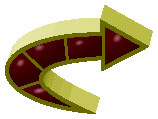 Войска 3-го БЕЛОРУССКОГО фронта 31 января штурмом овладели городами ХАЙЛЬ-СБЕРГ и ФРИДЛАНД — важными узлами коммуникаций и сильными опорными пунктами обороны немцев в центральных районах Восточной Пруссии, а также с боями заняли более 50 других населённых пунктов, среди которых КВАНДИТТЕН, МЕДЕНАУ, ГРОСС ХАЙДЕКРУГ (14 километров западнее КЕНИГСБЕРГА), ШТОКХАЙМ, МИНТЕН, КРЕ-КОЛЛЕН, КНИПШТАЙН.За 30 января войска 3-го БЕЛОРУССКОГО фронта захватили в Восточной Пруссии 53 немецких самолёта и взяли в плен более 3.300 немецких солдат и офицеров.Северо-восточнее и севернее города АЛЛЕНШТАЙН наши войска заняли более 40 населённых пунктов, в том числе крупные населённые пункты ПРОССИТТЕН, ГРОСС ЛЕМКЕНДОРФ, ОБЕР-КАПКАЙМ, МЮНСТЕРБЕРГ. Одновременно северо-западнее АЛЛЕН-ШТАЙНА атаки пехоты и танков противника были отбиты нашими войсками.В районе города ТОРУНЬ (ТОРН) продолжались бои по уничтожению окружённых частей противника.Северо-восточнее и севернее города ШНАЙДЕМЮЛЬ наши войска с боем овладели на территории немецкой Померании городами ФЛАТОВ, ЯСТРОВ, а также с боями заняли более 50 других населённых пунктов, в том числе РАДАВНИТЦ, ТАРНОВКЕ, ХАММЕР.Войска 1-го БЕЛОРУССКОГО фронта, продолжая успешное наступление к западу и юго-западу от ПОЗНАНИ, пересекли германскую границу, вторглись в пределы Бранденбургской провинции и 31 января с боем овладели городами ЛАНДСБЕРГ, МЕЗЕРИТЦ, ШВИБУС и ЦЮЛЛИХАУ — крупными узлами коммуникаций и мощными опорными пунктами обороны немцев, прикрывающими подступы к ФРАНКФУРТУ-на-ОДЕРЕ, а также с боями заняли город ФРИДЕБЕРГ и более 100 других населённых пунктов, среди которых крупные населённые пункты КЛАДОВ, БАЙЕРСДОРФ, МОРРН, ПОППЕ, ПАРА-ДИС, КУТШЛАУ, СКАМПЕ, ГРОСС БЛЮМБЕРГ.В районе ПОЗНАНЬ продолжались бои по уничтожению окружённого в городе гарнизона противника.Западнее и юго-западнее города КАТОВИЦЕ наши войска с боями заняли более 40 населённых пунктов, среди которых крупные населённые пункты ХЕЙДЕБРЕКК, ОДЕРВАЛЬДЕ, РАТИБОРХАММЕР, ГОЛЛЕОВ, ВЕЛЕПОЛЕ.Севернее и северо-западнее города ЛУЧЕНЕЦ наши войска, продолжая наступление в трудных условиях горно-лесистой местности, с боями заняли более 60 населённых пунктов, в числе которых крупные населённые (пункты ПОЛОМКА, БРЕЗНО, ГРОНЕЦ, КОРИТАРКИ, МИТНА, АБЕЛОВА, ТУРЬЕ ПОЛЕ, ЛЕШТЬ.В БУДАПЕШТЕ продолжались бои по уничтожению окружённого гарнизона противника в западной части города (БУДА). За 30 января в западной части города БУДАПЕШТА наши войска взяли в плен 8.200 солдат и офицеров противника.Войска 3-го Белорусского фронта с боями продвигались вперёд. Части Н-ского соединения стремительным ударом прорвали сильно укреплённую оборону противника северо-западнее Кенигсберга и перерезали все дороги, идущие из Кенигсберга на запад, к порту Пиллау. Немцы спешно подтянули свежие части и предприняли несколько яростных контратак, но успеха не добились. На поле боя осталось много вражеских трупов. Юго-западнее Инстербурга наши войска штурмом овладели городом Фридланд— сильным опорным пунктом обороны немцев. На другом участке советские танки и пехота продвинулись вперёд на 15 километров, форсировали реку Алле и выбили противника из города Хайльсберг — узла железных и шоссейных дорог. В течение дня подбито и сожжено 39 немецких танков. Захвачены трофеи, в числе которых 3 танка, 70 орудий и 2 железнодорожных эшелона с грузами.На территории немецкой Померании северо-восточнее и севернее города Шнайдемюль наши войска с боями заняли город Флатов — важный узел железных дорог. Немецкий гарнизон разгромлен. Развивая успех, советские части переправились через реку Кюддов и штурмом овладели городом Ястров. В ходе боёв противник несёт большие потери. Только одна наша стрелковая часть истребила до 600 гитлеровцев и захватила 3 танка, 4 самоходных орудия, несколько артиллерийских батарей и большой склад снарядов.Войска 1-го Белорусского фронта продолжали успешное наступление. Немцы непрерывно подводят свежие резервы танков и пехоты и с хода бросают их в бой. Настойчиво продвигаясь вперёд, советские войска громят противника и уничтожают его по частям. Наши танкисты, сломив сопротивление врага, прорвались к немецкому городу Ландсберг и завязали бои на его окраинах. Вскоре танкистов поддержали пехотинцы. Наши войска предприняли стремительную атаку и овладели городом Ландсберг — важным узлом шоссейных и железных дорог. В Ландсберге имеются военные, машиностроительные и текстильные предприятия. Другие наши части выбили гитлеровцев из города Швибус, находящегося в 70 километрах от города Франкфурт-на-Одере. Заняты также важные опорные пункты обороны немцев — города Мезеритц и Цюллихау. За день боёв уничтожено до 5 тысяч солдат и офицеров противника. По неполным данным, советские части захватили у немцев 24 танка, 120 полевых орудий, 1.070 автомашин, 70 паровозов, 8 железнодорожных эшелонов с боеприпасами и военными материалами. Взято в плен 1.700 немецких солдат и офицеров.Наши лётчики-истребители в течение дня в воздушных боях сбили 14 немецких самолётов.Западнее и юго-западнее города Катовице наши войска продолжали наступление. Бойцы Н-ского соединения, продвигаясь по восточному берегу реки Одер на юг, заняли железнодорожную станцию, находящуюся в 12 километрах от города Ратибор. Другие наши части, отражая вражеские контратаки, сожгли и подбили 35 танков и 37 бронетранспортеров. Захвачены трофеи и взято в плен 820 немцев.В Будапеште наши войска продолжали вести бои по ликвидации окруженной группировки противника в западной части города. Гитлеровцы, укрепившись в каменных домах, оказывают отчаянное сопротивление. Советские гвардейские подразделения блокируют и уничтожают вражеские узлы сопротивления. Очищен от немцев ряд кварталов и станция пригородных поездов. Занят также крупный завод «Ганц». Захвачено 10 немецких танков, 27 орудий, 45 миномётов и другие трофеи. Отдельные группы солдат и офицеров противника, видя безнадёжность своего положения, складывают оружие и сдаются в плен.На днях наши войска овладели городом Освенцим. Немецко-фашистские мерзавцы после оккупации Польши построили в этом районе крупнейший концентрационный лагерь. Этот лагерь смерти состоял из пяти отделений. Каждое из отделений занимает огромную площадь, обнесенную колючей проволокой. Стремительно наступающие части Красной Армии освободили из лагеря много заключённых. Бывший узник Освенцима Лукашев из Воронежской области рассказал: «Число заключённых в лагере Освенцим всегда колебалось от 15 до 30 тысяч человек. Детей, больных и нетрудоспособных мужчин и женщин гитлеровцы умерщвляли газами, а трупы сжигали в специальных печах. Таких печей в лагере было 12. Трудоспособных заключенных заставляли работать на шахтах. Тех, кто обессилел от голода, побоев и тяжёлой работы, немцы истребляли. За четыре года немецко-фашистские изверги замучили и убили в лагере много, много тысяч людей».30 ЯНВАРЯ 1945 года. 1319 - день войны.В течение 30 января в ВОСТОЧНОЙ ПРУССИИ наши войска, продолжая наступление, овладели городами БИШОФШТАЙН, ВАРТЕНБУРГ, а также с боями заняли более 150 других населённых пунктов, в том числе МЮЛЬЗЕН, ГОЙТЕНЕН, ЗЕЕРАППЕН, МЕТГЕТЕН (5 километров западнее КЕНИГСБЕРГА), ХАЙДЕ, ВАЛЬДБУРГ (8 километров юго-западнее КЕНИГСБЕРГА), КОББЕЛЬБУДЕ, ПАКЕРАУ, ДОРФ ЛОЙНЕНБУРГ, ФАЛЬ-КЕНАУ, ГРОСС ШВАНСФЕЛЬД, ТРОУТЕНАУ, ЛЕГИНЕН, КАБИНЕН, БРЕДИНКЕН, ГРОСС РАМЗАУ, РОЙШГАГЕН, ТОЛЛАК. Одновременно северо-западнее АЛЛЕНШТАЙНА наши войска успешно отбили атаки пехоты и танков противника, пытавшегося пробиться на запад (в направлении ЭЛЬЬИНГА.В нижнем течении ВИСЛЫ наши войска, сломив сопротивление противника, овладели городом МАРИЕНВЕРДЕР.В районе города ТОРУНЬ (ТОРН) продолжались бои по уничтожению окружённого гарнизона противника.Северо-западнее города БЫДГОЩ (БРОМБЕРГ) наши войска овладели на территории немецкой Померании городами ЛИНДЕ, КРОЯНКЕ и заняли более 50 других населённых пунктов, среди которых крупные населённые пункты РУДЕН, КЛЯЙШИН, ЗА-КОЛЛЬНОВ, ШЕНФЕЛЬД, БОРКЕНДОРФ и железнодорожные станции КУЯН, ВИТТЕН-БУРГ, ШЕНФЕЛЬД.Западнее города ПОЗНАНЬ наши войска, продолжая наступление, овладели на территории Германии городами БЕТШЕ, ТИРШТИГЕЛЬ, БОМСТ, УНРУШТАДТ, а также с боями заняли более 200 других населённых пунктов, в том числе крупные населённые пункты ШТОЛЬЦЕНБЕРГ, ПРИТТИШ, ГРОСС ДАММЕР, ГРОСС ШМЕЛЛЕН, КЛАЙНИТЦ.В районе ПОЗНАНИ продолжались бои по уничтожению окружённых в городе частей противника.Западнее и юго-западнее города КАТОВИЦЕ наши войска с боями продвигались вперёд и заняли более 60 населённых пунктов, среди которых крупные населённые пункты РЕЙГЕРСФЕЛЬД, КИФЕРШТЕДТЕЛЬ, ШТАНДОРФ, ВИЛЬЧА, ЕГЕРСФЕЛЬД, КРИР.В полосе Карпат наши войска, продолжая наступление, овладели городом ЗАКО-ПАНЕ, а также с боями заняли более 80 других населённых пунктов, в числе которых крупные населённые пункты ЛЯХОВИЦЕ, ЗАВОЯ, ЛИПНИЦА ВЕЛЬКА, ЯБЛОНКА, ВИ-ТАНОВА, ВЫХОДНА.Севернее и северо-восточнее города ЛУЧЕНЕЦ наши войска, действуя в трудных условиях горно-лесистой местности, с боями заняли более 100 населённых пунктов, среди которых крупные населённые пункты ГЕЛПА, МУРАНЬ, ТИССОВЕЦ, ПОЛГОРА, ДОБРОЧ, ДЕТВЯНСКА ГУТА, ДИВИН.В БУДАПЕШТЕ наши войска, продолжая бои по уничтожению окружённого гарнизона противника в западной части города (БУДА), полностью очистили от противника остров МАРГИТСИГЕТ и заняли 130 кварталов.В Восточной Пруссии наши войска продолжали наступление. Противник, опираясь на укрепления, состоящие из железобетонных сооружений, оказывает упорное сопротивление. Советские войска, преодолевая сопротивление гитлеровцев, обтекают город Кенигсберг с севера и юга. Наши артиллеристы, следующие в боевых порядках пехоты, громят доты и подавляют огневые точки противника. Мощным ударом части Н-ского соединения прорвали вражескую оборону южнее Кенигсберга и вышли к заливу Фриш-гаф. Советские части овладели также населенным пунктом Метгетен, расположенным в 5 километрах, западнее Кенигсберга. Единственная оставшаяся в руках немцев шоссейная дорога, идущая из Кенигсберга на запад по северному побережью залива Фриш-гаф, находится под огнём нашей артиллерии. В ходе боёв противник несёт огромные потери в живой силе и технике. За один день наши войска в районе Кенигсберга уничтожили свыше 3 тысяч гитлеровцев. Захвачено у немцев 7 танков, 68 орудий, 7 самолётов и много других трофеев. Взято в плен 1.050 немецких солдат и офицеров.Наши войска, с боями продвигаясь вперёд, овладели сегодня городом Бишофштайн. В этом районе захвачены большие немецкие склады с боеприпасами и продовольствием, 30 паровозов и 400 вагонов с различными грузами.Северо-западнее города Алленштайн крупные силы танков и пехоты противника вновь предприняли попытку пробиться на запад. Мощным огнём и контрударами советские части отбросили немцев и нанесли им большие потери.В нижнем течении реки Вислы наши войска после упорных боёв овладели городом Мариенвердер. Немцы стремились удержать в своих руках этот важный узел шоссейных и железных дорог и опорный пункт обороны. Сегодня советские войска предприняли решительную атаку, заняли город и отбросили остатки разгромленных частей противника за Вислу. На подступах к городу и на его улицах осталась много вражеских трупов. Захвачены 24 орудия, 161 миномёт, 500 автоматов, 3 артиллерийских склада, более 100 автомашин, 8 паровозов, 160 вагонов с грузами и много других трофеев.Северо-западнее города Быдгощ наши войска прорвали долговременную полосу обороны противника на польско-германской границе. Развивая успех, советские части углубились на территорию Германии на 10 километров и овладели городами Линде и Кроянке. С занятием этих городов перерезана железная дорога Данциг—Шнайдемюль. На поле боя остались сотни вражеских трупов. Захвачены 2 бронепоезда, 11 паровозов, 27 вагонов и другие трофеи. Взято в плен много немецких солдат и офицеров.Западнее города Познань наши пехотинцы и танкисты форсировали реку Обра и прорвали долговременную полосу обороны противника на её западном берегу. Советские артиллеристы, расчищая путь пехоте и танкам, разрушили десятки железобетонных дотов. Многие немецкие доты были блокированы и захвачены нашими штурмовыми группами. На западном, берегу реки Обра советские части с боями заняли немецкие города Тирштигель, Бомст, Унруштадт и свыше 200 других населённых пунктов. Противник потерял только убитыми более 4 тысяч своих солдат и офицеров. Нашими бойцами захвачены у немцев 93 орудия, более 600 автомашин и 31 железнодорожный эшелон. В одном районе гитлеровцы, отступая, оставили госпиталь, в котором находилось 250 раненых немецких офицеров.Наши войска освободили из фашистской неволи около 10 тысяч иностранных рабочих.Западнее и юго-западнее города Катовице наши войска с боями продвигались вперёд, уничтожая остатки разгромленной группировки противника. В течение дня взято в плен 1.230 немецких солдат и офицеров. Подбито и сожжено 32 вражеских танка и 8 бронетранспортёров. В одном районе в лесах советские бойцы разгромили группу гитлеровцев и захватили 107 орудий.Авиация Краснознамённого Балтийского флота атаковала суда противника в районе порта Лепая (Либава) и потопила четыре немецких транспорта общим водоизмещением в 26 тысяч тонн.29 ЯНВАРЯ 1945 года. 1318 - день войны.В течение 29 января в ВОСТОЧНОЙ ПРУССИИ наши войска с боями заняли более 100 населённых пунктов, в том числе крупные населённые пункты ЛЯПТАУ, МОЛЛЕ-НЕН, ЗИДЛУНГ (3 километра северо-западнее КЕНИГСБЕРГА), ЛЮДВИГСВАЛЬДЕ, АЛЬ-ТЕНБЕРГ (4 километра южнее КЕНИГСБЕРГА), МАНСФЕЛЬД, ТАРАУ, ШРОМБЕНЕН, ШТОЛЬЦЕНФЕЛЬД, ГРОСС ЛЯНГВАЛЬДЕ, ЛАНГХАЙМ, ШТУРМХЮБЕЛЬ, РЕССЕЛЬ, ГИЗЕВЕН и железнодорожные станции ЛЯПТАУ, ГРОСС РАУМ, НЕССЕЛЬБЕК, ШРОМБЕНЕН, РЕССЕЛЬ. Одновременно наши войска северо-западнее города АЛЛЕНШТАЙН отбивали атаки крупных сил пехоты и танков противника, пытавшегося пробиться на запад.В районе города ТОРУНЬ продолжались бои по уничтожению окружённых в городе частей противника.Севернее и северо-западнее города БЫДГОЩ (БРОМБЕРГ) наши войска, продолжая наступление, овладели городом ФАНДСБУРГ, а также с боями заняли более 60 других населённых пунктов, среди которых крупные населённые пункты БРИЗЕН, ПРУСТ, КОМИРОВО.Войска 1-го БЕЛОРУССКОГО фронта, развивая успешное наступление, пересекли границу Германии западнее и северо-западнее ПОЗНАНИ, вторглись в пределы немецкой Померании и 29 января с боем овладели городами ШЕНЛАНКЕ, ЛУКАТЦ КРЕЙЦ, ВОЛЬДЕНБЕРГ и ДРИЗЕН — важными узлами коммуникаций и мощными опорными пунктами обороны немцев, а также заняли на территории немецкой Померании более 150 других населённых пунктов. Одновременно войска фронта заняли на территории Польши города ЦИРКЕ, БИРНБАУМ, НОЙШТАДТ, НОЙТОМИШЕЛЬ, БЕНЧЕН, ВОЛЬ-ШТЫН и более 400 других населённых пунктов.В районе ПОЗНАНИ продолжались бои по уничтожению гарнизона противника, окружённого в городе.Юго-западнее и южнее города КАТОВИЦЕ наши войска в результате наступательных боёв заняли более 70 населённых пунктов, в том числе крупные населённые пункты ШЕНВАЛЬД, КНУРУВ, БУЯНОВ, ВЫРЫ, КОБЬИР, ВОЛАУ, КАНЕВ, БЕСТВИ-НА, КОЗЫ, ЛИПНИК, ПОРОМБКА.Войска 4-го УКРАИНСКОГО фронта, продолжая наступление в трудных условиях горно-лесистой местности в полосе Карпат, 29 января овладели городом НОВЫ ТАРГ — важным узлом коммуникаций и сильным опорным пунктом обороны противника, а также с боями заняли более 100 других населённых пунктов, среди которых крупные населённые пункты ОСЕЛЕЦ, ЕРДАНУВ, СИДЗИНА, СПЫТКОВИЦЕ, ЧАРНЫ ДУНАЕЦ, ЖДЯР, ШУНЯВА.В БУДАПЕШТЕ наши войска продолжали бои по уничтожению гарнизона противника, окружённого в западной части города (БУДА), и заняли 32 квартала.В Восточной Пруссии наши войска с боями продвигались вперёд. Части Н-ского соединения, преодолевая ожесточённое сопротивление противника, заняли населённый пункт Зидлунг, расположенный в 3 километрах северо-западнее порода Кенигсберг. Другие наши части, разгромив ряд сильно укреплённых опорных пунктов, обходят Кенигсберг с юга. В этом районе захвачены 56 мощных орудийных дотов с подземными ходами и складами. На другом участке советские танки и пехота с боями переправились через реку Алле и заняли ряд населённых пунктов на её западном берегу. Откатываясь под ударами Красной Армии, немцы бросают на дорогах много техники, вооружения и военных материалов. В воздушных боях и на аэродромах за день уничтожено 108 немецких самолётов.Северо-западнее города Алленштайн продолжались ожесточённые бои. Немцы ввели в бой танковый корпус СС «Герман Геринг», несколько пехотных и танковых дивизий и части морской пехоты и пытаются любой ценой прорвать кольцо окружения и пробиться на запад. Советские пехотинцы, артиллеристы и танкисты мощным огнём и контрударами сдерживают натиск противника и перемалывают его живую силу и технику. На подступах к нашим позициям осталась свыше 3 тысяч вражеских трупов и 35 подбитых танков и самоходных орудий противника.Войска 1-го Белорусского фронта развивали успешное наступление. Северо-западнее города Познань противник пытался остановить наши войска у польско-германской границы на рубеже реки Нетце. Опираясь на долговременную полосу обороны, немцы оказывали упорное сопротивление и часто переходили в контратаки. Советские танки и пехота при поддержке артиллерии одновременно во многих местах форсировали реку Нетце и прорвали вражескую оборону. Развивая успех, наши войска вторглись в немецкую Померанию и овладели городами Шенланке, Лукатц Крейц и Дризен. В то же время наши войска, действующие западнее Познани, опрокидывая и громя противника, заняли польский город Бирнбаум, расположенный у польско-германской границы. Широко применяя обходные манёвры, советские части громят подходящие резервы противника. За день боёв истреблено более-4.000 немецких солдат и офицеров. Нашими войсками захвачены трофеи, в числе которых 12 танков, 70 орудий, 300 автомашин, 60 паровозов и 50 железнодорожных эшелонов. Взято в плен 1.100 немцев.Юго-западнее и южнее города Катовице наши войска продолжали наступление. Ожесточённые бои происходили в лесном массиве южнее города Микалув. Части Н-ского соединения с трёх сторон атаковали группу немецких войск и разгромили её. На месте боя осталось много вражеских трупов. Подбит и уничтожен 41 танк противника. Захвачено у немцев до 200 орудий и много других трофеев. Взято в плен свыше 1.000 немецких солдат и офицеров.В одном районе на поле боя обнаружен труп командора 291-й немецкой пехотной дивизии генерал-майора Фингера.Войска 4-го Украинского фронта продолжали наступление. Советские гвардейские части обошли в Карпатах горы Кудлонь, Турбач, Буковина и Горц и с двух сторон вышли на подступы к городу Новы Тарг. Опираясь на оборонительный рубеж, проходивший по реке Чарны Дунаец, немцы оказывали упорное сопротивление. Наши подразделения переправились через реку и в результате стремительной атаки овладели городом Новы Тарг — важным узлом коммуникаций. За день войсками фронта захвачено у немцев 120 орудий, 158 пулемётов, 500 автомобилей, 30 паровозов и свыше-1.000 вагонов с различными грузами. Взято в плен 920 немецких солдат и офицеров.Авиация Краснознамённого Балтийского флота потопила в южной части Балтийского моря три немецких транспорта общим водоизмещением в 16 тысяч тонн и один самоходный понтон. Кроме того, корабли, флота пустили ко дну крупный транспорт противника.Войска 1-го Украинского фронта захватили приказ командующего немецкой армейской группой «Юг» генерал-полковника Гарпе, изданный им в начале января. В приказе говорится: «Солдаты моих армий! Нам предстоят серьёзные испытания. Противник готовится к наступлению на нашем фронте, но он не застигнет нас врасплох. Все солдаты должны всюду, где бы им ни пришлось сражаться, не уступать ни пяди земли. В нашем распоряжении имеются крупные резервные соединения, множество танков и штурмовых орудий и более чем достаточно боеприпасов, чтобы пресечь все попытки противника сломить нашу оборону. Предстоящие сражения должны принести нам решающую победу».Немного времени прошло с тех пор, как немецкий генерал-полковник Гарпе издал свой приказ. Между тем, за это время на фронте произошли крупные события. Красная Армия разгромила и отбросила немецкие войска на сотни километров и наносит им один удар за другим.28 ЯНВАРЯ 1945 года. 1317 - день войны.Войска 1-го ПРИБАЛТИЙСКОГО фронта, перейдя в наступление, 28 января овладели литовским городом КЛАЙПЕДА (МЕМЕЛЬ) — важным портом и сильным опорным пунктом обороны немцев на побережье Балтийского моря, завершив тем самым полное очищение Советской Литвы от немецких захватчиков.В ВОСТОЧНОЙ ПРУССИИ наши войска, продолжая наступление, овладели городами ЗЕНСБУРГ и БИШОФСБУРГ, а также с боями заняли более 150 других населённых пунктов, в том числе крупные населённые пункты ДАРИНЕН, КОРБЕН, ТРУТЕ-НАУ, ГУТЕНФЕЛЬД, ВИККБОЛЬД, ВЕРНСДОРФ, ВИТТЕНБЕРГ, МЮЛЬХАУЗЕН, АБ-ШВАНГЕН, ГРОСС ШЕНАУ, ДЕНХОФШТЕДТ, КОРШЕН, ШЕНФЛИС, ВАЙССЕНБУРГ, ЗЕЕГЕШТЕН, ЛАНГЕНДОРФ, БОРОВЕН, РИББЕН, РУММИ. Одновременно северо-западнее города АЛЛЕНШТАЙН наши войска отбивали атаки крупных сил пехоты и танков противника, стремящегося, несмотря на большие потери, пробиться на запад.К югу от города ГРАУДЕНЦ наши войска полностью очистили от противника восточный берег реки ВИСЛЫ, заняв при этом город КУЛЬМ и крупные населённые пункты РУДНИК, ШЕНАЙХ, НОЙСАС, ЭРЕНТАЛЬ. В районе города ТОРУНЬ наши войска вели бои по уничтожению окружённых в городе частей противника.Севернее и северо-западнее города БЫДГОЩ (БРОМБЕРГ) наши войска с боями продвигались вперёд и овладели городами КРОНЕ, СЕМПОЛЬНО (ЦЕМПЕЛЬБУРГ), МРОТ-ШЕН, ЛОБСЕНЗ и заняли более 200 других населённых пунктов.Северо-западнее и юго-западнее города ПОЗНАНЬ войска 1-го БЕЛОРУССКОГО фронта овладели городами ЧАРНИКАУ, ОБЕРЗИЦКО, ВРОНКИ, ПИННЕ, ОПАЛЕНИЦА, ГРЕЦ, ВЕЛИХОВО, КОСТЕН, СМИГЕЛЬ, а также с боями заняли более 400 других населённых пунктов. Одновременно войска фронта вели бои по уничтожению окружённого гарнизона противника в городе ПОЗНАНЬ.Севернее и северо-западнее города РАВИЧ наши войска овладели на территории Польши городами ГОСТЫНЬ, ЛИССА (ЛЕШНО) и ПОНЕЦ, а также с боем заняли на территории Германии город ГЮРАУ.Войска 1-го УКРАИНСКОГО фронта в результате умело проведённого обходного манёвра, в сочетании с атакой с фронта 28 января овладели центром Домбровского угольного района городом КАТОВИЦЕ, городами СЕМЯНОВИЦ, КРУЛЕВСКА ГУТА (КЕНИГСХЮТТЕ), МИКОЛУВ (НИКОЛАИ) и в немецкой Силезии заняли крупный промышленный центр город БЕУТЕН, завершив тем самым полное очищение от противника Домбровского угольного района и южной части промышленного района немецкой Верхней Силезии.Войска. 4-го УКРАИНСКОГО фронта, продолжая наступление в трудных условиях горно-лесистой местности в полосе Карпат, 28 января овладели крупным административным центром Чехословакии городом ПОПРАД — важным узлом коммуникаций и опорным пунктом обороны противника, а также с боями заняли города СПИШСКА БЕЛА, КЕЖМАРОК и крупные населённые пункты СЛОВЕНСКА ВЕС, БУШОВЦЕ, ВЕЛИКАЯ ЛОМНИЦА, КУБАХИ.В БУДАПЕШТЕ продолжались бои по уничтожению окружённого гарнизона противника, в ходе которых наши войска заняли 12 кварталов.Юго-западнее БУДАПЕШТА наши войска предприняли ряд сильных контратак, в результате которых улучшили свои позиции.Войска 1-го Прибалтийского фронта перешли в наступление на плацдарм противника в районе города Клайпеда (Мемель). Немцы превратили свой плацдарм в сильно укреплённый район. После артиллерийской и авиационной подготовки советские части атаковали противника, преодолели широкий противотанковый ров, минные поля и несколько линий траншей. Особенно напряжённые бои разгорелись на ближних подступах к Клайпеде. На расстоянии двух— четырёх километров от города проходила вторая оборонительная линия немцев с девятью фортами, толщина стен которых достигает трёх — четырёх метров. В фортах противник установил орудия крупного калибра и большое количество пулемётов. Советская пехота, поддержанная артиллерией и танками, сломила вражеское сопротивление и ворвалась на улицы города Клайпеда. Гитлеровцы, прижатые к морю, оказывали яростное сопротивление, но не смогли сдержать натиска наших частей. Сегодня войска фронта завершили разгром клайпедской группировки немцев и овладели литовским городом Клайпеда — важным портом на Балтийском море. Противник понёс большие потери. Только на подступах к городу, в районе местечка Кауфманнс, уничтожено 1.600 гитлеровцев, подбито и сожжено 37 немецких танков и самоходных орудий.В Восточной Пруссии наши войска с боями продвигались вперёд. Взламывая долговременную полосу обороны немцев на подступах к Кенигсбергу, части Н-ского соединения овладели населённым пунктом Трутенау, расположенным на шоссе, связывающем Кенигсберг с приморским городом Гранц. Другие наши части выбили немцев из населённого пункта Виккбольд (8 километров южнее Кенигсберга). Противник непрерывно переходит в контратаки, но под ударами советских войск теряет одну позицию за другой. Наши части, наступающие с юга, заняли города Зенсбург и Бишофсбург — сильные опорные пункты обороны немцев. В течение дня захвачено 26 немецких танков, 19 самолётов, 58 полевых орудий, 178 пулемётов и 130 автомашин. Взято в плен 700 немецких солдат и офицеров.Северо-западнее города Познань противник, подтянув свежие силы, пытался задержать наступление наших войск. Особенно ожесточённые бои происходили на узлах шоссейных дорог. Советские танки и пехота, опрокидывая немецкие части, продвинулись вперёд на 20 километров и штурмом овладели городом Чарникау, расположенным у реки Нетце, на границе Польши с Германией. В бою за этот город уничтожено свыше 700 и взято в плен 300 гитлеровцев. Советские части, наступающие западнее и юго-западнее Познани, заняли города Опаленица, Грец и Костен — важные узлы железных и шоссейных дорог.За день боёв захвачено у немцев 72 полевых орудия, 35 паровозов и 260 вагонов с грузами. Кроме того, захвачено 18 немецких эшелонов с военным имуществом.В городе Познань наши войска вели бои по ликвидации окружённой группировки противника. Гитлеровцы приспособили для обороны каменные здания и оказывают упорное сопротивление. Советские штурмовые группы очищают от врага улицу за улицей.Войска 1-го Украинского фронта продолжали успешное наступление. Советские танкисты, совершив умелый обходный манёвр, ворвались в город Катовице. Одновременно наша пехота при поддержке артиллерии прорвала полосу вражеской обороны и вышла к городу с севера и востока. Сегодня в результате ожесточённого боя наши войска овладели центром Домбровского угольного района городом Катовице. С занятием Катовице и других промышленных городов Домбровский угольный район очищен от немецких захватчиков. Наши войска заняли в немецкой Силезии город и крупный железнодорожный узел Беутен. В городе Беутен и в прилегающих к нему районах имеются военные и металлообрабатывающие заводы, каменноугольные копи, цинковые и свинцовые рудники. За день боёв уничтожено несколько тысяч гитлеровцев. В одном районе найден труп убитого командира 42-го немецкого армейского корпуса генерала пехоты Рекнагель.Войсками 1-го Украинского фронта на аэродромах захвачено 43 самолёта противника.27 ЯНВАРЯ 1945 года. 1316 - день войны.В течение 27 января на КЕНИГСБЕРГСКОМ направлении наши войска, продолжая наступление, овладели городом и железнодорожным узлом ГЕРДАУЕН, а также с боями заняли более 300 других населённых пунктов, среди которых крупные населённые пункты ПОСТНИККЕН, ШААКСВИТТЕ, ГАЛЛГАРБЕН, ПОВУНДЕН, КНЕППЕЛЬСДОРФ, НОЙХАУЗЕН (7 километров северо-восточнее КЕНИГСБЕРГА), ШТАЙНБЕК, БОРХЕР-СДОРФ, ТОМСДОРФ, БЛАНКЕНАУ, АЛЛЕНАУ, БАРТХЕРСДОРФ, ФРИДЕНБЕРГ, ДИТРИХ-СДОРФ.Войска 2-го и 3-го БЕЛОРУССКИХ фронтов завершили прорыв мощной, долговременной, глубоко эшелонированной обороны противника в районе Мазурских озёр, считавшейся у немцев со времён первой мировой войны неприступной системой обороны, и овладели городами БАРТЕН, ДРЕНГФУРТ, РАСТЕНБУРГ, РАЙН, НИКОЛАЙКЕН, РУД-ШАННИ, ПУППЕН, БАБИНТЕН, ТЕЕРВИШ, а также с боями заняли более 250 других населённых пунктов.На аэродроме в районе МАРИЕНБУРГА войска 2-го Белорусского фронта захватили 34 немецких самолёта.Северо-западнее города АЛЛЕНШТАЙН наши войска отбивали контратаки крупных сил пехоты и танков противника, пытавшегося пробиться на запад, и нанесли ему большой урон в живой силе и технике.Южнее города КУЛЬМ наши войска с боем форсировали реку ВИСЛА и, захватив плацдарм на западном берегу реки, соединились с нашими войсками, действующими севернее города БЫДГОЩ (БРОМБЕРГ). Наши войска окружили гарнизон противника в городе ТОРУНЬ и вели бои по его уничтожению.К северу, западу и югу от города ПОЗНАНЬ войска 1-го БЕЛОРУССКОГО фронта, продолжая наступление, овладели городами КОЛЬМАР, БУДЗИН, РИЧЕНВАЛЬДЕ, ОБОР-НИКИ, ЗАМТЕР, БУК, СТЭНШЕВ, ШРИММ, ЧЕМПИН, ДОЛЬЦИГ, а также с боями заняли более 500 других населённых пунктов. Войска фронта завершили окружение группировки противника в городе ПОЗНАНЬ и вели бои по её уничтожению.Войска 1-го УКРАИНСКОГО фронта, продолжая наступление, 27 января овладели городами СОСНОВЕЦ, БЕНДЗИН, ДОМБРОВА ГУРНЕ, ЧЕЛЯДЗЬ и МЫСЛОВИЦЕ - крупными центрами Домбровского угольного района, а также с боями заняли на территории Польши города КОБЫЛИН, БОЯНОВО, ОСВЕНЦИМ и на территории Германии города ВОЛАУ, ДИХЕРНФУРТ, ОБЕРНИГК.Войска 4-го УКРАИНСКОГО фронта, продолжая наступление в трудных условиях горно-лесистой местности в полосе Карпат, 27 января с боем овладели городами ВАДО-ВИЦЕ, СПИШСКА НОВА ВЕС, СПИШСКА СТАРА ВЕС и ЛЕВОЧА — важными узлами коммуникаций и опорными пунктами обороны немцев, а также с боями заняли более 50 других населённых пунктов.В БУДАПЕШТЕ наши войска вели бои по уничтожению окружённого гарнизона противника и заняли 10 кварталов.Юго-западнее БУДАПЕШТА наши войска успешно отбили атаки пехоты и танков противника и в результате предпринятых контратак заняли несколько населённых пунктов, значительно улучшив свои позиции.На Кенигсбергском направлении части Н-ского соединения с боями преодолели лесной массив западнее реки Дайме. Стремительным ударом наши бойцы заняли населённый пункт Нойхаузен, находящийся в 7 километрах северо-восточнее Кенигсберга. Другие наши части, наступающие вдоль южного берега реки Прегель, выбили гитлеровцев из ряда железобетонных сооружений и овладели населённым пунктом Штайнбек, расположенным в 10 километрах восточнее Кенигсберга.Юго-западнее города Инстербург наши войска переправились через реку Омет-Флисс и с боями овладели городом Гердауен — сильно укрепленным пунктом обороны немцев. Все попытки противника контратаками задержать продвижение советских частей успеха не имели. Наши войска перемалывают живую силу и технику врага и настойчиво продвигаются вперед. По неполным данным, за день уничтожено до 3 тысяч немецких солдат и офицеров. Захвачены трофеи, в числе которых 156 орудий и 10 железнодорожных эшелонов (400 вагонов) с различными грузами. Взято в плен 660 немцев.Войска 2-го и 3-го Белорусских фронтов продолжали успешное наступление.Противник, опираясь на мощные укрепления, запирающие проходы между озерами, оказывал яростное сопротивление. Немцы усовершенствовали глубоко эшелонированную оборину в районе Мазурских озёр, считавшуюся неприступной ещё со времени первой мировой войны. Эта система обороны противника состояла из артиллерийских и пулемётных железобетонных дотов, противотанковых рвов шириной до 5 и глубиной до 3 метров, огромного количества противотанковых и противопехотных мин. Наши войска сегодня штурмом заняли город Райн и, стремительно продвинувшись вперёд на 20 километров, овладели важным узлом коммуникаций городом Растенбург. Одновременно наши части выбили немцев из ряда других сильно укреплённых городов и населенных пунктов. Таким образом, советские войска разгромили и прорвали на всю глубину чрезвычайно мощную оборону немцев в районе Мазурских озёр. Места боёв усеяны трупами гитлеровцев, разбитым и брошенным вооружением противника.Войска 1-го Белорусского фронта с боями продвигались вперёд. Советские танкисты и пехотинцы, овладев плацдармами на западном берегу реки Варта, совершили стремительный обходный манёвр и заняли города Замтер, Бук, Стэншев. Тем самым перерезаны все шоссейные и железные дороги, идущие из города Познань в Германию. Другие наши части плотным кольцом окружили в Познани крупные силы противника и ведут бои по ликвидации попавшей в «котёл» группировки немцев. Противник несёт большие потери. Только на юго-западных подступах к городу бойцы Н-ской части истребили свыше 800 гитлеровцев и взяли 700 пленных.Наши войска в одном районе освободили 1.200 советских граждан, насильно угнанных немцами на каторжные работы.Войска 1-го Украинского фронта продолжали развивать успешное наступление. Противник пытался любой ценой удержать в своих руках Домбровский угольный бассейн, в котором сосредоточено много предприятий, снабжавших немецкую армию техникой, вооружением, боеприпасами и искусственным бензином. За последние дни немцы перебросили в этот район крупные силы танков и пехоты. Особенно упорные бои произошли на подступах к городу Сосновец. В течение дня гитлеровцы предприняли одиннадцать яростных контратак. Отдельные населенные пункты по несколько раз переходили из рук в руки. Измотав врага, наши войска нанесли ему сокрушительный удар. Советские стрелковые и танковые части сегодня ворвались в город Сосновец и в результате ожесточённого боя овладели им. Заняты также Домброва Гурне, Бендзин и другие города Домбровского угольного бассейна.За день боёв войска фронта взяли в плен более 1.000 солдат и офицеров противника. Взят в плен начальник штаба 42-го немецкого армейского корпуса полковник Драбих-Вехтер. На одном из аэродромов захвачено 15 немецких самолётов.Пленный командир 10-й немецкой моторизованной дивизии полковник Виаль заявил: «На второй день наступления русских наша связь с соседними дивизиями и высшими штабами была потеряна. Немецкие войска были деморализованы и беспорядочно отступали. Однако русские танки настигали наши колонны, окружали и уничтожали их. Уже на третий день наступления 10-я мотодивизия была разбита. Такая же участь постигла и действующие по соседству с нами немецкие дивизии. Нельзя не признать, что планы русского командования были хорошо продуманы и блестяще осуществлены».26 ЯНВАРЯ 1945 года. 1315 - день войны.Войска 3-го БЕЛОРУССКОГО фронта 26 января с боем овладели городами Восточной Пруссии ТАПИАУ, АЛЛЕНБУРГ, НОРДЕНБУРГ и ЛЕТЦЕН — мощными опорными пунктами долговременной оборонительной полосы немцев, прикрывающей центральные районы Восточной Пруссии, а также с боями заняли более 250 других населённых пунктов, в том числе крупные населённые пункты ЛАБЛАККЕН, ГРОСС ДРООЗДЕН, БОТЕНЕН, БРАСДОРФ, ЛЕВЕНХАГЕН, УДЕРВАНГЕН, ФРИШИНГ, ГРОСС-ЗОБРОСГ и железнодорожные станции ПРОНИТТЕН, ВИЛЛКЮНЕН, ГЕОРГЕНФЕЛЬДЕ.Войска 2-го БЕЛОРУССКОГО фронта, продолжая стремительное наступление, 26 января овладели городами Восточной Пруссии МЮЛЬХАУЗЕН, МАРИЕНБУРГ и ШТУМ — важными опорными пунктами обороны немцев и, прорвавшись к побережью Данцигской бухты, заняли город ТОЛЬКЕМИТ, отрезав тем самым Восточно-Прусскую группировку немцев от центральных районов Германии. Одновременно войска фронта с боями заняли на территории Польши города ЛАСИН, УНИСЛАВ, ХЕЛМЖА (КУЛЬМЗЕЕ) и более 400 других населённых [пунктов, в числе которых крупные населённые пункты ГРУТТА, РЕДЕН, АЙЗЕЛАУ, БРОСОВО, ШАРНЗЕЕ, РЕНТШКАУ, РОЗЕНБЕРГ, ВАЛЬДАУ (4 километра северо-восточнее города ТОРУНЬ).На ПОЗНАНСКОМ направлении войска 1-го БЕЛОРУССКОГО фронта, продолжая наступление, овладели городами ВОНГРОВЕЦ, РОГАЗЕН, ШОККЕН, ВАЙССЕНБУРГ, КУРНИК, МОСИНА, САНТОМИШЕЛЬ и заняли более 400 других населённых пунктов.На трёх аэродромах и на авиационном заводе в районе города ПОЗНАНЬ войска фронта захватили 292 немецких самолёта.Юго-западнее и западнее города КАЛИШ наши войска с боем овладели крупным узлом шоссейных дорог городом КРОТОШИН, городами КОМШИН и ЗДУНЫ и заняли на территории Польши более 100 других населённых пунктов.Войска 1-го УКРАИНСКОГО фронта 26 января штурмом овладели крупным центром промышленного района немецкой Силезии городом ГИНДЕНБУРГ — важным узлом коммуникаций и мощным опорным пунктом обороны немцев, а также с боями заняли на территории Германии города ГЕРРНШТАДТ, ВИНЦИГ, ШТРОППЕН, ПРАУСНИТЦ, ТРЕБНИТЦ, ЮЛИУСБУРГ и более 300 других населённых пунктов.На аэродромах в районе города ЕЛЬС войска фронта захватили 150 немецких самолётов.Северо-западнее и западнее города КОШИЦЕ наши войска в результате наступательных боёв овладели на территории Чехословакии городами СПИШСКЕ ПОДГРАДЬЕ и СПИШСКЕ ВЛАХИ, а также заняли населённые пункты ЛЕХНИЦА, РИХВАЛЬД, ТО-ПОРЕЦ, БЛАЖОВ, ГОРИСКИ, МАРКУШОВЦЕ, ВОНДРИШЕЛЬ, ВЛАХОВО.В БУДАПЕШТЕ наши войска продолжали бои по уничтожению окружённых частей противника в западной части города (БУДА) и заняли 25 кварталов.Юго-западнее БУДАПЕШТА наши войска отбивали атаки крупных сил пехоты и танков противника и нанесли ему большие потери в живой силе и технике.Войска 3-го Белорусского фронта продолжали наступление. В результате ожесточённых боёв советские части взломали сильно укреплённую оборону противника на западном берегу реки Дайме и овладели городом Тапиау — важнейшим узлом вражеского сопротивления на подступах к Кенигсбергу. В районе Тапиау наши войска разгромили десятки железобетонных орудийных и пулемётных дотов и прорвали несколько линий траншей усовершенствованного типа. Развивая успех, советские танки и пехота продвинулись вперёд на 10 километров и овладели крупным населённым пунктом Левенхаген, находящимся в 15 километрах восточнее города Кенигсберга — центра Восточной Пруссии. Ожесточенные бои велись также за город Летцен, расположенный между большими озёрами. Немцы, используя удобную для обороны местность, сильно укрепили Летцен и превратили его в мощный узел сопротивления, преграждавший путь к центральным районам Восточной Пруссии. Противник неоднократно переходил в контратаки, но не смог сдержать натиска советских частей. Уличные бои продолжались всю ночь. Сегодня наши войска разгромили вражеский гарнизон и овладели городом Летцен. Противник потерял убитыми свыше 2.000 своих солдат и офицеров. Захвачено у немцев 53 орудия и много других трофеев.Советские воины показывают доблесть и геройство в боях с немецкими захватчиками. Артиллерийская батарея гвардии старшего лейтенанта Акужина в одном бою подбила два танка и самоходное орудие противника. Гвардии рядовой Шамшиев ворвался во вражеские окопы и убил трёх немцев, а затем обезоружил и взял в плен двух гитлеровцев. На одном участке огонь вражеского пулемёта преграждал путь нашему подразделению. Гвардии рядовой Микелов подобрался к пулемёту противника и, бросив гранату, уничтожил немецких пулемётчиков.Войска 2-го Белорусского фронта развивали стремительное наступление. Немцы пытались во что бы то ни стало удержать в своих руках коридор, связывающий Восточную Пруссию с центральными районами Германии, и бросили в бой все свои наличные резервы. Крупные силы немецких войск непрерывно переходили в контратаки. Советские танковые соединения и пехота, преодолев упорное сопротивление противника, овладели городом Мюльхаузен и, устремившись вперёд, прорвались к побережью Данцигской бухты. Тем самым крупной группировке немецких войск, действующей в Восточной Пруссии, отрезаны все пути отхода по суше. Другие советские части с боями продвинулись вперёд на 20 километров и штурмом овладели городом Мариенбург — важным узлом шоссейных и железных дорог. Мариенбург — промышленный город Восточной Пруссии — расположен на берегу судоходной реки Ногат. В нём имеются военные и химические заводы, пищевые и деревообделочные предприятия. В боях за день нашими войсками уничтожено 1.500 гитлеровцев. Сожжено и подбито 12 немецких танков. Захвачены крупные трофеи — большое количество вооружения, много паровозов, вагонов, десятки складов с боеприпасами, продовольствием и военными материалами.Войска 1-го Украинского фронта продолжали успешное наступление. Советские танковые и стрелковые части, овладев 24 января городом Глейвиц, нанесли удар в восточном направлении и завязали бои на подступах к городу Гинденбург. Немцы заранее подготовили укрепления и рассчитывали здесь долго обороняться. Наши части атаковали противника с северо-запада и запада, прорвали внешние оборонительные линии и ворвались на улицы Гинденбурга. Стремительно продвигаясь вперёд, советские бойцы подавили очаги сопротивления гитлеровцев и сегодня штурмом овладели городом Гинденбург — мощным опорным пунктом обороны противника. Город Гинденбург, крупный промышленный центр немецкой Силезии, насчитывал около 150 тысяч жителей. В городе находятся сталелитейный, чугунолитейный, металлопрокатный, котлостроительный и другие заводы чёрной металлургии, а также заводы тяжёлого и легкого машиностроения. Нашими войсками захвачены трофеи и взято в плен свыше 1.000 немецких солдат и офицеров.В Чехословакии северо-западнее и западнее города Кошице наши войска боями продвигались вперед. Советские пехотинцы и артиллеристы, пробиваясь через лесные массивы по склонам гор, покрытым снегом и льдом, наносят врагу непрерывные удары. Преодолев цепь гор, наши части вышли к городу Спишске Подградье — сильно укрепленному опорному пункту противника в Карпатах. Немцы стремились любой ценой удержать город в своих руках. Наши бойцы сломили вражеское сопротивление и овладели городом Спишске Подградье. Захвачено 10 орудий, 27 пулеметов, 100 вагонов с грузами и 6 складов с боеприпасами. Взято в плен 400 немцев.ПОТЕРИ ПРОТИВНИКА И ТРОФЕИ ВОЙСК 3-ГО и 2-ГО, 1-ГО БЕЛОРУССКИХ, 1-ГО и 4-ГО УКРАИНСКИХ ФРОНТОВ ЗА ВРЕМЯ НАСТУПАТЕЛЬНЫХ БОЕВ С 12 ПО 24 ЯНВАРЯ 1945 ГОДАВойска 3-го Белорусского фронта под командованием генерала армии Черняховского за время наступательных боёв с 14 по 24 января нанесли противнику следующие потери в живой силе и технике:Уничтожено: самолётов — 183, танков и самоходных орудий — более 700, орудий — 710, миномётов — 480, пулемётов—1.940, автомашин — 2.500, тракторов и тягачей — 270. Противник потерял только убитыми более 60.000 солдат и офицеров.Захвачено: самолётов — 30, танков и самоходных орудий — 88, орудий — 379, миномётов — 222, пулемётов — 2.532, винтовок и автоматов— 8.500, метательных аппаратов — 99, радиостанций—11, автомашин — 522, велосипедов — 2.478, складов с боеприпасами, снаряжением и продовольствием — 73.Взято в плен свыше 4.000 немецких солдат и офицеров.Таким образам, в результате одиннадцатидневных наступательных боёв войск 3-го Белорусского фронта потери противника по основным видам боевой техники и людям составляют: пленными и убитыми более 64.000 солдат и офицеров; самолётов — 213, танков и самоходных орудий— 788, орудий—1.089, миномётов — 702, пулемётов — 4.472, автомашин — 3.022.Войска 2-го Белорусского фронта под командованием Маршала Советского Союза Рокоссовского за время наступательных боёв с 14 по 24 января нанесли противнику следующие потери в живой силе и технике:Уничтожено: самолётов — 38, танков и самоходных орудий — 490, орудий — 830, миномётов — 470, пулемётов — 1.830, автомашин — 1.800, бронетранспортёров — 44. Противник потерял только убитыми более 65.000 солдат и офицеров.Захвачено: танков и самоходных орудий — 72, орудий — 633, миномётов — 214, пулемётов — 1.042, винтовок и автоматов более 10.000, бронетранспортёров — 37, автомашин — 729, повозок с военными груза-ми — 347, лошадей — 246, тягачей — 66, паровозов — 38, вагонов — 1.800, складов с боеприпасами, снаряжением и продовольствием—161.Взято в плен 5.530 немецких солдат и офицеров.Таким образам, в результате одиннадцатидневных наступательных боёв войск 2-го Белорусского фронта потери противника по основным видам боевой техники и людям составляют: пленными и убитыми более 70.000 солдат и офицеров; самолётов — 38, танков и самоходных орудий — 562, орудий—1.463, миномётов — 684, пулемётов — 2.872, автомашин — 2.529.Войска 1-го Белорусского фронта под командованием Маршала Советского Союза Жукова за время наступательных боёв с 14 по 04 января нанесли противнику следующие потери в живой силе и технике:Уничтожено: самолётов — 123, танков и самоходных орудий — свыше 400, орудий — более 700, миномётов — 950, пулемётов — 2.900, бронетранспортёров — 320, автомашин — 5.500. Противник потерял только убитыми более 80.000 солдат и офицеров.Захвачено: самолётов—120, танков и самоходных орудий — 350, орудий— 1.452, миномётов— 1.300, пулемётов — 8.000, винтовок и автоматов— более 35.000, бронетранспортёров — 51, автомашин — 679, тракторов и тягачей — 388, паровозов — 134, вагонов — 2.773, железнодорожных эшелонов с вооружением, боеприпасами и другим военным имуществом— 29, повозок с военными грузами—10.400, лошадей — более-8.000, складов с боеприпасами, снаряжением и продовольствием — 229.Взято в плен 37.700 немецких солдат и офицеров.Таким образом, в результате одиннадцатидневных наступательных боёв войск 1-го Белорусского фронта потери противника по основным видам боевой техники и людям составляют: пленными и убитыми —-117.700 солдат и офицеров; самолётов — 243, танков и самоходных орудий — 750, орудий — 2.152, миномётов — 2.250, пулемётов — 10.900, бронетранспортёров — 371, автомашин — 6.179.Войска 1-го Украинского фронта под командованием Маршала Советского Союза Конева за время наступательных боёв с 12 по 24 января нанесли противнику следующие потери в живой силе и технике:Уничтожено: самолётов — 98, танков и самоходных орудий — 480, орудий — 950, миномётов — 860, пулемётов — 2.100, автомашин — свыше 15.000. Противник потерял только убитыми более 70.000 солдат и офицеров.Захвачено: танков и самоходных орудий — 307, орудий — 1.596, миномётов — 2.560, пулемётов — 4.000, автомашин — 6.750, паровозов — 22, железнодорожных вагонов—1.200.Взято в плен 31.900 немецких солдат и офицеров.Таким образам, в результате тринадцатидневных наступательных боёв войск 1-го Украинского фронта потери противника по основным видам боевой техники и людям составляют: пленными и убитыми — 101.900 солдат и офицеров; самолётов — 98, танков и самоходных орудий — 787, орудий—2.546, миномётов—3.420, пулемётов—6.100, автомашин—21.750.Войска 4-го Украинского фронта под командованием генерала-армии Петрова за время наступательных боёв с 15 по 24 января нанесли противнику следующие потери в живой силе и технике:Уничтожено: танков и самоходных орудий — 68, орудий — 300, миномётов — 200, пулемётов — 800, бронетранспортёров — 80, автомашин — 160. Противник потерял только убитыми более 20.000 солдат и офицеров. Захвачено: танков и самоходных орудий — 40, орудий — 382, миномётов— 130, пулемётов — 875, бронетранспортёров — 44, автомашин — 379, повозок с военными грузами — 747, лошадей — 2.333, паровозов — 13, вагонов — 519, складов с боеприпасами, снаряжением и продовольствием — 115.Взято в плен 7.200 немецких солдат и офицеров. Таким образом, в результате десятидневных наступательных боёв войск 4-го Украинского фронта потери противника по основным видам боевой техники и живой силе составляют: пленными и убитыми — свыше 27.000 солдат и офицеров; танков и самоходных орудий — 108, орудий— 682, миномётов — 330, пулемётов — 1.675, автомашин — 539.В итоге наступательных боёв, проведённых с 12 по 24 января, войска 1-го, 2-го и 3-го Белорусских, 1-го и 4-го Украинских фронтов нанесли противнику следующие потери по основным видам боевой техники и живой силе:Уничтожено: самолётов — 442, танков и самоходных орудий — 2.138, орудий — 3.490, миномётов — 2.960, пулемётов— 9.570, автомашин — 24.960. Противник потерял только убитыми — свыше 295.000 солдат и офицеров.Захвачено: самолётов—150, танков и самоходных орудий — 857, орудий — 4.442, миномётов — 4.426, пулемётов—16.449, автомашин — 9.059.Взято в плен 86.330 немецких солдат и офицеров.Таким образом, в итоге наступательных боёв пяти фронтов потери противника по основным видам боевой техники и людям составляют пленными и убитыми более 380.000 солдат и офицеров; самолётов — 592, танков и самоходных орудий — 2.995, орудий — 7.932, миномётов — 7.386, пулемётов — 26.019, автомашин — 34.019.25 ЯНВАРЯ 1945 года. 1314 - день войны.В течение 25 января в ВОСТОЧНОЙ ПРУССИИ западнее и юго-западнее города ИНСТЕРБУРГ наши войска с боями заняли более 300 населённых пунктов, в том числе крупные населённые пункты ГРОСС ШАРЛАК, ГОЛЬДБАХ, ШТАРКЕНБЕРГ, ФРИДРИХ-СДОРФ, ГРОСС ПЛАУЕН, МАУЕНФЕЛЬДЕ, КЛАЙН-ГНИЕ, РОЙШЕНФЕЛЬД, ФЮРСТЕ-НАУ и железнодорожные станции АЙЗЕРВАГЕН, БОКЕЛЛЕН, ОЛЬШЕВЕН, ПРИНОВЕН.Западнее и юго-западнее города ЛИКК наши войска, с боями продвигаясь вперёд, овладели на территории ВОСТОЧНОЙ ПРУССИИ городами ДРИГАЛЛЕН, АРИС, ИОГАН-НИСБУРГ и заняли более 150 других населённых пунктов, среди которых крупные населённые пункты ГРОСС КОНОПКЕН, РОСТКЕН, ФРИДРИХСХОФ, ФАРИНЕН, ШВЕН-ТАЙНЕН.Северо-западнее и западнее города АЛЛЕНШТАЙН наши войска, продолжая наступление, овладели в западной части ВОСТОЧНОЙ ПРУССИИ городами ЛИБШТАДТ, ПРОЙ-СИШЕС-ХОЛЛЯНД, ХРИСТБУРГ, а также с боями заняли более 250 других населённых пунктов, в том числе крупные населённые пункты РАЙХВАЛЬДЕ, ХЕРМСДОРФ, БРИН-СДОРФ, БАУМГАРТ, НИКОЛАЙКЕН.На ПОЗНАНСКОМ направлении наши войска с боем овладели городами ЭКСИН, ЭЛЬЗЕНАУ, МАРКШТЕДТ, МУРОВАНА-ГОСЬЛИНА, ПУДЕВИЦ, КОСЧИН, ШВЕРЗЕНЦ, МИЛОСЛАВ, ШРОДА, НОЙШТАДТ, ЖЕРКУВ, ЯРОЦИН, а также заняли более 650 других населённых пунктов.Войска 1-го УКРАИНСКОГО фронта, продолжая успешное наступление, к исходу дня 24 января штурмом овладели крупным центром Силезского промышленного района Германии городом ГЛЕЙВИЦ, превращенным немцами в мощный узел обороны. Одновременно в ПОЛЬШЕ войска фронта с боями заняли город ХЖАНУВ—один из крупных районов Домбровского угольного бассейна. К исходу 25 января войска фронта овладели на территории ПОЛЬШИ городом ОСТРУВ и в немецкой Силезии городом ЕЛЬС — важными узлами железных дорог и опорными пунктами обороны немцев, а также с боем заняли город ЯВОЖНО и более 150 других населённых пунктов. Нашими войсками взят в плен командир 10-й моторизованной дивизии немцев полковник ВИАЛЬ.Юго-западнее КРАКОВА наши войска с боями заняли населённые пункты РЫЧУВ, КЛЕЧА-ДОЛЬНА, ЯРОШОВИЦЕ, КШЕШУБ, ЛЯС, КУРУВ и железнодорожную станцию КЛЕЧА.Северо-западнее и западнее города КОШИЦЕ наши войска, действуя в трудных условиях горно-лесистой местности в полосе Карпат, с боями заняли на территории: ЧЕХОСЛОВАКИИ населённые пункты ФОЛЬВАРК, ПОДОЛИНЭЦ, БРУТОВЦЕ, КРОМПА-ХИ, ПОРАЧ, ЗАВАДКА, СМОЛЬНИК.В БУДАПЕШТЕ наши войска вели бои по уничтожению гарнизона противника, окружённого в западной части города (БУДА), и заняли 10 кварталов.Юго-западнее БУДАПЕШТА наши войска успешно отбили атаки пехоты и танков противника.За 24 января наши войска на всех фронтах подбили и уничтожили 68 немецких танков, из них 49 юго-западнее Будапешта. В воздушных боях и огнём зенитной артиллерии сбит 21 самолёт противника.В Восточной Пруссии западнее города Инстербург наши войска с боями продвигались вперёд. Советская пехота и танки, при мощной поддержке артиллерии, сломили сопротивление немцев и заняли несколько сильно укреплённых узлов сопротивления противника. Гитлеровцы выбиты из населённого пункта Штаркенберг, расположенного в 27 километрах восточнее Кенигсберга. Юго-западнее города Инстербург противник предпринимал ожесточённые контратаки, но был отброшен с большими для него потерями. В течение дня советские войска заняли более трёхсот населённых пунктов. В районе одного крупного населённого пункта бойцы Н-ской части окружили и уничтожили до батальона немецкой пехоты. Захвачено 12 немецких самолётов, 15 орудий и другие трофеи.Западнее и юго-западнее города Ликк на территории Восточной Пруссии наши войска продолжали наступление. Части Н-ского соединения, действующие в трудных условиях озёрно-болотистой местности, с боями продвинулись вперёд до 20 километров. Стремительными ударами наши бойцы ликвидировали все попытки противника задержаться на промежуточных рубежах. Преодолевая упорное сопротивление немцев, наши войска овладели городами Дригаллен, Арис и Иоганнисбург. В боях за эти города уничтожено свыше 1.000 вражеских солдат и офицеров. Разгромлен 109-й немецкий пехотный полк. Командир полка с группой солдат и офицеров взят в плен.Наши бойцы освободили 400 мирных советских граждан — жителей Ленинградской области, насильно угнанных немцами на каторгу в Германию.На Познанском направлении наши войска развивали наступление. Советские танки и мотопехота, с боями продвигаясь вперед, окружили группу противника в районе города Маркштедт. Гитлеровцы оказали сопротивление и были полностью ликвидированы. На месте боя осталось свыше 400 вражеских трупов. Наши войска выбили немцев из города Мурована-Госьлина, находящегося в 18 километрах севернее Познани. Занят также город Шверзенц, расположенный в 8 километрах восточнее Познани. За день боёв уничтожено более 1.200 гитлеровцев. Захвачено у немцев 5 паровозов, свыше 100 вагонов с военными грузами, склады боеприпасов, 200 автомашин, 50 тягачей и много вооружения. В лесах недалеко от города Калиш советские части разгромили колонну немецких войск. На месте боя остались сотни вражеских трупов, 500 немцев прекратили сопротивление и взяты в плен.Войска 1-го Украинского фронта продолжали успешное наступление. Особенно упорные бои произошли в немецкой Силезии, на подступах к городу Глейвиц. Противник сосредоточил в этом районе крупные силы. Только за последние дни сюда прибыли одна танковая и несколько пехотных дивизий немцев. Наши танкисты и пехотинцы сломили упорное сопротивление противника и заняли узел шоссейных дорог Пейскречам. Развивая успех в южном направлении, советские войска переправились через реку Клодница и обошли город Глейвиц с запада. Вчера к исходу дня войска фронта штурмом овладели городом Глейвиц, превращенным немцами в мощный узел обороны. Глейвиц — большой город, в котором находится много крупных предприятий, в том числе металлургические заводы с доменными и мартеновскими печами и коксовыми батареями; трубопрокатный, машиностроительный, военные и химические заводы. Кроме того, Глейвиц является узлом железных и шоссейных дорог, связывающих Силезский промышленный район с центральными и южными районами Германии, а также с Чехословакией.В ходе боёв противник понёс тяжёлые потери в живой силе и технике. Нашими войсками захвачены большие трофеи и взято в плен свыше 1.000 немецких солдат и офицеров.Юго-западнее Будапешта крупные силы танков и пехоты противника пытались прорвать советскую оборону и пробиться на помощь к своим войскам, окружённым в западной части города. Завязались ожесточённые бои. Наши части огнём из всех видов оружия и контрударами успешно отбили все атаки гитлеровцев и нанесли им большие потери. За два дня в этом районе подбито и уничтожено свыше 80 немецких танков и 13 бронетранспортёров.Советские воины проявляют беззаветную храбрость в борьбе с врагом. Отражая атаку противника, артиллеристы батареи старшего лейтенанта Ивашина сожгли два тяжёлых немецких танка. Артиллерийская батарея лейтенанта Романенко уничтожила три танка «Тигр» и один танк «Пантера». Гвардии старший лейтенант Коробейников огнём из пулемёта истребил до 50 гитлеровцев. На минах, умело расставленных группой сапёров старшего сержанта Танадбаева, подорвались 4 танка противника.24 ЯНВАРЯ 1945 года. 1313 - день войны.В течение 24 января в Восточной Пруссии южнее и юго-западнее города ИНСТЕРБУРГ наши войска с боем овладели городами АНГЕРБУРГ, ВИДМИННЕН, а также заняли более 250 населённых пунктов, среди которых крупные населённые пункты ИЛЬМСДОРФ, МУЛЬДЖЕН, ИОДЛАУКЕН, КАРПОВЕН, ШЛОСБЕРГ, ЛИНДЕ-ХАЙМ.Войска 2-го БЕЛОРУССКОГО фронта, продолжая наступление, 24 января с боем овладели городами Восточной Пруссии ЛИКК, НОЙЕНДОРФ и БИАЛЛА — сильными опорными пунктами обороны немцев, прикрывающими пути к озёрному району Восточной Пруссии, а также с боями заняли в западной части Восточной Пруссии города РОЗЕНБЕРГ, РИЗЕНБУРГ и более 200 других населённых пунктов, в том числе ШПИ-ТЕЛЬБЕРГ, АЛЬТ ГАРШЕН, РАЙХАУ, ГРОСС ГЕРМЕНАУ, МИСВАЛЬДЕ, АЛЬТ ХРИСТ-БУРГ. Одновременно войска фронта овладели на территории Польши городами БРИЗЕН (ВОНБЖЕЗНО), ШЕНЗЕЕ (КОВАЛЕВО), ДОБЖИНЬ.Войска 1-го БЕЛОРУССКОГО фронта, продолжая успешное наступление, к исходу 23 января штурмом овладели городом КАЛИШ — важным узлом коммуникаций и сильным опорным пунктом обороны немцев на Бреславльском направлении. В ходе наступательных боёв 24 января войска фронта овладели городами ПОДГУЖ, ШУБИН, ЦНИН, ЯНОВО, КЛЕЦКО, ВРЕШЕН, ХОЧ и заняли более 800 других населённых пунктов.Войска 1-го УКРАИНСКОГО фронта в результате стремительной атаки танковых соединений и пехоты 24 января овладели важным центром военной промышленности немецкой Силезии городом и крепостью ОППЕЛЬН — крупным узлом железных и шоссейных дорог и мощным опорным пунктом обороны немцев на реке ОДЕР. Одновременно войска фронта севернее города БРЕСЛАУ овладели в Польше городом РАВИЧ и на территории Германии городом ТРАХЕНБЕРГ, а также с боями заняли города ФЕСТЕНБЕРГ, НОЙ МИТТЕЛЬВАЛЬДЕ, ГРОСС ВАРТЕНБЕРГ и более 200 других немецких населённых пунктов, в том числе ШОЛЛЕНДОРФ, ПОНТВИТЦ, НЕДЛИНГЕН, МАРГАРЕТ (7 километров юго-восточнее БРЕСЛАУ), РАТТВИЦ, ЭЛЬТШ, МАЛЬСДОРФ, ОТМУТ, БЕРГШТАДТ, ВАЛЬДБРЮККЕН. Юго-западнее ЛОДЗИ наши войска уничтожили окружённую группировку противника, захватили при этом 53 танка и взяли в плен более 3.000 немецких солдат и офицеров. Противник оставил на поле боя не менее 6.000 трупов своих солдат и офицеров.Южнее и юго-западнее КРАКОВА наши войска с боями заняли более 40 населённых пунктов и среди них КШЕНЦИН, ПШИТКОВИЦЕ, КАЛЬВАРИЯ, ЛЕНКАВИЦА, СЛЕЗОВИЦЕ и железнодорожные станции КАЛЬВАРИЯ, СКАВЦЕ, СУХА.Войска 2-го УКРАИНСКОГО фронта, перейдя в наступление к северу от города МИШКОЛЦ, в трудных условиях горно-лесистой местности прорвали сильно укреплённую оборону немцев, продвинулись вперёд до 20 километров, расширили прорыв до 40 километров по фронту и к исходу 23 января овладели на территории Чехословакии городами РОЖНЯВА и ЙЕЛШАВА — важными опорными пунктами обороны противника, а также с боями заняли более 80 других населённых пунктов, в числе которых УГОРНА, НИЖНЯЯ СЛАНА, ОХТИНА, РЕВУЦА, ПИЛА, КЛЕНОВЕЦ, ЗЛАТНО и железнодорожные станции БЕТЛЯР, НИЖНЯЯ СЛАНА, ШТИТНИК, РЕВУЦА, ГНУШТА.В БУДАПЕШТЕ продолжались бои по уничтожению гарнизона противника, окружённого в западной части города (БУДА).Юго-западнее БУДАПЕШТА наши войска отбивали атаки крупных сил пехоты и танков противника, стремящегося пробиться к БУДАПЕШТУ.Войска 3-го Белорусского фронта продолжали наступление. Особенно ожесточённые бои происходили южнее реки Прегель. Противник, располагавший выгодными позициями, усиленными железобетонными сооружениями, упорно сопротивлялся. Советские части, при поддержке мощного артиллерийского огня, продвинулись вперёд на расстояние до 15 километров и заняли ряд опорных пунктов немцев. Другие наши части, взломав сильно укрепленный район, овладели городом Ангербург. Отступая под ударами советских войск, немцы несут тяжёлые потери. По неполным данным, за день уничтожено до 2 тысяч гитлеровцев. Нашими войсками захвачены трофеи, в числе которых 5 самолётов и 30 орудий. Взято в плен до 700 немецких солдат и офицеров.Войска 2-го Белорусского фронта с боями продвигались в глубь Восточной Пруссии. Немцы, стремясь любой ценой удержать за собой сухопутные коммуникации, связывающие Восточную Пруссию с Померанией, ведут непрерывные контратаки. Они бросают в бой полицейские части, курсантов морских училищ и различных военных школ. Советские войска перемалывают живую силу и технику врага и настойчиво продвигаются вперёд. За день истреблено свыше 3.000 солдат и офицеров противника. Уничтожено 12 танков, 92 орудия, около 300 автомашин и железнодорожный эшелон противника с горючим. Захвачено у немцев мной вооружения и десятки складов с боеприпасами и военным имуществом.Войска 1-го Белорусского фронта развивали стремительное наступление. Наши подвижные соединения и пехота продвинулись вперёд на 30 километров и завязали бои на подступах к городу Калиш. Крупный вражеский гарнизон, укрепившийся в дзотах и траншеях, оказывал яростное сопротивление. Советские танкисты и пехотинцы, сломив сопротивление немцев, штурмом овладели древним польским городом Калиш. Противник понёс большие потери. Только на подступах к городу истреблено свыше 1.200 гитлеровцев. Взято много пленных. Другие наши части с боями овладели городами Подгуж, Шубин, Цнин, Яново, Клецко, Врешен и Хоч. На одном из аэродромов противника советские войска захватили 82 немецких самолёта. Захвачены также крупные склады с боеприпасами и военным имуществом.В районе порода Подгуж наши части освободили из лагеря 8 тысяч советских граждан.Войска 1-го Украинского фронта продолжали успешное наступление. Советские части, преодолевая упорное сопротивление противника, вышли на подступы к старинной немецкой крепости на реке Одер — городу Оппельн. За последние годы немцы приспособили крепость к условиям современной войны. Кроме того, они опоясали город кольцом железобетонных дотов. Сегодня наши подвижные соединения и пехота предприняли стремительную атаку и овладели городом Оппельн, являющимся крупным узлом железных и шоссейных дорог. В городе. много крупных военных предприятий, чугунолитейные заводы и железнодорожные ремонтные мастерские. В боях за Оппельн разбиты части противника, только что прибывшие с других фронтов и из центральных районов Германии. Взято в плен 2.000 немецких солдат и офицеров.23 ЯНВАРЯ 1945 года. 1312 - день войны.Войска 3-го БЕЛОРУССКОГО фронта, сломив сопротивление противника, форсировали реки ДАЙМЕ и ПРЕГЕЛЬ и овладели городами ЛАБИАУ и ВЕЛАУ — важными опорными пунктами обороны немцев, прикрывающими подступы к КЕНИГСБЕРГУ. Одновременно южнее города ИНСТЕРБУРГ войска фронта с боем овладели городами ДАРКЕ-МЕН, БЕНКХАЙМ и ТРОЙБУРГ, превращенными немцами в сильные опорные пункты обороны, а также с боями заняли более 700 других немецких населённых пунктов, в том числе крупные населённые пункты ЛАБАГИНЕН, ГРОСС ПЕППЕЛЬН, АДЛИХ БЕРВАЛЬДЕ, ГРЮНХАЙН, РОМАУ, БЮРГЕРСДОРФ, КЛАЙН НУР, ГРОСС ЭШЕНБРУХ, НОРКИТЕН, ШВИРБЕЛЬН, ШЕППЕТШЕН, ЙУРГАЙТШЕН, ТРЕМПЕН, КУНИГЕЛЕН, КЛАЙН БАЙНУНЕН, МЕДУНИШКЕН, ЛИССЕН, РОГОННЕН, ГОЛЛЮБИН, КРУПИННЕН, ВОЙНАССЕН и железнодорожные станции ШЕЛЕКЕН, ПУШДОРФ, КАРЛЬСВАЛЬДЕ, ЗО-ДЕНЕН, КЛАЙН БАЙНУНЕН, КОЛАУ.Южнее и юго-западнее города АВГУСТОВ наши войска, форсировав Августовский канал и реку БОБР (БЕБЖА), овладели городами РАЙГРУД, ГРАЕВО, ВИЗНА, ЕДВОБНЕ. а также с (боями заняли более 350 других населённых пунктов, в числе которых крупные населённые пункты РУДКИ-СТАРЕ, КАМИОНКА-СТАРА, БАРГЛУВ-КОСЦЕЛЬНЫ, СОЛИСТУВКА, ШИМАНЫ, МЛИМАШЕВНИЦА, РОДЗИЛУЗ, ПЖИТУЛЫ, КОБЫЛИН, РО-ГЕНИЦЕ-ВЕЛЬКЕ и железнодорожные станции РУДА, ГРАЕВО.Войска 2-го БЕЛОРУССКОГО фронта, продолжая наступление, 23 января с боем овладели городами в Восточной Пруссии — ВИЛЛЕНБЕРГ, ОРТЕЛЬСБУРГ, МОРУНГЕН, ЗААЛЬФЕЛЬД и ФРАЙШТАДТ — важными узлами коммуникаций и сильными опорными пунктами обороны немцев, а также с боями заняли более 600 других немецких населённых пунктов, среди которых крупные населённые пункты ЗЕНДРОВЕН, ГРОСС ШИМАНЕН, ПАССЕНХАЙМ, ГРОСС ПУРДЕН, ДОЙТЕН, ДИТРИХСВАЛЬДЕ, ЛИБЕМЮЛЬ и железнодорожные станции ГРОСС ШИМАНЕН, ГРАММЕН, ПАССЕНХАЙМ, МЕРТИН-СДОРФ, КЛАУКЕНДОРФ, НАТТЕРН, ШЕНФЕЛЬДЕ, ЬИССЕЛЛЕН, ВЕРГФРИДЕ, ЛИБЕ-МЮЛЬ, ГРОСС АЛТЕНГАГЕН, ЗОННЕНБОРОН. Одновременно войска фронта овладели на территории Польши городом и железнодорожным узлом БРОДНИЦА, городом ЛИПНО, а также с боями заняли более 450 других населённых пунктов, в том числе крупные населённые пункты МИКОЛАЙКИ, ШАФАРНЯ, ГУРАЛЕ, ЗБИЧНО, КАРБОВО, ВРОЦКИ, ПУЛВЕСК, ВЕНГЕРОК, РУДАВ, КИКОЛ, БЖЕЗЬНО, ШПЕТАЛЬ, ГУРНЫ.Войска 1-го БЕЛОРУССКОГО фронта, развивая успешное наступление, 23 января в результате обходного манёвра подвижных частей в сочетании с атакой с фронта овладели городом БЫДГОЩ (БРОМБЕРГ) — важным узлом железных и шоссейных дорог и мощным опорным пунктом обороны немцев у нижнего течения ВИСЛЫ, а также с боями заняли города ПАКОШ, СТШЕЛЬНО, СЛУПЦА, ГОЛИНА, КОНИН, ТУРЕК, СЕ-РАДЗ, БЛАШКИ и более чем 600 других населённых пунктов.Войска 1-го УКРАИНСКОГО фронта, преодолевая сопротивление немцев в Силезии. 23 января овладели городами МИЛИЧ, БЕРНШТАДТ, НАМСЛАУ, КАРЛЬСМАРКТ, ТОСТ и БИШОФСТАЛЬ важными узлами коммуникаций и опорными пунктами обороны немцев, и вышли на реку ОДЕР в районе города БРЕСЛАУ на участке протяжением 60 километров, а также с боями заняли более 200 немецких населённых пунктов, среди которых город ПЕЙСКРЕЧАМ и крупные населённые пункты ШТРАДАМ, АЛЬТ ЭЛЬГУТ, ВАБНИТЦ, БУХВАЛЬД, МИНКЕН, ПАЙШТЕРВИТЦ, ШАЙДЕЛЬВИТЦ, ШТОБЕРАУ, АЛЬТ ПОППЕЛАУ, РУТЕНАУ, КРЕЙЦВАЛЬД, КЛОСТЕРБРЮКК, ЗЙХХАММЕР, БУРГ-ХОФ, ЗРЛЕНБУШ, ШТРАЛЬХЕЙМ. Одновременно войска фронта овладели на территории Польши городами ГРАБУВ, ШИЛЬДБЕРГ (ОСТШЕШУВ), КЕМПНО, ТАРНОВИЦ и с боями заняли более 450 других населённых пунктов.Южнее и юго-восточнее КРАКОВА наши войска с боями продвигались вперёд и овладели на территории Польши городом СТАРЫ СОНЧ, а также заняли более 80 других населённых пунктов, среди которых крупные населённые пункты СКАВИНА, РАДЗИ-ШУВ, РУДНИК, СУЛКОВИЦЕ, ЯСТЖЕМБЯ, БУДЗЮВ, ЗЕМБЖИЦЕ, СУХА, МАКУВ, БЕНЬКУВКА, КОКУШКА, ЖЕГЕСТУВ.В БУДАПЕШТЕ наши войска вели бои по уничтожению окружённых частей противника в западной части города (БУДА) и заняли 25 кварталов.Юго-западнее БУДАПЕШТА наши войска отбивали атаки крупных сил пехоты и танков противника и после упорных боёв оставили город СЕКЕШФЕХЕРВАР.Войска 3-го Белорусского фронта продолжали успешное наступление. Противник укрепился на рубежах рек Дайме и Прегель и оказывал яростное сопротивление. Немцы располагали на этом участке заранее подготовленными оборонительными рубежами. Наши пехотинцы при поддержке артиллерийского огня переправились через реку Дайме и штурмом овладели городом Лабиау— важным опорным пунктом обороны немцев. Лабиау находится в 40 километрах от Кенигсберга — главного города Восточной Пруссии. Другие наши части, сломив ожесточенное сопротивление противника, форсировали реку Прегель и заняли город Велау. В этих боях немцы потеряли только убитыми до 3 тысяч своих солдат и офицеров. Отступая под ударами советских войск, гитлеровцы оставили на поле боя много оружия и военных материалов. Среди других трофеев нашими частями захвачено 8 самолётов и 88 полевых орудий.Войска 2-го Белорусского фронта продолжали с боями продвигаться в глубь Восточной Пруссии. Многочисленные озёра и леса затрудняют действия наших войск. Проходы между озёрами немцы укрепили железобетонными дотами и дзотами. Советские части, наступающие в северном направлении, продвинулись вперёд до 25 километров и в результате упорного боя овладели узлом железных и шоссейных дорог городом Морунген. Другие наши части прорвали сильно укреплённые позиции противника и выбили его из города Заальфельд. Этот город расположен в 45 километрах от побережья Балтийского моря. Контратаки танков и учебных морских батальонов противника успеха не имели. Уничтожен вражеский бронепоезд, обстреливавший наши боевые порядки. Захвачено у немцев 12 железнодорожных эшелонов с танками и артиллерией. Взяты в плен сотни солдат и офицеров противника, в числе которых немецкий генерал-лейтенант Ганс Вессеман.Войска 1-го Белорусского фронта развивали стремительное наступление. Немцы пытались задержать советские части на подступах к городу Быдгощ (Бромберг) и ввели в бой свежие резеры пехоты и танков. Однако попытки противника закрепиться на промежуточных рубежах были сорваны решительными действиями наших войск. Советские подвижные части совершили стремительный обходный манёвр и вышли к западным окраинам города Быдгощ. Таким образом, железные и шоссейные дороги, идущие из города на юго-запад и запад, оказались перерезанными. Сопротивление гитлеровцев было дезорганизовано. Не давая врагу перегруппировать свои силы, наши войска предприняли атаку с фронта и сегодня к исходу дня овладели городом Быдгощ — мощным опорным пунктом обороны немцев в нижнем течении реки Вислы. В бою за город разбиты части двух немецких пехотных дивизий. Захвачены 8 железнодорожных эшелонов и 20 крупных складов противника с боеприпасами и с военным имуществом. Взято в плен более 1.000 немецких солдат и офицеров.Войска 1-го Украинского фронта вели успешные наступательные бои на территории немецкой Силезии. Противник, защищая свой крупнейший промышленный район, оказывает упорное сопротивление. В последние дни установлено участие в боях нескольких пехотных дивизий, ряда специальных частей и подразделений, спешно переброшенных с других фронтов. Захвачены в плен солдаты 269-й, немецкой пехотной дивизии, на днях прибывшей с южного участка Западного фронта. Нанося врагу непрерывные удары, наши войска настойчиво продвигаются вперёд. Особенно ожесточённые бет происходят на подступах к крупным населённым пунктам и на перекрёстках дорог, где немцы построили железобетонные доты. Расчищая путь нашей пехоте, подразделение самоходных орудий офицера Шишова за одну ночь разгромило 25 дотов и дзотов. Сегодня советские части штурмом овладели городом Бернштадт, находящимся в 30 километрах восточнее Бреслау. Развивая успех, наши войска на широком фронте вышли на реку Одер. Отдельные части противника были прижаты к реке и сложили оружие. По неполным данным, только в одном районе взято в плен 2.000 немецких солдат и офицеров.22 ЯНВАРЯ 1945 года. 1311 - день войны.Войска 3-го БЕЛОРУССКОГО фронта 22 января штурмом овладели в Восточной Пруссии городом ИНСТЕРБУРГ — важным узлом коммуникаций и мощным укреплённым районом обороны немцев на путях к КЕНИГСБЕРГУ, а также с боями заняли более 200 других населённых пунктов, в числе которых НЕМОНИН, КАРЛЬСРОДЕ, АГИЛЛА, МИНХЕНВАЛЬДЕ, ЖАРГИЛЛЕН, АУГСТАГИРРЕН, АЛЬТ ГЕРТЛАУКЕН, АЖЛАКЕН, КЕЛЛМИШ ДЕМЕРАУ, ВИЛЬКЕНДОРФ, ПЕТЕРСДОРФ, ТАПЛАККЕН, ЗАА-ЛАУ, ВИРТКАЛЛЕН, ГЕОРГЕНТАЛЬ, КАРТЕНИНГКЕН, ЖАМАЙТШЕН, ЙЕБЛОНСКЕН, КОВАЛЕН, МИРУНСКЕН.Войска 2-го БЕЛОРУССКОГО фронта, развивая стремительное наступление в глубь Восточной Пруссии, 22 января овладели городами АЛЛЕНШТАЙН, ОСТЕРОДЕ и ДОЙТШ-АЙЛАУ — важными узлами железных и шоссейных дорог и сильно укреплёнными опорными пунктами обороны немцев, прикрывающими с юга центральные районы Восточной Пруссии, а также с боями заняли более 100 других населённых пунктов. Одновременно войска фронта овладели на территории Польши важным узлом шоссейных дорог городом РЫПИН и с боями заняли более 250 других населённых пунктов, среди которых РАДОМНО, НОВЫ ДВУР, СУГАЕНКО, СВЕРЧИНЫ, СКРВИЛЬНО, БЛИННО, СКЕМПЕ, ПАВЛОВО, МАЛЯНОВО-СТАРЕ, МОХОВО, ТЛУХУЗКО, ВЕЛЬКА-ТУЖА, ДОБЖИН НАД ВИСЛОМ.Войска 1-го БЕЛОРУССКОГО фронта, продолжая наступление, 22 января с боем овладели городами ХОЭНЗАЛЫДА (ИНОВРОЦЛАВ), АЛЕКСАНДРОВ, АРГЕНАУ И ЛАБИ-ШИН — важными узлами коммуникаций и опорными пунктами обороны немцев на подступах к городу БРОМБЕРГ (БЫДГОЩ). К исходу дня войска фронта в результате стремительного наступления танковых соединений и пехоты овладели городом ГНЕЗЕН (ГНЕЗНО) — важным узлом железных и шоссейных дорог и мощным опорным пунктом обороны немцев на путях к городу ПОЗНАНЬ. В ходе наступательных боёв за 22 января войска фронта овладели также городами КРУШВИТЦ, ПЕТРКУВ-КУЯВСКИ, ПОВИДЗ, КЛЕЧЕВ, ВЛАДЫСЛАВУВ, ВАРТО, СТАВ и заняли более 1.000 других населённых пунктов.Войска 1-го УКРАИНСКОГО фронта западнее ЧЕНСТОХОВА овладели на территории Германии важными узлами шоссейных дорог городами КОНШТАДТ и ГРОСС СТРЕЛИТЦ, а также с боями заняли более 150 других немецких населённых пунктов, среди которых крупные населённые пункты ГЛАУШЕ, КАУЛЬВИТЦ, БУХЕЛЬСДОРФ, ХЕЙНЕРСДОРФ, НОЛЬДАУ, КАРЛСРУЕ, ГЕРМАНСТАЛЬ, ЗАЛЬЦБРУН, БРЮННЕ, ЛУГЕНДОРФ, ИЛЬНАУ, ФИХТЕК, ФРИДРИХСГРЕТЦ, ГРАФЕНВЕЙЛЕР, ЗАНДОВИТЦ, ХОРНЕКК и железнодорожные станции НОЛЬДАУ, ОБЕРВАЙДЕН, ШМАРДТ, КИФЕРНВАЛЬДЕ, ГЕРМАНСТАЛЬ.За десять дней наступательных боёв — с 12 по 21 января — войска 1-го УКРАИНСКОГО фронта нанесли противнику следующие потери в живой силе и технике: уничтожена — танков и самоходных орудий — 480, орудий — более 900, бронетранспортёров— 420, автомашин — свыше 15.000. Противник потерял только убитыми свыше 60.000 солдат и офицеров.За это же время войска фронта захватили следующие трофеи: танков и самоходных орудий — 254, орудий — 1.580, миномётов — свыше 2.500, бронетранспортёров— 244, автомашин — 6.500, паровозов — 22, железнодорожных вагонов— 1.200 и большое количество разных складов с продовольствием и военным имуществом и крупные артиллерийские склады. ВЗЯТО В ПЛЕН более 21.000 немецких солдат и офицеров.Южнее и юго-восточнее КРАКОВА наши войска, продолжая наступление, овладели на территории Польши городом ВЕЛИЧКА, а также с боями заняли более 50 других населённых пунктов; среди них — КОЗЬМИЦЕ, ГДУВ, ВИНЯРЫ, БЖОНЧОВИЦЕ, ДОБ-ЧИЦЕ, МЫСЬЛЕНИЦЕ, КАСИНКА, МШАНА ДОЛЬНА, БЕГОНИЦЕ, ГОМЖИСКА, УГРЫНЬ, МУШИНА.Северо-западнее города КОШИЦЕ наши войска, действуя в трудных условиях горно-лесистой местности в полосе Карпат, с боями заняли на территории Чехословакии населённые пункты КАМЕНИЦА, КРИВЬЯНЫ, РОШКОВЯНЫ, РЕНЦИШОВ, КЛУКНАВА, ГЕЛЬНИЦА, ЗЛАТА ИДКА.В БУДАПЕШТЕ наши войска, продолжая бои по уничтожению окружённого гарнизона противника, заняли в западной части города (БУДА) 20 кварталов.В районе города СЕКЕШФЕХЕРВАР наши войска продолжали отбивать атаки крупных сил пехоты и танков противника. Ценою больших потерь в живой силе и технике противнику удалось занять несколько населённых пунктов.Войска 3-го Белорусского фронта продолжали успешное наступление. Противник, опираясь на мощные оборонительные сооружения, оказывал упорное сопротивление и часто переходил в контратаки. Советские пехотинцы и танкисты, совершив обходный манёвр, с севера прорвали оборонительные рубежи Инстербургского укреплённого района и вышли к реке Прегель. Не давая врагу опомниться и привести себя в порядок, наши части с хода переправились через реку и сегодня рано утром штурмом овладели городом Инстербург—узлом шоссейных и семи железных дорог. Таким образом, наши войска разгромили ещё один важнейший узел сопротивления немцев в Восточной Пруссии, состоявший из многоэтажных железобетонных дотов, усовершенствованных траншей, противотанковых рвов и других укреплений. В боях за Инстербург немцы потеряли убитыми до двух тысяч своих солдат и офицеров. По неполным данным, наши части захватили 9 танков, 46 полевых орудий и более 500 пленных.Войска 2-го Белорусского фронта продвигались в глубь Восточной Пруссии. Советские части, действующие в трудных условиях лесисто-болотистой местности, с боями вышли на подступы к городу Алленштайн. Гитлеровцы упорно обороняли этот важнейший узел коммуникаций, расположенный на железнодорожной магистрали Инстербург—Познань. Многочисленные доты и дзоты прикрывали город со всех сторон. В ожесточённом бою наши войска разгромили крупные силы врага и овладели городом Алленштайн. Другие советские соединения заняли города Остероде и Дойтш-Айлау — сильно укреплённые пункты обороны немцев в Восточной Пруссии. Взято в плен свыше 600 солдат и офицеров противника.Войска 1-го Белорусского фронта продолжали стремительное наступление. На Бромбергском направлении противник, обескровленный в последних боях, усилил свои потрёпанные дивизии охранными и сапёрными батальонами, полком связи и другими тыловыми и специальными подразделениями. Немцы, опираясь на заранее подготовленные рубежи, пытались организовать оборону. Однако все эти попытки гитлеровцев закончились неудачей. Советские части разгромили вражеские гарнизоны в ряде опорных пунктов. Преследуя немцев, наши войска ворвались в город Хоэнзальца (Иновроцлав) и к исходу дня овладели им. Занят также город Лабишин, находящийся в 18 километрах южнее города Бромберг. Другие наши части, преодолев обширный район, изобилующий озёрами, сегодня к исходу дня овладели городом Гнезен (Гнезно). Этот город является крупным узлом железных и шоссейных дорог и находится в 50 километрах восточнее порода Познань.Очищая леса восточнее и западнее города Лодзь, наши части взяли в плен 1.720 немцев. Захвачено у противника 50 танков и самоходных орудий, 250 автомашин и много других трофеев.Войска 1-го Украинского фронта развивали наступление на территории немецкой Силезии. Противник непрерывно подводит свежие части и с хода бросает их в бой. Особенно ожесточённые бои произошли на подступах к городу Гросс Стрелитц. На восточных подступах к городу немцы построили доты с бронированными куполами. Наши танкисты и пехотинцы умелым манёвром обошли основные опорные пункты вражеской обороны и стремительным ударом овладели городом. Занят также населённый пункт Брюнне, расположенный в 14 километрах севернее города Оппельн.В одном районе в лесах ликвидирована окружённая группировка противника. В течение дня уничтожено до четырёх тысяч гитлеровцев. На поле боя обнаружен труп командира 56-го немецкого танкового корпуса генерал-лейтенанта фон Блока. Среди пленных — командир и начальник штаба 10-й немецкой моторизованной дивизии.21 ЯНВАРЯ 1945 года. 1310 - день войны.Войска 3-го БЕЛОРУССКОГО фронта 21 января штурмом овладели в Восточной Пруссии городом ГУМБИННЕН — важным узлом коммуникаций и сильным опорным пунктом обороны немцев на Кенигсбергском направлении, а также с боями заняли более 200 других населённых пунктов, среди которых АЛЬТ ЛАППИНЕН, ЗЕКЕНБУРГ, ТАВЕ, ГИЛЬГЕ, ШЕНКЕНДОРФ, ГРОСС ФРИДРИХСДОРФ, ГРОСС ГИРРАТИШКЕН, МЕ-ЛЯУКЕН, ПОПЕЛЬКЕН, ПАТИМБЕРН, ПАДРОЙЕН, КУББЕЛЬН, КУТТКУНЕН, ВИЛЬ-КЕН, ЙУКНИШКЕН, КЕНИГСФЕЛЬДЕ, ГАВАЙТЕН, ПЛАВИШКЕН и железнодорожные станции МЮЛЕНАУ, МЕЛЯУКЕН, БУХХОВ.Войска 2-го БЕЛОРУССКОГО фронта прорвали сильно укреплённую оборону немцев на южной границе Восточной Пруссии, вторглись в её пределы на 25 километров в глубину и 80 километров по фронту и 21 января овладели городами НАЙДЕНБУРГ, ТАННЕНБЕРГ, ЕДВАБНО и АЛЛЕНДОРФ — важными опорными пунктами обороны немцев, а также с боями заняли более 150 других населённых пунктов, в числе которых ФЛАМБЕРГ, ГРОСС ДАНКХАЙМ, РОКЛАСС, ДЕМЬОВИТЦ, ШУТТШЕН, КАЛЬТЕНБОРН, ГУТФЕЛЬД, РОНЦКЕН, СКОТТАУ, ХЕЕЗЕЛИХТ и железнодорожные станции ГРОСС ДАНКХАЙМ, ПУХАЛЛОВЕН, МУШАКЕН, ГРЮНФЛИСС, ГРОСС КОЗЛА. Одновременно войска фронта овладели на территории Польши городами ЛИДЗБАРК (ЛАУТЕНБУРГ), ЛЮБАВА, НОВЕ-МЯСТО, СЕРПЦ и ПЛОЦК, а также с боями заняли более 450 других населённых пунктов, среди которых крупные населённые пункты УЗДАУ (УЗДОВО), ГРАЛЕВО, ВОМПЕРСК, СЛУП, ЛЮТОЦИН, БЯЛАСЫ, БЯЛЫШЕВО, ГОЗДОВО, БЕЛЬСН, ЦЯХЦИН и железнодорожные станции ПЛОСНИЦА, ГОЗДОВО.Войска 1-го БЕЛОРУССКОГО фронта, продолжая развивать наступление, овладели городами РАДЗЕЮЗ, СОМПОЛЬНО, ДЕМБЕ, УНЕЙУВ, ПОДДЕМБИЦЕ, ШАДЕН, ЗДУНЬ-СКА ВОЛЯ, а также с боями заняли более 600 других населённых пунктов; среди них — СЛУЖЕВО, ПШИСЕК, БРДУВ, КЛОДАВА, ДЖЕВЦЕ, ЧЕПУВДОЛЬНЫ, ЛЮБОЛЯ, БЖЕГ, КАМИОНАЧ, ВОЗНИКИ и железнодорожные станции ХОЦЕНСКЕ, ХОДЕЧ, КА-МЕННА, ОСТРОВЫ, ТУЖИНУВ, БАРЛОГИ, ДЕМБЕ, ЯДВИСИН, БАЛДЖИХУВ, ОТОК, ШАДЕК.Войска 1-го УКРАИНСКОГО фронта, наступая к западу от ЧЕНСТОХОВА, прорвали сильно укреплённую оборону немцев на юго-восточной границе Германии, вторглись в пределы немецкой Силезии на 30 километров в глубину и 90 километров по фронту и 21 января овладели городами КРАЙЦБУРГ, РОЗЕНБЕРГ, ПИТШЕН, ЛАНДСБЕРГ, ГУТТЕНТАГ — важными узлами коммуникаций и сильными опорными пунктами обороны немцев, прикрывающими пути на БРЕСЛАУ, а также с боями заняли на территории Германии более 250 других населённых пунктов, в том числе крупные населённые пункты РАЙНЕРСДОРФ, ЯКОБСДОРФ, ШЕНВАЛЬД, ЛЮДВИГС-ДОРФ, БАНКАУ, ТЕЙХФЕЛЬДЕ, КИРХВАЛЬДЕ, РАДАУ, ФЕРЕНДОРФ, БАХХЕЙДЕН и железнодорожные станции КОСТАУ, БИШДОРФ, ШЕНВАЛЬД, БАНКАУ, ШИРОКА, ЧАШНАУ. Одновременно войска фронта овладели на территории Польши городами ЗЛОЧЕВ, ВЕРУШУВ, ЗАВЕРЦЕ, СЕВЕШ, БОХНЯ, а также с боями заняли более 200 других населённых пунктов, среди которых крупные населенные пункты ВЫШАНОВ, СЬВИБА, ЛЯСКИ, КОСЕНЦИН, ВОЗЬНИКИ, БРУДЗОВИЦЕ, ЗОМБКОВИЦЕ, СЛАБНУВ, СТАРЧИНУВ, МЫСЬЛЯХОВИЦЕ, БРОДЛА. ТЫНЕЦ, ДЗЕВИН и железнодорожные станции СЬВИБА, ЛЕНКА, КОСЕНЦИН, ШТАЛЬХАММЕР, ЗОМБКОВИЦЕ, ДУЛЬОВА.Юго-восточнее КРАКОВА наши войска с боями заняли на территории ПОЛЬШИ более 60 населённых пунктов, в числе которых крупные населённые пункты ЗРЕН-ЧИЦЕ, РАЦЕХОВИЦЕ, ВИСЬНЕВА, КАСИНА БЕЛЬКА, ЮРКУВ-ДОЛЬНЫ, ЛАБОВА, ТЫ-ЛИЧ, КРЫНИЦА и железнодорожные станции ТЫМБАРОК, КАСИНА ВЕЛЬКА.На территории ЧЕХОСЛОВАКИИ северо-западнее КОШИЦЕ наши войска овладели населенными пунктами ЛЮТИНА, САБИНОВ, ШИРОКЕ, ГРАБКОВ, КЛЕМБАРОК, НИЖНИЙ ТЕЙКЕШ.В БУДАПЕШТЕ продолжались бои по уничтожению гарнизона противника, окружённого в западной части города (БУДА).Южнее и юго-восточнее города СЕКЕШФЕХЕРВАР атаки крупных сил пехоты и танков противника были отбиты нашими войсками с большими для противника потерями.Войска 3-го Белорусского фронта продолжали наступление на Кенигсбергском направлении. Советские танковые и пехотные соединения при поддержке массированных ударов артиллерии и авиации взломали вражескую оборону и завязали бои за город Гумбиннен. Немцы десятки раз бросались в контратаки. Они пытались во что бы то ни стало задержать наступающие советские части. Отбрасывая противника, перемалывая его живую силу и технику, наши войска ворвались на окраины города. Гитлеровцы сопротивлялись с небывалым ожесточением. Они превратили каждый дом в огневую точку. Из окон подвалов и пробитых в углах домов амбразур немцы вели интенсивный орудийный и пулемётный огонь. Каждый дом приходилось брать с боя. Сегодня к утру наши войска полностью овладели городом Гумбиннен — сильным опорным пунктом обороны немцев в Восточной Пруссии. Подступы к городу и его улицы завалены вражескими трупами. В течение дня войска фронта уничтожили до 3.000 солдат и офицеров противника. Взято в плен более 500 немцев.Войска 2-го Белорусского фронта продолжали успешное наступление. Севернее города Млава наши танкисты и пехотинцы прорвали оборону немцев, пересекли польско-немецкую границу и вторглись в пределы Восточной Пруссии. Преодолевая яростное сопротивление врага, советские части ворвались в город Найденбург. Немецкий гарнизон, оказавший отчаянное сопротивление, в большей своей части уничтожен. По заявлению пленных, командиры немецких частей имели строжайший приказ удержать город, не считаясь ни с какими потерями. Офицеры были предупреждены, что, в случае сдачи города, они вместе со своими подразделениями будут преданы военно-полевому суду. Однако никакие угрозы немецкого командования не помогли. Наши войска разгромили противника и овладели городом Найденбург. В городе захвачены большие трофеи, в том числе склады с военным имуществом. Войсками фронта взят также город Танненберг. Около этого города в 1410 году произошло историческое сражение, в котором объединённые силы русских, поляков и литовцев наголову разбили немецких тевтонских рыцарей.Советские части, наступающие по северному берегу реки Висла, продвинулись вперёд на 30 километров и с боями овладели городом Плоцк — важным опорным пунктом вражеской обороны. Умело маневрируя, наши подвижные части выходят на пути отхода немцев, громят их отступающие колонны, захватывают склады и тыловые базы. По предварительным данным, войска фронта в течение дня захватили у немцев 18 танков, 70 полевых орудий, 200 автомашин, 12 паровозов, 500 вагонов и 40 складов с военным имуществом.Войска 1-го Украинского фронта развивали стремительное наступление. Западнее города Ченстохова наши танковые, моторизованные и пехотные соединения на широком фронте перешли польско-немецкую границу и вторглись на территорию немецкой Силезии. В пограничной полосе немцы заблаговременно построили укрепления. Вдоль автомобильных дорог, идущих от границы к крупнейшему центру Силезии—городу Бреслау, сооружены железобетонные доты с бронированными колпаками, имеющие по шесть амбразур и приспособленные для кругового обстрела. Немцы бросают в бой все имеющиеся у них силы. Они пытаются ценой огромных жертв задержать советские войска и не допустить их в глубь Силезии — этого важнейшего промышленного района Германии. Сокрушая оборону противника и отбрасывая его на запад, наши войска с боями заняли на территории Германии города Крайцбург, Питшен, Ландсберг, Розенберг, Гуттентаг и свыше 250 других населённых пунктов. Город Крайцбург расположен в 65 километрах северо-западнее Ченстохова.В ходе боёв противник несёт исключительно большие потери. В одном районе при ликвидации окружённой группы немецких войск уничтожено 3.200 гитлеровцев. Захвачено у немцев несколько сот орудий и миномётов и более двух тысяч автомашин. Взято в плен 4.000 солдат и офицеров противника.20 ЯНВАРЯ 1945 года. 1309 - день войны.Войска 3-го БЕЛОРУССКОГО фронта 20 января штурмом овладели городами Восточной Пруссии ТИЛЬЗИТ, ГРОСС СКАЙСГИРРЕН, АУЛОВЕНЕН, ЖИЛЛЕН и КАУКЕМЕН — важными узлами коммуникаций и сильными опорными пунктами обороны немцев на Кенигсбергском направлении, а также с боями заняли более 250 других населённых пунктов, среди которых КАРКЕЛЬН, РАГИНГ, СКЕПЕН, БРИТТАНИН, РУКЕН, ЙУРГАЙТШЕН, ГРЮНХАЙДЕ, ШТАБЛЯКЕН, БИРКЕНФЕЛЬДЕ, КУТТЕН, БИБЕЛЕН, БЛУМБЕРГ, ПРОЙСЕНДОРФ и железнодорожные станции ПОМ-ЛЕТТЕН, АРГЕКИНГКЕН, ВЕРФЕН, ГРЮНХАЙДЕ, БАЙТЧЕН.Войска 2-го БЕЛОРУССКОГО фронта, продолжая наступление, овладели на территории Польши городами ХОЖЕЛЕ, ЯНОВО, ЗЕЛЮНЬ, БЕЖУНЬ, ДРОБИН, ВЫШО-ГРУД, а также с боями заняли более 500 других населённых пунктов, в числе которых ДУРЛЯССЫ, МАЛЕХОВО, ГАЧИСКА, ЕДНОРОЖЕЦ, РЕМБЕЛИН, БЕЛЯВЫ, БЯЛУТЫ, СКУРПЕ, ВЫЛЯЗЛОВО, ЛЮБОВИДЗ, БРУДНИЦЕ, ЖУРОМИН, ЛИПНИКИ, КОЗЕБРО-ДЫ, ГУРА, ВОРОВИЦЕ, 0РШИМОВО.Войска 1-го БЕЛОРУССКОГО фронта в результате стремительного наступления танковых соединений и пехоты 20 января овладели городами ВЛОЦЛАВЕК и БЖЕСЬЦЬ-КУЯВСКИ — крупными узлами коммуникаций и опорными пунктами обороны немцев на левом берегу ВИСЛЫ. Одновременно войска фронта, форсировав реку ВАРТА, с боем заняли город КОЛО. В ходе наступательных боёв за 20 января войска фронта также овладели городами ГОМБИН, КОВАЛЬ, ХОДЕЧ, ДОМБРОВИЦЕ, ОЗОРКУВ, ПАБЯНИЦЕ, ТУШИН, ЛАСК и заняли более 1.000 других населённых пунктов.Войска 1-го УКРАИНСКОГО фронта, продолжая наступление, овладели городами ВИДАВА, ЛЮБЛИНЕЦ, ОЛЬКУШ, БЖЕСКО, а также с боями заняли более 300 других населённых пунктов, среди которых крупные населённые пункты ШЕРЦУВ, РУСЕЦ, ОСЯКУВ, СКОМЛИН, МЛЫНИСКО, МЕЛЕШЫН, ХОТЫНИН, ЛУБНИЦЕ, ПШЕДМОСЦЕ, ДАНКОВИЦЕ, ЛУГИ-РАДЛЫ, КАМИНЬСКО, КОЗЕГЛОВЫ, ЛАЗЫ, ПО-МОЖАНЫ, ОСТРЕЖНИЦА, БОЖЕНЦИН, ЩЕПАНУВ и железнодорожные станции ВИДАВА, РУСЕЦ, ПАНКИ, КУЛЕЙЕ, ГЕРБЫ, БОГУМИЛОВЦЕ, БЯДОЛИНЫ.Войска 4-го УКРАИНСКОГО фронта, продолжая наступление в трудных условиях горно-лесистой местности в полосе Карпат, 20 января с боем овладели на территории Польши городом НОВЫ СОНЧ и на территории Чехословакии — городами ПРЕШОВ, КОШИЦЕ, БАРДЕВА — важными узлами коммуникаций и опорными пунктами обороны немцев, а также с боями заняли более 450 других населённых пунктов, в числе которых крупные населённые пункты КРУЛЮ8КА, СЛОПНИЦЕ, БОГУША, БЕРЕСТ, ЗБОРОВ, КЛЮШОВ, ВЕЛИКИЙ ШАРИШ, СОЛИВАР, ОБИШОВЦЕ, ШАЦА, ВЕЛИКАЯ ИДА, МОКРАНЦЕ и железнодорожные станции ПИСАЖОВА, КАМЕНКА, БАРДЕВА, КЛЮШОВ, ГЕРТНИК, ОСИПОВ. СЛОВАЦКАЯ РАСЛАВИЦЕ, ДЭМЬЯТА, КАПУШАНЫ, ВЕЛИКИЙ ШАРИШ, МОЛЬДАВА, ВЕЛИКАЯ ИДА, ХАНИСКА, БАРЦА.В районе БУДАПЕШТА наши войска продолжали бои по уничтожению гарнизона противника, окружённого в западной части города (БУДА).Южнее и юго-восточнее города СЕКЕШФЕХЕРВАР наши войска отбивали атаки крупных сил пехоты и танков противника, стремящегося прорваться на восток к реке ДУНАЙ.По предварительным данным, за время наступательных боёв с 12 по 19 января сего года войска 1-го и 2-го БЕЛОРУССКИХ и 1-го УКРАИНСКОГО фронтов взяли в плен более 25.000 немецких солдат и офицеров и захватили 480 танков и 1.079 орудий. Противник потерял только убитыми более 65.000 солдат и офицеров. За последнее время наши войска в наступательных боях взяли в плен солдат и офицеров, принадлежащих 344, 595, 712-й пехотным и 11-й танковой дивизиям немцев, переброшенных на советско-германский фронт с западного театра военных действий.Войска 3-го Белорусского фронта продолжали наступление. Опираясь на сильно укреплённые опорные пункты, немцы неоднократно предпринимали яростные контратаки. Они по-прежнему действуют при поддержке большого количества танков и артиллерии. Пленные солдаты и офицеры в один голос говорят, что немецкое командование приказало им погибнуть воем до единого, но не отступать ни на один шаг. Отражая контратаки противника и ломая его сопротивление, советские части после упорных боёв выбили гитлеровцев из города Ауловенен, расположенного в 18 километрах севернее Инстербурга. Наращивая удары по врагу, наши войска разгромили гарнизоны ряда других опорных пунктов и вышли на ближние подступы к городу Тильзит. Части Н-ского соединения ворвались на окраины города и завязали уличные бои. После жестоких схваток советские войска штурмом овладели городом Тильзит — мощным узлом вражеской обороны в Восточной Пруссии. Этот город расположен на левом берегу реки Неман. Тильзит занимает третье место среди городов Восточной Пруссии, уступая по численности населения только Кенигсбергу и Эльбингу.В ходе боёв войска фронта за день истребили до 4.000 немецких солдат и офицеров. В числе убитых командир 69-й немецкой пехотной дивизии генерал-лейтенант Райн. В течение дня подбито и сожжено 87 немецких танков и самоходных орудий, десятки полевых орудий и миномётов.Наша авиация активно поддерживала действия наземных войск и наносила удары по живой силе и технике противника, его тылам и коммуникациям. В воздушных боях и огнём зенитной артиллерии сбит 31 немецкий самолёт.Войска 2-го Белорусского фронта с боями продвигались вперёд. Западнее города Остроленка части Н-ского соединения очистили от немцев большой лесной массив и к исходу дня овладели городом Яново, расположенным на южной границе Восточной Пруссии. Очищены от немцев также города Хожеле, Зелюнь, Бежунь, Дробин, Вышогруд и более 500 населённых пунктов. В бою за город Дзялдово (Зольдау), занятый вчера нашими войсками, истреблено до полка немецкой пехоты. На станции захвачены трофеи, в числе которых эшелон с танками, 16 паровозов, много вагонов и несколько складов с военным имуществом.В городе Дзялдово части Красной Армии освободили из фашистской неволи 15 тысяч советских граждан.Войска 1-го Белорусского фронта продолжали стремительное наступление. Советские танковые и пехотные соединения продвинулись вперёд на 30 километров и завязали бои за город Влоцлавек. Мощными ударами наши пехотинцы и танкисты сломили сопротивление вражеского гарнизона и овладели городом. Наши войска, наступающие от города Кутно вдоль шоссейной дороги на Познань, быстро продвигались вперёд, уничтожая немецкие танковые заслоны и остатки отступающих разгромлённых дивизий противника. С хода форсировав реку Варта, советские бойцы завязали бои за узел железных и шоссейных дорог город Коло. Этот город находится в 160 километрах западнее Варшавы. К исходу дня город Коло очищен от немцев. Отступая под ударами советских войск, противник несёт большие потери в живой силе и технике. Захвачены трофеи и много пленных.Войска 4-го Украинского фронта развивали наступление. Стремясь надёжнее прикрыть подступы к районам южной Польши и северной Чехословакии, противник на протяжении многих месяцев укреплял свою оборонительную систему в Карпатах. Немцы использовали для обороны выгодные естественные рубежи, ущелья и склоны гор, заболоченные долины и горные реки. Кроме того, гитлеровцы построили много искусственных оборонительных сооружений. Прорвав оборону противника в районе западнее Санок, советские войска окружили город Новы Сонч, расположенный на северных склонах Карпат. В двухдневных боях наши части разгромили немецкий гарнизон и освободили польский город Новы Сонч. На другом участке особенно упорные бои произошли в районе дорог, ведущих к чехословацким городам Кошице и Прешов. Переправившись через реку Тополья, наши войска нанесли противнику ряд фланговых ударов. С боями продвигаясь вперёд по горно-лесистой местности, войска фронта сегодня овладели городами Прешов и Кошице. В городе Прешов захвачено в плен 1.300 немецких солдат и офицеров.Войсками 2-го Украинского фронта, как уже сообщалось, закончена ликвидация окружённой группировки противника в восточной части города Будапешта. В боях по очищению от противника восточной половины города (Пешт) захвачены большие трофеи. Только за один день 18 января нашими войсками захвачено у немцев — 64 танка и самоходных орудия, 318 орудий разных калибров, 675 пулемётов, свыше 18 тысяч винтовок и автоматов, а также много различных складов с военным имуществом.19 ЯНВАРЯ 1945 года. 1308 - день войны.Войска 3-го БЕЛОРУССКОГО фронта, перейдя в наступление, при поддержке массированных ударов артиллерии и авиации прорвали долговременную глубоко эшелонированную оборону немцев в Восточной Пруссии и, преодолевая упорное сопротивление противника, за пять дней наступательных боёв продвинулись вперёд до 45 километров, расширив прорыв до 60 километров по фронту.В ходе наступления войска фронта штурмом овладели укреплёнными городами ПИЛЬКАЛЛЕН, РАГНИТ и сильными опорными пунктами обороны немцев ШИЛЛЕНЕН, ЛАЗДЕНЕН, КУССЕН, НАУЙЕНИНГКЕН, ЛЕНГВЕТЕН, КРАУПИШКЕН, БРАКУПЕНЕН, а также с боями заняли более 600 других населённых пунктов, среди них УНТЕР-АЙСЕЛЬН, КАЛЛВЕЛЛЕН, ГИРРЕНЕН, ШУППИННЕН, ДРАУГУПЕНЕН, ЭДЕРКЕМЕН, КАРМОНЕН, ШОРШИНЕН, ГРОСС-КЛАЙН, ЗОДИНЕЛЕН, АУГШТУПЕНЕН и железнодорожные станции ГРОСС ШОРЕЛЛЕН, РАУТЕНБЕРГ, НАУЙЕНИНГКЕН, ТРАКЕНЕН, ГРОСС-КЛАЙН.Войска 2-го БЕЛОРУССКОГО фронта, развивая наступление, 19 января штурмом овладели городами МЛАВА и ДЗЯЛДОВО (ЗОЛЬДАУ) — важными узлами коммуникаций и опорными пунктами обороны немцев на подступах к южной границе Восточной Пруссии и городом ПЛОНЬСК — крупным узлом коммуникаций и опорным пунктом обороны немцев на правом берегу ВИСЛЫ, а также с боями заняли более 350 других населённых пунктов, в том числе крупные населённые пункты ДРОНЖДЖЕВО, ЖЕН-ГНОВО, ШУМСК, ЛИПОВЕЦ, КОСЦЕЛЬНЫ, ШРЕНЬСК, РАДЗАНОВ, ЩЕЛКОВО, РА-ЦИОНЖ, БАБОШЕВО, ШЕРОМИН, НАБОРУВЕЦ, КРОЧЕВО и железнодорожные станции ГУРКИ ВОНСКЕ, ГРУДУСК, НОСАЖЕВО, РАЦИОНЖ, БАБОШЕВО.Войска 1-го БЕЛОРУССКОГО фронта, продолжая стремительное наступление, 19 января с боем овладели крупнейшим промышленным центром Польши городом ЛОДЗЬ и городами КУТНО, ТОМАШУВ (ТОМАШОВ), ГОСТЫНИН, ЛЕНЧИЦА — важными узлами коммуникаций и опорными пунктами обороны немцев, а также с боями заняли город и железнодорожную станцию ОПОЧНО и более 800 других населённых пунктов, в числе которых крупные населённые пункты ИЛУВ, КЕРНОЗЯ, СОБОТА, МОНКОЛИЦЕ, ЗГЕЖ, БЕНДКУВ.Войска 1-го УКРАИНСКОГО фронта в результате умелого обходного манёвра в сочетании с атакой с фронта 19 января штурмом овладели древней столицей и одним из важнейших культурно-политических центров союзной нам Польши городом КРАКОВ — мощным узлом обороны немцев, прикрывающим подступы к Домбровскому угольному району, а также с боями заняли город и железнодорожный узел ВЕЛЮНЬ, город и крупный железнодорожный узел ТАРНУВ и более 600 других населённых пунктов, среди которых крупные населённые пункты БЕЛХАТУВ, ЛЕНКАВА, КАМЕНЬСК, ЛЕНКИНЬСКО, ПАЕЧНО, ОЖЕГУВ, ДЗЯЛОШИН, КРАШКОВИЦЕ, ПОНТ-НУВ, ПРАШКА (на польско-германской границе в 19 километрах юго-западнее города ВЕЛЮНЬ), РУДНИКИ, КШЕПИЦЕ, ТРУСКОЛЯСЫ, ОСТРОВЫ, РЕНКШОВИЦЕ, ВЛОДО-ВИЦЕ, КРОМОЛУВ, ОГРОДЗЕНЕЦ, КШЕШОВИЦЕ, РУДАВА, РАДЛУВ, ЖУХОВА, ТУ-ХУВ и железнодорожные станции РОЗПША, ГОЖКОВИЦЫ, ЗЕМКОВИЦЕ, МЕДЗНО, КЛОБУЦК, ВРЕНЧИЦА, ПОНТНУВ, ЯНИНУВ, КШЕШОВИЦЕ, РУДАВА, ЗАБЕЖУВ.Войска 4-го УКРАИНСКОГО фронта, перейдя в наступление 15 января из района западнее города САНОК, прорвали сильно укреплённую оборону противника и за четыре дня наступательных боёв продвинулись вперёд до 80 километров, расширив прорыв до 60 километров по фронту.В ходе наступления войска фронта форсировали реки ВИСЛОКА и ДУНАЕЦ и овладели городами ЯСЛО и ГОРЛИЦЕ — важными опорными пунктами обороны немцев на Краковском направлении, а также с боями заняли свыше 400 других населённых пунктов, в том числе крупные населённые пункты ЗАКЛИЧИН, ЮРКУВ, ЧХУВ, ИВКОВА, РАЙБРОТ, ЛИМАНОВА, ЛИБРАНТОВА, ГРЫБУВ, РЫХВАЛЬД, БАРТНЕ, КРЕМПНА и железнодорожные станции СКОЛЫШИН, БЕЧ, ЗАГОЖАНЫ, ГРЫБУВ, ПТАШКОВА, МАРЦИНКОВИЦЕ.В районе БУДАПЕШТА продолжались бои по уничтожению группировки противника, окружённой в западной части города (БУДА).Южнее города СЕКЕШФЕХЕРВАР наши войска отбивали атаки крупных сил пехоты и танков противника и после упорных боёв оставили несколько населённых пунктов.Войска 3-го Белорусского фронта перешли в наступление. Противник в течение длительного времени создавал свою оборону в Восточной Пруссии. После вторжения советских войск на территорию Восточной Пруссии осенью прошлого года немцы начали совершенствовать свои укрепления. Они построили глубоко эшелонированную оборону с железобетонными артиллерийскими и пулемётными дотами, а также бронированными колпаками. Подступы к переднему краю немецкой обороны преграждали сплошные минные поля, противотанковые рвы и многочисленные надолбы. Защищая свое логово, гитлеровцы превратили в опорные пункты все посёлки, фольварки и хутора, приспособив все каменные здания под огневые точки. Немецкое командование сосредоточило в Восточной Пруссии свои отборные дивизии.Наступлению наших войск предшествовали мощные удары артиллерии и авиации. Бои носили крайне ожесточённый характер. Особенно упорные бои произошли за город Пилькаллен — важный узел шоссейных дорог. Гитлеровцы засели в домах и сопротивлялись с отчаянием людей, обречённых на гибель. Нашим подразделениям приходилось вышибать немцев из каждого дома. Не менее ожесточённые бои разгорелись за города Шилленен и Лазденен. Решительными ударами наши войска овладели этими городами. Сокрушая и взламывая оборону противника, советские войска настойчиво продвигались вперёд и заняли более 600 населённых пунктов. Противник стянул в район прорыва сотни танков и самоходных орудий и с хода бросил их в бой. Вражеские контратаки следовали одна за другой. Однако немцы оказались не в силах приостановить наступление наших войск. Оборона противника в Восточной Пруссии прорвана. В ходе боёв немцы понесли огромные потери в живой силе и технике. По неполным данным, нашими войсками за время наступления уничтожено до 300 танков и 600 орудий противника. Только убитыми немцы потеряли тысячи своих солдат и офицеров.Наша авиация непрерывно наносит бомбо-штурмовые удары по скоплениям вражеских войск, по укреплениям противника и железнодорожным станциям. Советские лётчики за пять дней наступления в воздушных боях сбили 123 немецких самолёта.Войска 2-го Белорусского фронта, продолжая наступление, овладели городом Млава. Этот город расположен в 12 километрах от южной границы Восточной Пруссии. Немцы обороняли Млавский укреплённый район с невиданным доселе ожесточением. Противник срочно подтянул из Восточной Пруссии мотодивизию, а также бросил в контратаки батальоны «фольксштурма». Когда эти части были наголову разбиты, немцы ввели в бой курсантов Млавской танковой школы и отдельные пулемётные батальоны из резерва главного командования. Уличные бои продолжались всю ночь. К утру советские войска штурмом овладели городом. Остатки разбитых частей противника в беспорядке отступают. Захвачено много складов, автомашин, более 100 орудий и взято в плен 800 немецких солдат и офицеров.Войска 1-го Белорусского фронта развивали стремительное наступление. Вслед за подвижными частями к городу Лодзь с трёх сторон подошли основные силы советской пехоты и артиллерии. Опасаясь окружения, враг особенно яростно оборонял район дорог, ведущих из Лодзи на запад. После упорных уличных боёв наши войска сегодня полностью очистили город от немецких захватчиков. Лодзь — второй по величине польский город после Варшавы. В нём насчитывалось более 600 тысяч жителей. Лодзь является крупнейшим индустриальным центром Польши, в котором сосредоточено 60 процентов всей текстильной промышленности страны.Советские танкисты, пехотинцы, артиллеристы и конники преследуют отступающего врага, не дают ему оторваться и навязывают гитлеровцам бои в невыгодных для них условиях. Наши войска, овладевшие городом Лович, совершили стремительный бросок и с хода овладели городом Кутно. Этот город расположен на магистрали Варшава—Познань и является важным узлом железных дорог. Стремительно продвигаясь вперёд, наши войска уничтожают разгромленные и разрозненные части противника, потерявшие управление и скрывающиеся в лесах. Только бойцами Н-ского соединения в течение дня при ликвидации одной вражеской группировки взято в плен 2.370 немецких солдат и офицеровВойска 1-го Украинского фронта, завязавшие вчера бои севернее Кракова, прорвали внешний и внутренний оборонительные обводы и начали штурм города. Пытаясь отстоять город, немцы спешно подтянули с других участков фронта четыре пехотные дивизии. Однако все контратаки гитлеровцев закончились неудачей. Советские пехотинцы во взаимодействии с танкистами, при поддержке авиации и артиллерии, сегодня полностью очистили Краков от немецко-фашистских захватчиков.Краков — один из самых древних и крупных городов Польши. В городе сосредоточено большое количество заводов и фабрик. В Кракове находилась резиденция матёрого гитлеровца и палача польского народа немецкого генерал-губернатора Франка. В городе подвизались тысячи немецких чиновников-мародёров, грабивших и опустошавших союзную нам Польшу.В лесах северо-западнее Кельце наши части истребили до 4 тысяч солдат и офицеров разгромлённых дивизий противника. По неполным данным, в этих боях захвачено у немцев 39 танков, 180 полевых орудий, 100 бронетранспортёров, 5 самолётов и около 1.500 автомашин. В районе Скаржиско-Каменна захвачены крупные артиллерийские склады немцев.18 ЯНВАРЯ 1945 года. 1307 - день войны.Войска 2-го БЕЛОРУССКОГО фронта, продолжая наступление, 18 января штурмом овладели городом ПШАСНЫШ (ПРАСНЫШ), городом и крепостью МОДЛИН (НОВО-ГЕОРГИЕВСК)— важными узлами коммуникаций и опорными пунктами обороны немцев, а также с боями заняли более 1.000 других населённых пунктов, в числе которых КРУКИ, ГРАБНИК, РУЗЕСК, КРАСНОСЕЛЬЦ, БОБИНО-ВЕЛЬКЕ, ДЗЕЛИНО, ХУМЕН-ЦИНО, КРОСЬНИЦЕ, ДРОГИШКА, СТЖЕГОВО, ГЛИНОЕЦК, МАЛЮЖИН, ГУТАЖЕВО, МИЛЕВО, СТРАХОВО, ЕНЕЦ, СТРУБИНЫ, ЗАКРОЧИМ и железнодорожные станции ЗАБЕЛЕ ВЕЛЬКЕ, КОНОПКИ, ВКРА.Войска 1-го БЕЛОРУССКОГО фронта, развивая наступление, 18 января овладели городами и крупными узлами коммуникаций СОХАЧЕВ, СКЕРНЕВИЦЕ и ЛОВИЧ — важными опорными пунктами обороны немцев, а также с боями заняли более 500 других населённых пунктов, в числе которых города БЛОНЕ, ГРОДЗИСК, МЩОНУВ, РАВА МАЗОВЕЦКА, крупные населённые пункты БРОХУВ, КОМОРУВ, ГУЗУВ, ГЛУХУВ, ОДЖУВОЛ, ДОМАШНО, РАДЗИЦЕ, ДЖЕВИЦА, ГОЗЬДЗИКУВ, ПШИСУХА и железнодорожные станции БЛОНЕ, ШИМАКУВ, ПРУШКУВ, ГРОДЗИСК, ХЫЛИЦЕ, РАВА МАЗОВЕЦКА.Войска 1-го УКРАИНСКОГО фронта в результате стремительной атаки танковых соединений и пехоты 18 января овладели городом и железнодорожной станцией ПИОТР-КУВ (ПЕТРОКОВ) — важным узлом коммуникаций и опорным пунктом обороны немцев на Лодзинском направлении, а также с боями заняли город и железнодорожный узел СКАРЖИСКО КАМЕННА и более 450 других населённых пунктов, в числе которых крупные населённые пункты БЯЛА, ЛЮБЕНЬ, ЛИПОВЧИЦЕ, ВЕВЕЦ, БЖЕЗНИЦА НОВАЯ и СТАРАЯ, КРУШИНА, КАМЫК, ЦИКАЖЕВ, ШАРЛЕЙКА, ПОРАЙ, ЖАРКИ, КРО-ЧИЦЕ, МИХАЛУВКА, СУЛОШОВА, СКАЛА, ЧУБРОВИЦЕ, БЕМБЛО, ГЕБУЛТУВ, БИБИ-ЦЕ (5 километров севернее города КРАКОВ) и железнодорожные станции ВОНХОЦК, СУХЕДНЮВ, ЛОНЧНА, РУДНИКИ, ПОРАЙ, ВОЛЬЕРОМ. Нашими войсками взят в плен командир 17-й танковой дивизии немцев полковник БРУК вместе со своим штабом.В БУДАПЕШТЕ войска 2-го УКРАИНСКОГО фронта закончили очищение от противника восточной половины города (ПЕШТ) и вышли здесь к реке ДУНАЙ, заняв при этом около 5.000 городских кварталов. Таким образом, в руках противника остаётся только небольшая часть западной половины города (БУДА). По предварительным данным, за время боёв по ликвидации окружённой в городе БУДАПЕШТЕ группировки противника с 28 декабря 1944 года по 18 января 1945 года войска 2-го УКРАИНСКОГО фронта взяли в плен 59.390 немецких и венгерских солдат и офицеров, из них более 20.000 взято 18 января. В числе пленных командир 10-й пехотной дивизии венгров полковник генерального штаба АНДРОШ ШАНДОР, вместе со своим штабом.Юго-западнее города СЕКЕШФЕХЕРВАР наши войска отбивали атаки крупных сил пехоты и танков противника.На других участках фронта — поиски разведчиков и в ряде пунктов бои местного значения.Войска 2-го Белорусского фронта продолжали наступление. Части Н-ского соединения, отразив до двадцати вражеских контратак, продвинулись вперёд на 15 километров и вплотную подошли к городу Пшасныш (Прасныш). Крупный немецкий гарнизон, располагавший большим количеством артиллерии, оказывал сильное огневое сопротивление, но был разгромлен. Советские части сегодня овладели, городом Пшасныш — узлом шоссейных и грунтовых дорог. Город Пшасныш, расположенный в 30 километрах от немецкой границы, являлся важным опорным пунктом обороны противника на подступах к Восточной Пруссии с юга.Наши войска на широком фронте форсировали реку Дзядлувка и заняли населённый пункт Страхово, в четырёх километрах восточнее города Плоньск. Другие советские части обошли город и крепость Модлин (Новогеоргиевск) и ворвались на его окраины. В крепости Модлин и на её подступах немцы помимо долговременных оборонительных сооружений использовали противотанковые бронированные кольца. Советские подразделения обошли все эти препятствия с тыла и штурмом овладели городом и крепостью Модлин. В течение дня в ходе боёв уничтожено несколько тысяч немецких солдат и офицеров. Сожжено и подбито 39 немецких танков, уничтожено 124 полевых орудия. Нашими войсками захвачены большие трофеи, в числе которых 78 орудий разных калибров.Войска 1-го Белорусского фронта успешно развивали наступление. Наши танкисты, пехотинцы и артиллеристы, участвовавшие в глубоком обходе Варшавы и занявшие вчера город Жирардув, повернули на запад. Отбрасывая и громя противника, советские части продвинулись на 30 километров и ворвались в город Лович. Этот город расположен в 50 километрах северо-восточнее Лодзи и является крупным узлом коммуникаций. После ожесточённого боя наши войска сегодня овладели городом и железнодорожным узлом Лович. Немцы также выбиты из городов Сохачев, Скерневице, Мщонув, Рава Мазовецка и более 500 других населенных пунктов. В ходе боёв противник несёт огромные потери. В районе Нове Място наши войска разгромили части 25-й немецкой танковой дивизии, не успевшие переправиться на северный берег реки Пилица. При ликвидации этой группы вражеских войск подбито 60 танков и самоходных орудий и уничтожено до 3 тысяч немецких солдат и офицеров. Нашими войсками захвачены у немцев крупные трофеи, в том числе 40 танков, 174 орудия, более 200 пулемётов и несколько тысяч винтовок. Взято в плен более 3.000 немецких солдат и офицеров. В числе пленных — командир 130-го полка 45-й немецкий пехотной дивизии и командир 91-го артполка 25-й немецкой танковой дивизии.Советские лётчики наносили массированные удары по узлам сопротивления противника и отступающим колоннам немецких войск. В результате налета на железнодорожную станцию Лодзь взорвано бензохранилище и уничтожено 10 немецких воинских эшелонов.Войска 1-го Украинского фронта продолжали успешное наступление и продвинулись вперёд на 30 километров. На Лодзинском направлении советские части переправились через реку Пилица и завязали бои с танками и пехотой противника на подступах к городу Пиотркув (Петроков). Немцы придавали большое значение этому важному узлу коммуникаций и опорному пункту, прикрывающему город Лодзь. Пиотркув находится в 35 километрах юго-восточнее Лодзи — крупнейшего промышленного центра Польши. Опираясь на заранее подготовленный рубеж и укрепления полевого типа, немцы пытались любой ценой приостановить наступление наших войск. В помощь гарнизону, оборонявшему город, немецкое командование придало остатки отступающих дивизий. Решительными действиями наши танковые соединения и пехота сломили сопротивление противника и после упорных уличных боёв овладели городом.Наши войска, с боями продвигаясь вперёд, вышли на подступы к городу Краков. Противник спешно подтянул подкрепления и бросил в бой 75-ю пехотную дивизию, а также 602-ю дивизию особого назначения. Однако все контратаки гитлеровцев не имели успеха. Преодолевая сопротивление, противника, советские части продвинулись на 15 километров и завязали бои на оборонительном рубеже севернее Кракова.В районе города Скаржиско Каменна наши войска окружили части и подразделения немецких дивизий, разгромленных в районе Кельце. Окруженные части противника ликвидированы. Разгромлен штаб 72-й немецкой пехотной дивизии. Командир этой дивизии генерал-майор Хон убит. Наши подразделения вылавливают и захватывают в плен разрозненные группы немецких солдат. В течение дня взято в плен более 3.200 немцев. В одной группе пленных оказались командир 17-й немецкой танковой дивизии полковник Брук, начальник штаба майор Крейс и другие штатные офицеры. По их показаниям, дивизия имела более ста танков, из них 40 танков типа «Тигр» и два полностью укомплектованных мотополка. В первые же дни боёв, говорят пленные, все части дивизии были разгромлены.17 ЯНВАРЯ 1945 года. 1306 - день войны.Войска 2-го БЕЛОРУССКОГО фронта, перейдя в наступление 14 января на двух плацдармах на западном берегу реки НАРЕВ севернее ВАРШАВЫ, при поддержке массированных ударов артиллерии прорвали сильную глубоко эшелонированную оборону противника.За четыре дня боёв, преодолевая упорное сопротивление немцев, войска фронта, наступавшие на двух плацдармах, соединились и продвинулись вперёд до 40 километров, расширив прорыв до 100 километров по фронту.В ходе наступления наши войска овладели сильными опорными пунктами обороны немцев городами МАКУВ, ПУЛТУСК, ЦЕХАНУВ, НОВЕ МЯСТО, НАСЕЛЬСК, а также с боями заняли более 500 других населённых пунктов; среди них — ГЛАЖЕВО, ДЫ-ЛЕВО, РАВЫ, ЗАВАДЫ-ДВОРСКЕ, ОБЛУДЗИН, КОЗИН, ЗЕЛЕНА, ЧЕРНИЦЕ, БЕНКИ, ГОНСОЦИН, ЩАВИН, АНДЗИН, ГОЛАВИЦЕ, ПОМЕХУВЕК и железнодорожные станции НАСЕЛЬСК, СЬВЕРЧЕ, ГОНСОЦИН.Войска 1-го БЕЛОРУССКОГО фронта, совершив стремительный обходный манёвр к западу от ВАРШАВЫ, заняли город ЖИРАРДУВ, перерезали дороги на СОХАЧЕВ, форсировали ВИСЛУ севернее ВАРШАВЫ и, отрезав таким образом ВАРШАВУ с запада, 17 января путём комбинированного удара с севера, запада и юга овладели столицей союзной нам Польши городом ВАРШАВА — важнейшим стратегическим узлом обороны немцев на реке ВИСЛА.Продолжая наступление, войска 1-го БЕЛОРУССКОГО фронта овладели городами ГУРА КАЛЬВАРИЯ, ТАРЧИН, БЯЛА РАВСКА, НОВЕ МЯСТО, ШИДЛОВЕЦ, а также с боями заняли более 800 других населённых пунктов, в числе которых крупные населённые пункты МАЛА ВЕСЬ, ДОМБРОВА НОВА, ТРУСКУВ, ЛЕШНО, ХОЙНАТА, БАБСК, ДОМАНЕВИЦЕ, ЛЕНГОНИЦЕ, ПОТВОРУВ, ЯНИКУВ, СКШИННО, ПОЛИТУВ, СМАГУВ, ПАВЛУВ и железнодорожные станции ХЫНУВ, ЧАХУВЕК, ЗЛОТОКЛОС, ТАРЧИН, ЯСЕНЕЦ, МОГЕЛЬНИЦА, НОВЕ МЯСТО, РОЖКИ, ЯСТШОМБ, ШИДЛОВЕЦ.Войска 1-го УКРАИНСКОГО фронта, развивая успешное наступление, 17 января заняли города ПШЕДБУЖ и РАДОМСКО — важные узлы коммуникаций и опорные пункты обороны немцев и, форсировав реку ВАРТА, стремительным ударом танковых соединений и пехоты овладели городом ЧЕНСТОХОВА — важным узлом обороны немцев на реке ВАРТА. В ходе наступательных боёв за 17 января войска фронта овладели также городами ВЕЖБНИК, РАДОШИЦЕ, КОНЬСКЕ и заняли более 700 других населённых пунктов, среди которых крупные населённые пункты ЛЮБЕНЯ, БОДЗЕНТЫН, ЗАГНАНЬСК, МНЮВ, СЛУПЯ, ОЛЕШНО, СТОБЕЦКО-МЕЙСКЕ, ПЛАВНО, КОНАРЫ, МИ-ХАЛУВ, ПШИРУВ, МОКШЕШ, ЯНУВ, НЕГОВА, ПРАДЛА, ШИЦЕ, СЛАВНЮВ, ЛОБЗУВ, ИВАНОВИЦЕ, САДОВЕ, ПРОШОВИЦЕ, КСЕНЖНИЦЕ, ГРЕМБОШУВ, ВОЛЯ ЖЕНДЖИНЬ-СКА, ЛЕНКИ-ГУРНЕ и железнодорожные станции КУНУВ-МЯСТО, КУНУВ, МИХАЛУВ, ГОЛЕНЕВЫ, ЗАГНАНЬСК, КЛОМНИЦЕ, ЗЛОТЫ ПОТОК, ПРОШОВИЦЕ, ЧАРНА.В БУДАПЕШТЕ наши войска, продолжая бои по уничтожению окружённой группировки противника, заняли 50 кварталов. За 16 января в БУДАПЕШТЕ взято в плен 7.000 немецких и венгерских солдат и офицеров.На других участках фронта — поиски разведчиков и в ряде пунктов бои местного значения.Войска 2-го Белорусского фронта 14 января, после мощной артиллерийской подготовки, перешли в наступление с двух плацдармов на западном берегу реки Нарев, севернее Варшавы. Вражеская оборона в этом районе состояла из долговременных укреплений, широко развитой системы инженерных сооружений и траншей с многочисленными дзотами и дотами. Вслед за огневым валом артиллерии наши штурмовые батальоны атаковали передовые части противника и ворвались в его траншеи. Затем в атаку перешли наши основные силы и прорвали первый оборонительный рубеж немцев. Противник бросил в контратаки резервы, но все его попытки удержаться в укреплениях закончились неудачей. Преодолевая упорное сопротивление немцев и отражая их контратаки, наши войска прорвали второй, а затем и третий оборонительный рубеж противника. Таким образом, оборона немцев на всю глубину была взломана. Развивая наступление, советские пехотинцы, танкисты и артиллеристы овладели городами Макув, Пултуск, Цеханув, Нове Място. После двухдневных ожесточённых боёв гитлеровцы были выбиты также из города Насельск. Тем самым наши войска на большом участке перерезали железную дорогу, идущую из города и крепости Модлин в Восточную Пруссию. Противник спешно подтянул и ввёл в бой танковую дивизию СС «Великая Германия», 7 танковую дивизию, а также ряд других пехотных частей и дивизионов штурмовых орудий. Отбивая ожесточённые вражеские контратаки, наши войска за четыре дня наступления продвинулись вперёд до 40 километров и заняли более 500 населенных пунктов. Отступая под ударами советских войск, немцы несут огромные потери в живой силе. По неполным данным, только за первые два дня наступления нашими частями захвачено и уничтожено 114 немецких танков, 376 орудий разных калибров, более 200 миномётов и несколько сот пулемётов. Взято большое число пленных.Войска 1-го Белорусского фронта, развивая стремительное наступление, овладели столицей Польши — городом Варшава. Немцы в течение длительного времени укрепляли и совершенствовали свою оборону на левом берегу Вислы. Варшава являлась важнейшим стратегическим узлом этой обороны противника. Наши войска, стремительно обходя Варшаву с запада, ворвались в город Жирардув, расположенный на железнодорожной магистрали Варшава—Ченстохова, и после короткого боя овладели им. Одновременно наши войска очистили междуречье Западного Буга и Вислы, переправились через Вислу и заняли плацдарм на её левом берегу. Сегодня советские войска совместно с частями 1-й Польской армии с разных сторон ворвались на улицы Варшавы. В результате комбинированного удара с севера, запада и юга польская столица освобождена от немецких захватчиков.Продолжая наступление, войска фронта с боями продвигались вперёд. Советские подвижные части прорываются в тылы противника, подавляют узлы сопротивления, громят его коммуникации и подходящие резервы. В течение дня наши части заняли ряд городов и более 800 населённых пунктов. В ходе боёв противник несёт исключительно тяжёлые потери. В одном районе бойцы Н-ского соединения наголову разбили 73-ю немецкую пехотную дивизию. На поле боя в районе действий этой дивизии подсчитано более двух тысяч трупов немецких солдат и офицеров. Остатки 73-й немецкой дивизии, численностью в 600 человек, взяты в плен. По предварительным данным, наши войска за день захватили у немцев 25 танков, 122 орудия, 211 миномётов, 378 пулеметов и другие трофеи.Войска 1-го Украинского фронта развивали успешное наступление. Наши части, форсировавшие вчера реку Пилица, стремительно продвигались вперёд. Немцы отчаянно сопротивлялись, пытаясь приостановить наступление советских войск и закрепиться на заранее подготовленном рубеже. Наши войска опрокинули противника и, преследуя его, с хода заняли город Радомско. Форсировав с боями реку Варта, южнее Радомско, советские танкисты и пехотинцы устремились к городу Ченстохова. С востока путь к городу преграждал сильный оборонительный рубеж. В 12 километрах восточнее Ченстохова немцы построили противотанковые препятствия, отрыли большой противотанковый ров. Совершив смелый манёвр, наши части обошли город с севера и ворвались на его окраины. Противник был застигнут врасплох, так как он меньше всего ожидал удара с северной стороны. В результате ожесточённых боёв наши войска овладели городом Ченстохова. Этот город является крупным промышленным центром в Юго-Западной Польше и важным узлом железных дорог. Нашими войсками в Ченстохове захвачены большие трофеи, в том числе военные склады.Авиацией Краснознаменного Балтийского флота в южной части Балтийского моря потоплены два немецких транспорта общим водоизмещением в 7 тысяч тонн.16 ЯНВАРЯ 1945 года. 1305 - день войны.Войска 1-го БЕЛОРУССКОГО фронта, перейдя в наступление 14 января на двух плацдармах на западном берегу реки ВИСЛЫ южнее ВАРШАВЫ, при поддержке массированных ударов артиллерии, несмотря на плохие условия погоды, исключившие возможность использования авиации, прорвали сильную, глубоко эшелонированную оборону противника.За три дня наступательных боёв войска фронта, наступавшие на двух плацдармах, соединились и продвинулись вперёд до 60 километров, расширив прорыв до 120 километров по фронту.В ходе наступления наши войска заняли сильные опорные пункты обороны немцев ВАРКА, ГРУИЕЦ, КОЗЕНИЦЕ, СОЛЕЦ, ЗВОЛЕНЬ, БЯЛОБЖЕГИ, ЕВДЛИНСК, ИЛЖА. С боями занято также более 1.300 других населённых пунктов, в числе которых крупные населённые пункты НОВЫЙ ЖЕЛЕХУВ, ВАТРАШЕВ, СТЕФАННУВ, ГОСЬНЕ-ВИЦЕ, ГОЩИН, БЛЕНДУВ, СУХА-ШЛЯХЕЦКА, СЕК ЛЮКИ, ЯНКОВИЦЕ, ЯСШТЕМБЯ, БЖУСТУВКА, ЕДЛЬНЯ ЛЕТНИНСКО, СКАРЫШЕВ, ЗАКШУВЕК, КОВАЛИКУВ, ЦЕПЕ-ЛЮВ и железнодорожные станции МИХАЛЬЧЕВ, ВАРКА, ГРАБУВ, ДОБЕШИН, БАРТОД-ЗЕИЕ, ЛЕСЮВ, ЗАЕЗЕЖЕ, БОНКОВЕЦ, ДЛУГА, ПИОНКИ, ЕДЛЬНЯ ЛЕТНИНСКО, КО-ЗЕНИЦЕ.Сегодня, 16 января, войска 1-го БЕЛОРУССКОГО фронта в результате стремительного наступления, поддержанного авиацией, в 20 часов штурмом овладели крупным промышленным центром Польши городом РАДОМ — важным узлом коммуникаций и сильным опорным пунктом обороны немцев.Севернее и северо-западнее города САНДОМИР войска 1-го УКРАИНСКОГО фронта с боями продвигались вперёд и овладели городом и крупной железнодорожной станцией ОСТРОВЕЦ, городами ТАРЛУВ, ОЖАРУВ, ЦМЕЛЮВ, ОПАТУВ, а также заняли более 200 других населённых пунктов, в числе которых крупные населённые пункты ПАВЛОВСКА ВОЛЯ, ГЕРМАНУВ, ЮЛЬЯНУВ, ЛЯСОЦИН, СТОДОЛЫ, БОДЗЕХУВ, МИХА-ЛУВ и железнодорожные станции ЯКУБОВИЦЕ, ЯСИЦЕ, ЦМЕЛЮВ, БОДЗЕХУВ.На ЧЕНСТОХОВСКОМ и КРАКОВСКОМ направлениях войска 1-го УКРАИНСКОГО фронта, развивая успешное наступление, овладели городами МАЛОГОЩ, ВЛОЩОВА, КОНЕЦПОЛЬ, МЕХУВ, ДОМБРОВА ТАРНОВСКА, а также с боями заняли более 500 других населённых пунктов, в том числе крупные населённые пункты КУРЖЕЛЕВ, МА-ЛЮШИН, ЖЕЛИСЛАВИЦЕ, СЕЦЕМИН, ДРУЖИКОВА, ПШИЛЕНК, НАКЛО, ЩЕКОЦИНЫ, РАШКУВ, РОКИТНО, МАЛОШИЦЕ, ЖАРКОВЕЦ, СЕНДЗИШУВ, КЕНПЕ, СЛОМНИКИ, КЛИМОНТУВ, ХРУЩИНА, ПШЕМЫКУВ, ЩУЦИН, РАДГОЩ, СМЫКУВ и железнодорожные станции РЫКОШИН, МАЛОГОЩ, ЛЮДЫНЯ, ВЛОЩОВА, ЖЕЛИСЛАВИЦЕ, КОНЕЦПОЛЬ, СЕНДЗИШУВ, КОЗЛУВ, ТУНЕЛЬ, МЕХУВ, СЛОМНИКИ, ЩУЦИН. Таким образом, войска фронта форсировали реку ПИЛИЦА на участке 50 километров, не дав возможности противнику организовать на ней оборону.В БУДАПЕШТЕ наши войска с боями заняли 120 кварталов. За 15 января в БУДАПЕШТЕ наши войска взяли в плен 3.160 немецких и венгерских солдат и офицеров и захватили следующие трофеи: орудий разных калибров—48, пулемётов— 63, автоматов—875, автомашин—242, мотоциклов—97, вагонов—135.На других участках фронта — поиски разведчиков и в ряде пунктов бои местного значения.Войска 1-го Белорусского фронта, находившиеся на двух плацдармах на западном берегу Вислы южнее Варшавы, 14 января перешли в наступление. Осенью прошлого года, после многократных, но безуспешных попыток ликвидировать советские плацдармы, противник решил запереть наши войска поясом мощных укреплений. Немцы построили оборону, эшелонированную в глубину до 20 километров. Она состояла из целого ряда линий траншей с разветвленными ходами сообщения, дотами и дзотами. Широкие минные поля, различные инженерные препятствия, противотанковые рвы и завалы на дорогах преграждали путь к сильно укрепленным немецким позициям.Наступление советских войск началось утром в пасмурный день. Низкая облачность и густой туман исключали участие авиации в военных действиях. Огромное значение в прорыве обороны противника поэтому имело мощное артиллерийское наступление. Более часа наши орудия вели уничтожающий огонь по заранее разведанным и пристрелянным целям. Они накрыли немецкие позиции на большую глубину и произвели опустошение в рядах противника. Пленные сообщают, что от артиллерийского огня части четырёх немецких пехотных дивизий, расположенных в передовых линиях, потеряли до 70 процентов своего личного состава. Вслед за огневым валом пошли в наступление основные силы советской пехоты. Артиллерийские дивизионы, а также танки и самоходные орудия неотступно сопровождали пехоту, расстреливая в упор уцелевшие узлы сопротивления и огневые точки противника. Войска фронта, наступавшие на двух плацдармах, в ходе боев соединились и за три дня боёв продвинулись вперёд до 60 километров, расширив прорыв до 120 километров по фронту.Занято несколько городов и более 1.300 населенных пунктов. Советские части, наступающие в северо-западном направлении, переправились через реку Пилица и, стремительно продвигаясь вперед, заняли узел шоссейных дорог город Груиец, расположенный в 40 километрах юго-западнее Варшавы.Наши войска, наступающие в западном направлении, сломив упорное сопротивление немцев, совершили стремительный манёвр и вышли на подступы к городу Радом. В этом городе находились крупные силы немецких войск. Сегодня советские танкисты и пехотинцы нанесли немцам сокрушительный удар с трёх сторон и овладели важным узлом коммуникаций городом Радом. В бою за Радом разгромлены части двух пехотных и двух танковых дивизий противника.За три дня боев войска 1-го Белорусского фронта нанесли противнику огромные потери. Уничтожены тысячи немецких солдат и офицеров. Только за первые два дня наступления, по неполным данным, нашими войсками уничтожено 75 танков и несколько сот орудий разных калибров. За это же время захватано у немцев 465 полевых орудий, 540 пулеметов и много других трофеев.На Ченстоховском и Краковском направлениях войска 1-го Украинского фронта развивали стремительное наступление. Советские пехотинцы, танкисты и артиллеристы преследуют разгромленные части противника. Овладев городом Влощова — важным узлом шоссейных дорог, наши войска преодолели лесистый район и вышли к реке Пилица. Отдельные части немцев были прижаты к реке и ликвидированы. Войска фронта с хода переправились через Пилицу и заняли город Конецголь, расположенный в 40 километрах восточнее Ченстохова. В бою в этом районе истреблено свыше 2 тысяч гитлеровцев. В лесах южнее и юго-западнее Кельце наши войска окружили и ликвидировали группировку противника, состоявшую из частей и подразделений 16-й и 17-й немецких танковых дивизий. В течение дня захвачено и уничтожено 145 немецких танков и самоходных орудий, 79 бронетранспортёров и свыше 100 орудий разных калибров. Взято в плен свыше 600 немецких солдат и офицеров.На Краковском направлении противник ввёл в бой свежие силы и предпринимает контратаки. Преодолевая сопротивление немцев, советские части продвинулись вперёд до 15 километров. После ожесточенного боя наши войска овладели опорным пунктом обороны немцев Сломники, находящимся в 20 километрах северо-восточнее Кракова.В Будапеште наши войска продолжали бои по ликвидации окруженной группировки противника. Гвардейские части, наступающие по левому берегу Дуная на юг, выбили гитлеровцев с территории нескольких заводов, а также заняли артиллерийские казармы. Другие наши части очистили от врага Высшую Художественную школу, универмаг «Цорвин» и ряд других зданий.Авиация Краснознамённого Балтийского флота потопила в Балтийском море два немецких транспорта общим водоизмещением в 14 тысяч тонн и сторожевой катер противника.15 ЯНВАРЯ 1945 года. 1304 - день войны.Войска 1-го УКРАИНСКОГО фронта, развивая стремительное наступление, 15 января овладели крупным административно-хозяйственным центром Польши городом КЕЛЬЦЕ — важным узлом коммуникаций и опорным пунктом обороны немцев, а также с боями заняли более 400 других населённых пунктов, в том числе города ЕНДЖЕЮВ, ВОДЗИСЛАВ, ДЗЯЛОШИЦЕ, крупные населённые пункты ДАЛЕШИЦЕ, НЕСТАХУВ, РАДЛИН, ЗАГУЖЕ, ДЫМИНЫ, БИЛЬЧА ПОДГУЖЕ, ТОКАРНЯ, ЗЛОТНИКИ, КОЗЛУВ, ВЕНГЛЕШИН, ПОПОВИЦЕ, ТШЦЕНЕЦ, ДЕШНО, КРЕНЖОЛЫ, ГЛОГОВЯНЫ, СЛАБО-ШУВ, КОСЬЦЕЮВ, СКАЛЬМЕЖ, ПАЛЕЧНИЦА, КАЗИМЕЖА-ВЕЛЬКА и железнодорожные станции ПОТОК, СКАЛЬМЕЖ, КАЗИМЕЖА-ВЕЛЬКА.На территории ЧЕХОСЛОВАКИИ северо-восточнее города ЛУЧЕНЕЦ наши войска с боями заняли населённые пункты ЛИЦИНЦЕ, ЦЕМЕРСКЕ ЛЕВЕРЕ, ПОЛИНА, СКЕРЕ-ШОВО, ВЫШНИЕ и НИЖНИЕ ВАЛИЦЕ, УЗОВСКА ЛАНИТА, БАЛОГ, МЕЛЕХЕДЬ, ДРА-ШИЦЕ, СЛОВАЦКИЕ ЗАГОРАНЫ, ТЭРЬЯКОВЦЕ.В городе БУДАПЕШТЕ наши войска, продолжая бои по уничтожению окружённой немецко-венгерской группировки, овладели военным госпиталем № 2, сапёрными и железнодорожными казармами, военно-продовольственными складами, товарной станцией, западным вокзалом, городским театром Вароши, центральной клиникой, табачной фабрикой и заняли более 160 кварталов. За 14 января в БУДАПЕШТЕ наши войска взяли в плен 4.790 немецких и венгерских солдат и офицеров.На других участках фронта — поиски разведчиков и в ряде пунктов бои местного значения.За 14 января наши войска на всех фронтах подбили и уничтожили 137 немецких танков. В воздушных боях и огнём зенитной артиллерии сбито 60 самолётов противника.Войска 1-го Украинского фронта развивали стремительное наступление. Советские части, действующие в лесах южнее города Кельце, встретили ожесточённое сопротивление немцев. Противник, усилив свои войска ещё одной танковой дивизией, предпринимал многочисленные контратаки. Гитлеровцы стремились во что бы то ни стало удержать в своих руках город Кельце. Тесня и преследуя противника, наши войска отбросили его за реку Чарна Нида. Затем советские части переправились через реку и завязали бои на подступах к городу Кельце. Немцы превратили этот город в мощную крепость. С севера и юга его прикрывают высоты, с востока и запада протекают речки. Использовав в полной мере эти естественные препятствия, противник соорудил долговременные укрепления. Вокруг города немцы отрыли несколько рядов траншей полного профиля, построили большое количество долговременных бетонированных укреплений, до предела насыщенных огневыми средствами. Советские танкисты и пехотинцы, а также артиллерия, шедшая в рядах наступающих подразделений, стремительным и сокрушающим ударом сломили сопротивление противника и сегодня овладели городом Кельце. Этот город является крупным административно-хозяйственным центром Польши и важным узлом коммуникаций. В нём сосредоточены заводы взрывчатых веществ, вооружения и военного снаряжения. В сражении за Кельце немецкие войска понесли огромные потери. Только на подступах к городу, по неполным данным, уничтожено свыше 1.600 немецких солдат и офицеров, сожжено и подбило 40 танков и самоходных орудий противника.Западнее города Хмельник немцы также подтянули крупные резервы пехоты и танков и с хода бросили их в бой. Наши части не только отбили все контратаки гитлеровцев, но и, совершив обходный маневр, вышли с севера и юга к крупному узлу коммуникаций городу Енджеюв. Вражеский гарнизон оказал сопротивление, но был быстро разгромлен. Наши войска истребили в этом районе два полка немецкой пехоты, уничтожили 74 полевых орудия и несколько десятков танков и бронетранспортёров.Противник, отступающий под ударами советских войск, несёт огромные потери в живой силе и технике. Только за первые два дня наступления наши войска, по неполным данным, захватили 116 немецких танков, 379 орудий разных калибров, около 1.000 автомашин с различными грузами, много складов с боеприпасами и военным имуществом.В Чехословакии северо-восточнее города Лученец наши войска вели наступательные бои. Части Н-ского соединения, действующие в трудных условиях горно-лесистой местности, продвинулись вперёд на 10 километров и овладели узлом дорог Мелехедь. На другом участке наши войска отразили несколько вражеских контратак и, совершив успешный манёвр, нанесли немцам тяжёлый удар. Противник отступил, оставив на поле боя сотни трупов своих солдат и офицеров. Разбит наголову 228-й немецкий горнострелковый полк. Взято в плен свыше 400 солдат и офицеров противника.В Будапеште наши войска вели бои по ликвидации окруженной группировки противника. Очищая от гитлеровцев центральные улицы города, наши гвардейские части овладели западным вокзалом и ведут бои на расстоянии менее километра от Дуная. Войска, наступающие по левому берегу Дуная на юг, заняли набережную Фельше и десять промышленных предприятий. Другие советские части, наступающие по левому берегу на север, выбили немцев из ряда кварталов. Отдельные группы вражеских солдат и офицеров складывают оружие и сдаются в плен. За день наши войска захватили 7 танков и самоходных орудий, 4 бронетранспортёра, 50 полевых орудий, из них 7 тяжелых, 12 повреждённых самолётов, 5 паровозов, 70 железнодорожных вагонов, 766 автомашин, много пулемётов, автоматов и винтовок.Взятый в плен на 1-ом Украинском фронте обер-ефрейтор 188-го полка 68-й немецкой пехотной дивизии Вилли Гейнц рассказал: «Солдаты со страхом ждали русского наступления. Офицеры неустанно твердили, что наши позиции очень сильно укреплены и мы должны их удерживать любой ценой. 18-го декабря каждого солдата обязали прочесть и подписать особый листок, в ком-ром было напечатано следующее: «Я поставлен командовавшем в известность, что в случае моего перехода на сторону русских весь мой род — отец, мать, жена, дети и внуки будут расстреляны». Солдаты были возмущены, но все молча подписали эту бумажку. Однако гром русских орудий оказался страшнее угроз немецкого командования. Это был настоящий ад. Такого ужаса мы ещё никогда не испытывали. От артиллерийского огня мы понесли огромные потери. В траншеях вперемежку валялись раненые и убитые солдаты. Раненые взывали о помощи, но никто им её не оказывал. Некоторые солдаты сошли с ума. Русские нанесли нам страшный удар. О сопротивлении нечего было и думать. Я с группой солдат сдался в плен».14 ЯНВАРЯ 1945 года. 1303 - день войны.В течение 14 января южнее и юго-западнее города КЕЛЬЦЕ наши войска, продолжая развивать наступление, овладели важным узлом коммуникаций городом ПИНЧУВ, а также с боями заняли более 200 других населённых пунктов, в числе которых крупные населённые пункты РАДОМИЦЕ, ЛИСУВ, КОРЫТНИЦА, БЖЕГИ, МЯСОВА, МОТКОВИЦЕ, ЯКУБУВ, МИРЖВИН, ВРОЦЕРЫЖ, МИХАЛУВ, ГУРЫ, МЛОДЗУВЫ, КОЗУБУВ, ШИПОВ, ПЕЛЧИСКА, СОКОЛИНА, СТАРЫ КОРЧИН, НОВЫ КОРЧИН и железнодорожные станции СОБКУВ и МЯСОВА. Таким образом, наши войска форсировали реку НИДА, на фронте в 60 километров, не дав противнику возможности организовать здесь оборону, и перерезали железную дорогу КЕЛЬЦЕ—КРАКОВ.На территории ЧЕХОСЛОВАКИИ наши войска, сломив сопротивление противника, овладели городом и железнодорожным узлом ЛУЧЕНЕЦ, городом и узловой железнодорожной станцией ПЛЕШИВЕЦ, а также с боями заняли более 40 других населённых пунктов; среди них — ГОРКА, ШАНКОВЦЕ, ЛЕКЕШКА, ЗАЛУЖАНЫ, ВРЕЗОВО, УГОР-СКА, РОВНЯНЫ, КАЛИНОВО, ИЕЛШОВЕЦ, ЛУБОРЕЧ и железнодорожные станции ГОРКА, СУШАНЫ, ЗЕЛЕНА.В БУДАПЕШТЕ наши войска, сжимая кольцо окружения немецко-венгерской группировки, овладели восточным вокзалом, станцией пригородных поездов ЧЕМЕР, городским газовым заводом и заняли более 200 кварталов. За 13 января в БУДАПЕШТЕ наши войска взяли в плен 2.500 немецких и венгерских солдат и офицеров и захватили следующие трофеи: танков — 5, орудий разных калибров — 21, паровозов— 57, железнодорожных вагонов — 2.160, цистерн — 30.На других участках фронта — поиски разведчиков и в ряде пунктов бои местного значения.Южнее и юго-западнее города Кельце наши войска продолжали успешное наступление. Противник, стремясь задержать продвижение советских частей, ввёл в дело находившиеся в резерве танковую и моторизованную дивизии. В район прорыва немцы спешно, на автотранспорте, перебрасывают пехоту и с хода бросают её в бой. Контратаки следуют одна за другой. Ожесточенное сражение произошло севернее города Хмельник. В этом районе пехота и 50 танков противника атаковали наши наступающие войска. Советские пехотинцы, артиллеристы и танкисты в упорном бою разгромили противника, уничтожив при этом 41 танк и свыше двух батальонов немецкой пехоты. Быстро продвигаясь на запад, наши войска перерезали железную дорогу и шоссе Кельце—Краков. Упорные бои происходили также за важный узел шоссейных дорог Пинчув. Немцы, опираясь на заранее построенные оборонительные сооружения, оказывали здесь сильное огневое сопротивление. В результате стремительной атаки советские части опрокинули противника и овладели городом Пинчув. В бою на этом участке уничтожено до 2.000 немецких солдат и офицеров.Развивая наступление, наши войска на широком фронте форсировали реку Нида. На западном берегу этой реки немцы построили оборонительный рубеж, состоявший из траншей полного профиля и большого количества дзотов. Советские части овладели этими укреплениями противника и продолжают продвигаться вперёд. За три дня наступления нашими войсками захвачено много трофеев — орудий разных калибров, миномётов, автомашин, склады с боеприпасами и военным имуществом. В одном районе захвачены крупные артиллерийские склады немцев. По неполным данным, взято в плен 900 немецких солдат и офицеров.На территории Чехословакии наши войска, с боями продвигаясь вперед, вчера ворвались в город Плешивец. Всю ночь шли бои с упорно сопротивляющимися гитлеровцами. Сегодня к утру советские бойцы овладели городом Плешивец — важным узлом коммуникаций и одним из опорных пунктов так называемой «зимней линии обороны» противника. Ожесточённые бои произошли и за другой мощный узел сопротивления немцев — город Лученец. Противник создал на подступах к этому городу оборонительный район, состоявший из 50 железобетонных дотов. Немцы стремились любой ценой удержать в своих руках Лученец. За последнее время сюда ими были брошены подкрепления. Наши войска прорвали оборону противника на юго-западных подступах в Лученцу, форсировали реку Тугарски и ворвались на окраины города. Другие наши части, наносившие удар с северо-востока, переправились через реку Бзови и овладели железнодорожной станцией. Особенно упорное сопротивление гитлеровцы оказывали на западной окраине Лученца, в районе промышленных предприятий. Сегодня наши войска разгромили вражеский гарнизон и полностью очистили город от немцев. Уничтожен охранный батальон и другие части противника. Подбито и сожжено 16 немецких танков. В районе населенного пункта Ровняны наши подразделения окружили вражеский артиллерийский дивизион. 215 немецких солдат и офицеров прекратили сопротивление и сдались в плен, передав советским офицерам 9 исправных орудий.На 1-м Украинском фронте взят в плен командир 575-го полка, 304-й немецкой пехотной дивизии полковник Штреснер. Пленный рассказал: «Все ранее полученные мною приказы требовали: «В случае наступления русских не отступать ни на шаг, обороняться до последнего солдата, до последнего патрона». Однако исключительно мощная артиллерийская подготовка русских деморализовала солдат, подавила их волю к сопротивлению. Когда русская пехота перешла в атаку, солдаты моих подразделений начали отход. Меня поразила осведомленность русских. Они отлично знали наши позиции и расположение огневых точек. Русская артиллерия била точно. За какие-нибудь 15 минут вся связь была нарушена. На командном пункте я не мог поднять головы. Управлять полком было невозможно. Все подразделения понесли большие потери от артиллерийского огня. Оставшиеся в живых солдаты разбежались».13 ЯНВАРЯ 1945 года. 1302 - день войны.Войска 1-го УКРАИНСКОГО фронта, перейдя в наступление 12 января из района западнее САНДОМИРА, несмотря на плохие условия погоды, исключающие боевую поддержку авиации, прорвали сильно укреплённую оборону противника на фронте протяжением 40 километров.Решающее значение в прорыве обороны противника имело мощное и хорошо организованное артиллерийское наступление.В течение двух дней наступательных боёв войска фронта продвинулись вперёд до 40 километров, расширив при этом прорыв до 60 километров по фронту.В ходе наступления наши войска штурмом овладели сильными опорными пунктами обороны противника ШИДЛУВ, СТОПНИЦА, ХМЕЛЬНИК, БУСКО-ЗДРУЙ (БУСК), ВИСЬЛИЦА, а также с боями заняли более 350 других населённых пунктов, в числе которых крупные населённые пункты ЧИЖУВ, ШЕЦНО, СКШЕЛЬЧИЦЕ, ЛУ-БАНЯ, СЛАДКУВ, МЛЫНЫ, ГАЛУВ, ПАСТУРКА, БОГУЦИЦЕ, ЗАГОСЦЬ, СКОТНИКИ, СТРОЖИСКА, БЖОСТКУВ.В городе БУДАПЕШТЕ наши войска, продолжая бои по уничтожению окружённой немецко-венгерской группировки, заняли 94 квартала.На других участках фронта — поиски разведчиков и в ряде пунктов бои местного значения.Войска 1-го Украинского фронта 12 января перешли в наступление из района западнее города Сандомир. Рано утром наши передовые отряды ворвались в траншеи противника и в результате непродолжительного боя овладели ими. Затем началось мощное артиллерийское наступление. Орудия различных систем и калибров обрушили на немецкие позиции шквал огня. Почти два часа советская артиллерия взламывала и сокрушала вражескую оборону, построенную на большую глубину. Доты, дзоты и блиндажи, пулемётные гнезда и артиллерийские позиции противника были разрушены и подавлены. Около полудня вслед за огневым валом двинулись вперёд основные силы пехоты. Наши войска прорвали главную оборонительную полосу противника. От первой до второй укреплённых линий тянулись сплошные минные поля. Советские сапёры быстро проделали в них проходы и расчистили путь пехотинцам. Стремительным ударом наши войска прорвали вторую, а затем третью линии немецких укреплений. Сопротивление врага подавляется решительными действиями наших войск. Советские бойцы блокируют вражеские опорные пункты обороны. Подразделения, следующие за передовыми частями, уничтожают оставшиеся в тылу немецкие узлы и очаги сопротивления. Советские бойцы преодолевают упорное сопротивление противника. На полях — скользкая липкая почва. Немцами всюду расставлены мины, различные ловушки и западни. Несмотря на всё это, наши войска за два дня с боями продвинулись вперёд до 40 километров. Заняты важные узлы шоссейных дорог и опорные пункты обороны немцев. В ходе боёв противник несёт огромные потери. Занятые нашими частями позиции завалены тысячами вражеских трупов, разбитой техникой, вооружением и военными материалами.Пленные рассказывают, что советская артиллерия произвела огромные опустошения в немецких частях. Пленный солдат 442-го полка 168-й немецкой пехотной дивизии Рудольф Янцен заявил: «От артиллерийского огня наш полк потерял не меньше половины личного состава. За всю войну я никогда не переживал такого адского огня. Творилось что-то неописуемое. Оставшиеся в живых солдаты были совершенно деморализованы и ходили, как очумелые.В Будапеште наши войска, продолжая бои по ликвидации окружённой группировки противника, теснят её к Дунаю. Ещё первого января немецкое командование объявило своим войскам, попавшим в «котёл», что в ближайшие дни танковые дивизии придут к ним на помощь и прорвут кольцо окружения. Надеясь на помощь извне, гитлеровцы упорно сопротивляются. Они перекопали улицы рвами, организовали огневые точки в подвалах и каменных зданиях. С боями продвигаясь вперёд, советские штурмовые отряды выбивают врага из укрытий. В подвалах, дворах, на улицах и внутри домов происходят многочисленные рукопашные схватки. Гвардейская часть, занявшая вчера кладбище Керепешти, сегодня выбила немцев из машиностроительного завода и резиновой фабрики. В юго-восточной части города наши части овладели станцией пригородных поездов Рацкеве, вокзалом Ференцвароши и вышли к железнодорожному мосту через Дунай. За день боёв взято в плен 1.350 солдат и офицеров противника.Корабли Краснознамённого Балтийского флота потопили в Балтийском море транспорт противника водоизмещением в 6 тысяч тонн. Наша береговая артиллерия пустила ко дну в районе порта Мемель немецкий транспорт водоизмещением в 4 тысячи тонн.Северо-восточнее города Комарно захвачена в плен группа солдат 711-й немецкой пехотной дивизии. Пленный ефрейтор 731-го полка Рудольф Айзенкеллер рассказал: «B 711-ю дивизию я попал в первых числах ноября прошлого года. Она в то время находилась в Голландии, в районе города Утрехт. Дивизией командует генерал-майор Рейдерт. В Голландии нас день и ночь обучали военному делу. 28 декабря днём занятия неожиданно были прерваны. Начались спешные приготовления к отъезду. Уже на другой день наш полк погрузился в железнодорожные эшелоны. В пути мы находились более пяти дней. Проезжая по Германии, я видел много разрушенных англо-американской авиацией железнодорожных станций, исковерканных паровозов и разбитых вагонов. Когда мы прибыли в Венгрию, настроение сразу упало. Многие-солдаты написали родным прощальные письма и завещания».12 ЯНВАРЯ 1945 года. 1301 - день войны.В течение 12 января в БУДАПЕШТЕ наши войска, сжимая кольцо окружения немецко-венгерской группировки, овладели городским парком ВАРОШЛИГЕТ, городским кладбищем КЕРЕПЕШИ, нефтеочистительным заводом, оружейным заводом, заводом удобрений, заняв при этом 135 кварталов. За 11 января в БУДАПЕШТЕ наши войска взяли в плен 1.270 немецких и венгерских солдат и офицеров. На железнодорожной товарной станции захвачено 5.100 вагонов и 31 паровоз.На других участках фронта — поиски разведчиков и в ряде пунктов бои местного значения.В Будапеште наши войска вели бои по ликвидации окружённой группировки противника. Преодолевая многочисленные препятствия, советские подразделения истребляют гитлеровцев, засевших в каменных зданиях. Гвардейские подразделения, ворвавшиеся вчера в центральный парк Варошлигет, успешно продвигались вперёд. Сегодня утром гвардейцы обошли озеро Надь, полностью очистили от врага парк и ведут бои в полутора километрах от Дуная. Другая гвардейская часть заняла стадион и кладбище Керепеши. В юго-восточной части города наши войска заняли несколько десятков кварталов и восемь фабрик и заводов. Артиллеристы офицеров Панченко и Шемякина, выбивая гитлеровцев из укрытий, уничтожили десять вражеских пулеметных точек. Красноармейцы Беляков и Афанасьев первыми ворвались в дом, в котором засели немцы. Огнём из автоматов отважные бойцы уничтожили 10 гитлеровцев, а 14 взяли в плен. Выйдя из дома, Беляков и Афанасьев на перекрёстке улиц захватили исправную немецкую пушку и открыли из неё огонь по огневым точкам противника. Бойцы отделения сержанта Баранова проникли в тыл противника, гранатами и огнём из автоматов истребили 20 гитлеровцев, а 16 немецких солдат взяли в плен.Западнее Будапешта утром противник, после сильной артиллерийской подготовки, атаковал наши позиции. На участке в 3— 4 километра немцы бросили в бой до сотни танков и крупные силы моторизированной пехоты. Противник рассчитывал таранным ударом прорвать советскую оборону. Наши артиллеристы, бронебойщики и пехотинцы встретили гитлеровцев сосредоточенным огнем. Завязался ожесточённый бой, длившийся свыше пяти часов. Части Н-ского соединения, отражая вражеские атаки, по неполным данным, уничтожили до 1.000 немцев, сожгли и подбили 35 танков и самоходных орудий.Наша авиация бомбардировала и штурмовала боевые порядки противника. Уничтожено или повреждено несколько танков, 4 бронетранспортёра, 90 автомашин и 28 полевых орудий.Советские воины показывают в боях образцы мужества и героизма. Шофёр артиллерийской батареи Василий Фисенко, отражая вражескую контратаку, выдвинулся с пулемётом на фланг и мелким огнём нанёс немцам большой урон. Рядовые Верхов и Зайцев обстреляли отряд противника и заставили его сложить оружие. 37 немцев сдались в плен. Снайперы Скачков и Юрков в последних боях уничтожили по 12 немцев каждый. Гвардии рядовой Севрюков, укрывшись в окопе, подпустил немецкий танк на близкое расстояние и огнём из автомата уничтожил четырёх немецких автоматчиков, находившихся на броне танка. Лётчики-истребители лейтенант Трусов и младший лейтенант Мордовский атаковали группу немецких самолётов «Фокке-Вульф-190». Лейтенант Трусов сбил два вражеских самолёта. Младший лейтенант Мордовский уничтожил один самолёт противника.В Восточной Пруссии наши подразделения вели разведку и уничтожили до роты гитлеровцев. Наводчик орудия младший сержант Зайцев несколькими выстрелами поджег немецкий склад боеприпасов. Склад противника взлетел на воздух. Группа девушек-снайперов в составе 8 человек истребила 94 немецких солдата и офицера; 18 из них уничтожено гвардии сержантом Зюзиной.Венгерские солдаты и гражданские лица, перешедшие на сторону Красной Армии из районов Будапешта, ещё занятых противником, рассказывают о том, что немцы методически разрушают город, взрывают жилые дома и общественные здания. Население прячется в подвалах и погребах.Ряд домов гитлеровцы взорвали, даже не предупредив об этом находившихся в них жителей. Под развалинами зданий погибли тысячи людей. Немецкие солдаты опустошают квартиры, грабят ценности и продовольствие. Они творят дикий произвол, расстреливая ни в чём не повинных жителей. Население голодает. Отмечено много случаев смерти на почве голода. Венгры не скрывают своей враждебности к немцам и их пособникам из шайки Салаши. После того, как немецкое командование не приняло советского ультиматума о капитуляции, в городе имели место выступления против немцев. Группа венгров бросила бомбу в ресторан гостиницы «Метрополь», занятой немцами. Взрывом бомбы убито 20 немецких офицеров. Венгерские патриоты укрываются в подвалах и на чердаках и оттуда обстреливают гитлеровцев, проходящих по улицам. В декабре немцы неоднократно пытались эвакуировать население заводского района Будапешта — Чепель. Население категорически отказалось покинуть родные места. Немцы и салашисты стали силой выгонять жителей из домов, но встретили вооружённый отпор. У многих рабочих были припрятаны автоматы, пистолеты и винтовки. Пустив в ход оружие, рабочие причинили немцам и салашитам значительные потери.11 ЯНВАРЯ 1945 года. 1300 - день войны.В течение 11 января в районе БУДАПЕШТА наши войска, продолжая бои по уничтожению окружённой в городе группировки противника, овладели городским районом АНДЬАЛФЕЛД, железнодорожной станцией РАКОШИ, казармами «Пальффи» и «Андраши», железнодорожной товарной станцией, машиностроительным заводом «Ганц Данубе», заняв при этом 150 кварталов. За 10 января в городе БУДАПЕШТЕ взято в плен более 1.000 немецких и венгерских солдат и офицеров.Северо-западнее и западнее БУДАПЕШТА наши войска отбивали атаки крупных сил пехоты и танков противника и нанесли ему большие потери.На других участках фронта — поиски разведчиков и в ряде пунктов бои местного значения.В Будапеште наши войска вели уличные бои. Советские штурмовые отряды, нанося противнику непрерывные удары, очищают от гитлеровцев один квартал за другим. С боями продвигаясь вперёд, наши войска овладели всей северо-восточной частью города, заняв при этом много промышленных предприятий. Особенно ожесточенный бой произошёл за цементный завод. Ночью бойцы подразделения старшего лейтенанта Шкреда очистили ряд кварталов и атаковали завод с запада. Гитлеровцы оказывали упорное сопротивление, но были разгромлены. На другом участке наши гвардейские подразделения блокировали и полностью уничтожили гарнизон противника, оборонявший сортировочную станцию Ракоши. Развивая успех, гвардейцы ворвались в парк Варошлигет и ведут бои с засевшими в нём немцами. В центральной части города наши войска очищают от врага улицу за улицей и, приближаясь к Дунаю, всё теснее сжимают кольцо окружения. Противник, отступая, оставляет на месте боя много трупов своих солдат и офицеров, большое количество оружия и военных материалов. Только одна наша часть за день боёв уничтожила до 400 немецких солдат и офицеров, 5 танков и самоходных орудий. Бойцами этой части захвачено у немцев 12 орудий и миномётов, 26 пулемётов и 3 склада боеприпасов.Взятые в плен немецкие и венгерские солдаты рассказывают о всё более ухудшающемся положении окружённых в Будапеште немецко-венгерских войск. Немецкое командование не доверяет своим солдатам. Пленные сообщили, что позади их подразделений находились группы эсэсовцев. Этим группам эсэсовцев дан приказ расстреливать каждого, кто попытается сдаться в плен.Северо-западнее Будапешта танки и пехота противника paно утром атаковали наши позиции. Завязался ожесточённый бой, в ходе которого отдельные высоты неоднократно переходили из рук в руки. К вечеру советские части отбросили гитлеровцев на исходный рубеж. На поле боя осталось много вражеских трупов и разбитой техники противника. Западнее Будапешта немцы возобновили атаки с двух направлений. Советские артиллеристы, бронебойщики и пехотинцы встретили врага мощным огнём. После многочасового боя гитлеровцы отступили. Отдельные группы вражеских пехотинцев, которым удалось приблизиться к нашим позициям, были ликвидированы. По неполным данным, наши войска уничтожили более 900 гитлеровцев. Сожжено и подбито 19 танков и 7 бронетранспортёров противника. Взято в плен 96 немецких солдат и офицеров.В Чехословакии, восточнее города Кошице, противник предпринял разведку боем. Отряд немецкой пехоты и 8 танков ночью двинулись к нашим позициям. Бойцы Н-ской части, подпустив гитлеровцев на близкое расстояние, открыли по ним огонь и подбили 6 танков. Затем наши подразделения перешли в контратаку и завершили разгром вражеского отряда. Захвачены 2 немецких танка и пленные. Уничтожено до роты гитлеровцев.Жители районов Чехословакии, освобожденных от немецко-фашистских захватчиков, с радостью встречают Красную Армию. Крестьянка села Ладомирова Мария Бойчикова заявила: «Немцы нас ограбили и выгнали из домов. Население с нетерпением ждало русскую армию. Теперь для нас наступили светлые дни». Житель селения Вагринец Пётр Цындарь сказал: «Вы, русские солдаты и офицеры, делаете святое дело. Вы бьёте немцев и гоните их с нашей земли».Из ряда прифронтовых районов немцы насильно угоняли значительную часть населения. В селе Ладомирова было 170 семейств, осталось 30, в селе Вагринец было 40 семейств, а теперь осталась только 20. Из села Крайна-Поляна и Вишни Свидник гитлеровцы угнали поголовно всё население. В городе Прешове немцы устроили сборный лагерь, откуда мирных жителей группами отправляли на каторгу в Германию. Многие жители бежали от немцев и до прихода советских войск скрывались в лесах. Крестьянин села Крайна Чарно 67-летний старик Иван Кривко подошёл к группе советских бойцов, поклонился им, поцеловал каждого и сказал: «Спасибо, братцы». Затем Иван Кривко рассказал: «Немецкие бандиты сожгли мой дом, забрали весь скот и хлеб, а меня и моих детей погнали на запад. По дороге я сбежал от немцев и после скитаний по лесам вернулся в село. Чует моё сердце, что мои дети тоже вернутся из фашистского плена».Население освобожденных районов Чехословакии оказывает частям Красной Армии всемерную помощь.10 ЯНВАРЯ 1945 года. 1299 - день войны.В течение 10 января северо-восточнее города KOMAPHO наши войска с боями заняли населённые пункты БИНЯ, БАРТ, НОВА ВЬЕСКА, ПЕРБЕТЕ, СТАРАЯ ДЯЛА, МАРТОШ и железнодорожные станции НОВА ВЬЕСКА, СТАРАЯ ДЯЛА, ХЕТИН, КОМАРНО-ТЭГЕЛЬНЯ (2 километра северо-восточнее города КОМАРНО). За 9 января в этом районе наши войска взяли в плен более 800 немецких солдат и офицеров.В БУДАПЕШТЕ наши войска, сжимая кольцо окружения немецко-венгерской группировки, с боями заняли городские районы КАПОСТАШМЕДЬЕР, УЙПЕШТ, РАКОШПА-ЛОТА, ПАЛОТАУЙФАЛУ, ПЕШТУЙХЕЛЬ, КИШПЕШТ, КОШУТФАЛВА, крупный заводской район ЧЕПЕЛЬ и остров ОБУДАЙ с судостроительными верфями. За день боя нашими войсками занято в городе свыше тысячи кварталов. В боях в районе города БУДАПЕШТА за 9 января взято в плен более 3.000 немецких и венгерских солдат и офицеров.Северо-западнее и западнее БУДАПЕШТА атаки пехоты и танков противника успешно отбивались нашими войсками. За 9 января в этом районе подбито и уничтожено 40 немецких танков.На других участках фронта существенных изменений не произошло.Северо-восточнее города Комарно наши войска продолжали наступление. Преодолев сопротивление немцев, советские части овладели крупным населенным пунктом Пербете — важным опорным пунктом вражеской обороны. С боями продвигаясь вперёд, наши танкисты и пехотинцы перерезали железную дорогу Комарно — Новы Замки и ведут бои на подступах к городу Комарно. Противник часто переходит в контратаки, но под ударами советских частей теряет одну позицию за другой. Бойцы Н-ского соединения за день уничтожили до батальона гитлеровцев, 4 самоходных и 11 полевых орудий противника. Подразделение гвардии капитана Паршакова прорвалась через укрепления немцев и атаковало их огневые позиции. Гвардейцы уничтожили вражеских артиллеристов и захватили 3 орудия, 3 тягача и боеприпасы. Развивая успех, гвардейцы совершили обходный маневр и нанесли удар c тыла другой группе противника. В результате боя они захватили ещё 6 орудий, радиостанцию и взяли в плен 60 немецких солдат.В Будапеште наши войска вели успешные бои по ликвидации окружённой группировки противника. Советские штурмовые отряды выбивают немцев из укреплений и все теснее и теснее сжимают кольцо окружения. Наши войска в течение дня заняли в городе свыше тысячи кварталов и тем самым очистили от немцев восемь районов Будапешта. В результате упорных боев советские части овладели крупным промышленным районом венгерской столицы Чепель. В этом районе занято 25 различных заводов: оружейных, патронных, моторостроительных и других. Захвачено большое количество вооружения, 10 паровозов, более 100 вагонов, 40 тракторов и другие трофеи. В ходе боёв противник несёт большие потери в людях и технике.На острове Обудай сегодня нашими войсками освобождены находившиеся здесь в лагере 500 югославских и польских рабочих.Северо-западнее и западнее Будапешта противник на различных участках продолжал попытки прорваться на помощь к своей группировке, окружённой в венгерской столице. Наши войска успешно отбивали все атаки немцев. Части Н-ского соединения, действующего западнее Будапешта, за день боёв истребили 1.200 немецких солдат и офицеров, сожгли и подбили 27 немецких танков и 7 бронетранспортёров. На одном танкоопасном участке бойцы Н-ской части сложили скирды соломы. Когда немецкие танки двинулись в атаку, наши бойцы ракетами подожгли скирды. Артиллеристы открыли огонь по хорошо освещенным целям и подбили 6 немецких танков. В другом районе противник предпринял несколько ночных атак. Наши пехотинцы, артиллеристы и бронебойщики встретили гитлеровцев сильным огнём, а затем контрударом отбросили их.Советские бойцы и офицеры проявляют высокое воинское мастерство и доблесть в борьбе с врагом. Стрелковая рота гвардии старшего лейтенанта Заварзина, отражая вражескую атаку, истребила свыше 70 гитлеровцев. Бойцы отделения сержанта Бойченко в рукопашной схватке уничтожили 18 немцев. Орудийный расчёт сержанта Почапина поджёг два немецких танка. Родовые Соколов и Иванов, выбрав удачный момент, бросили гранаты в люк тяжёлого немецкого танка и взорвали его. Экипаж самоходного орудия гвардии лейтенанта Куркова сжёг бронемашину и бронетранспортёр противника. Гвардии сержант Волков пулеметным огнём истребил 10 немцев.Южнее города Пултуск восемь наших разведчиков во главе со старшим сержантом Аненковым ночью пробрались на территорию, занятую противником, и устроили засаду в роще. Утром в рощу пришли 5 немецких солдат и начали пилить деревья. Разведчики внезапно напали на гитлеровцев. Три немца были убиты, а два взяты в плен. Когда стемнело, разведчики вместе с пленными вернулись в расположение своей части.Корабли Краснознаменного Балтийского флота потопили в Балтийском море немецкий транспорт водоизмещением в 10.000 тонн.9 ЯНВАРЯ 1945 года. 1298 - день войны.В течение 9 января в районе БУДАПЕШТА наши войска продолжали бои по уничтожению окружённой в городе группировки противника и, сжимая кольцо окружения, заняли главный ипподром (превращенный немцами в аэродром), городской парк КБПЛИГЕТ, нефтеперегонный завод, машиностроительный (танкостроительный) завод "Гофхер Шранц", городской район ПЕШТСЕНТЭРЖЭБЕТ и очищали от противника городской район КИШПЕШТ. За день боя наши войска заняли в городе более 350 кварталов.Северо-западнее и западнее БУДАПЕШТА наши войска успешно отбивали атаки пехоты и танков противника. В боях за 8 января в этом районе подбито и уничтожено 60 немецких танков.На северном берегу ДУНАЯ северо-восточнее и восточнее города КОМАРНО наши войска, продолжая наступление, овладели крупными населёнными пунктами СОЛДИ-НЫ, НОВАЯ ДЯЛА, СВЯТОЙ ПЕТЕР, ХЕТИН, КРАТКЕ КЕСИ, ИЖА. За 8 января в этом районе наши войска взяли в плен более 1.000 солдат и офицеров противника.На других участках фронта существенных изменений не произошло.В районе Будапешта наши войска продолжали вести бои по ликвидации окруженной группировки противника. Советские гвардейские части овладели главным ипподромом, который немцы использовали в качестве аэродрома. Продвигаясь вдоль линии железной дороги, наши войска достигли парка Неплитет. Противник бросил в контратаку танки и самоходные орудия. Однако советские артиллеристы и бронебойщики вынудили немцев отступить. Усиливая нажим, наши штурмовые отряды выбили врага из парка и ведут бои в двух километрах восточнее Дуная. Наши войска, действующие в юго-восточной части города, с боями продвигались вперед и разгромили ряд сильно укреплённых опорных пунктов обороны противника. В городском районе Кишцешт наши штурмовые отряды в течение дня очистили от немцев более ста кварталов. Противник, отступая под ударами наших войск, понёс больше потери в живой силе и технике. Только одна наша стрелковая часть истребила до батальона гитлеровцев, взяла 200 пленных и захватила самоходное орудие, 26 станковых пулемётов, 300 винтовок и автоматов, пороховой склад и другие трофеи.Северо-западнее и западнее Будапешта продолжались ожесточённые бои. Противник пополнил свои потрёпанные дивизии и с утра возобновил атаки. В районе магистрали Естергом — Будапешт атаки противника успешно отбивались нашими войсками. На одном участке небольшой группе вражеских танков и пехоте удалось прорваться в расположение наших войск. Советские пехотинцы и артиллеристы быстро обошли и отрезали гитлеровцев. Прорвавшаяся группа противника полностью уничтожена.Западнее Будапешта противник бросил в бой крупные силы танков, пытаясь выйти на коммуникации наших войск. Встретив решительное сопротивление советских частей и понеся большие потери, немцы во второй половине дня изменили тактику. Они пытались мелкими группами прорваться через наши боевые порядки. Артиллерийским огнем вражеские отряды были рассеяны. Контрударом наши войска потеснили противника и улучшили свои позиции. По неполным данным, в этих боях уничтожено более 1.500 немецких солдат и офицеров, 18 орудий и 8 бронетранспортёров. На поле боя остались десятки сгоревших и подбитых вражеских танков и самоходных орудий.Наша авиация бомбо-штурмовыми ударами уничтожила 5 танков, 20 автомашин и подавила огонь нескольких артиллерийских батарей противника. В воздушных боях за день наши лётчики сбили 10 немецких самолетов.На северном берегу Дуная, северо-восточнее и восточнее города Комарно, наши войска вели наступательные бои. Противник подтянул на этот участок свежие силы и пытался контратаками восстановить положение. Советские части сильным огнём из всех видов оружия отбрасывают врага и настойчиво продвигаются вперёд. После ожесточенного боя наши войска выбили немцев из сильно укреплённого опорного пункта Солдины. Советские части овладели также крупным населенным пунктом Ижа, расположенным на берегу Дуная в 6 километрах восточнее города Комарно. Противник оставил на поле боя несколько сот трупов своих солдат и офицеров. Наши войска захватили много оружия и военных материалов.В Восточной Пруссии наши разведывательные подразделения захватили секретный приказ командира 1-го немецкого парашютно-танкового фузилерного батальона «Герман Геринг», разосланный командирам рот — лейтенантам Ланге, Книсту, Грабнеру и Вагачу. В приказе говорится: «B случае захвата в плен русских солдат и офицеров — одного или двух из них немедленно доставлять в штаб батальона, а всех остальных расстреливать»... На приказе имеется следующая надпись: «Только для командиров рот. После ознакомления сжечь».В этом приказе нет ничего нового. Он лишь подтверждает то, что уже давно известно, а именно: что гитлеровские мерзавцы истребляют советских военнопленных. Повторяя свои преступные приказы об убийстве военнопленных, фашистские изверги в то же время стремятся сохранить это в тайне. Приказы, конечно, можно сжечь, можно уничтожить и некоторые другие уличающие документы. Однако это не спасёт гитлеровских палачей и убийц. Им не удастся спрятать концы в воду и уйти от ответственности за все свои преступления.8 ЯНВАРЯ 1945 года. 1297 - день войны.В течение 8 января в районе БУДАПЕШТА наши войска, уничтожая группировку противника, окружённую в городе, заняли 130 кварталов.Северо-западнее и западнее БУДАПЕШТА атаки крупных сил пехоты и танков противника отбивались нашими войсками. За 7 января в этом районе подбито и уничтожено 90 немецких танков.На северном берегу ДУНАЯ восточнее города КОМАРНО нашими войсками с боями заняты населённые пункты ДИВА, ШАРКАН, ШРОБАРОВА, МАРСЕЛОВА, МОЧА, ВИРТХОВА ПУСТАТИНА, РАДВАНЬ. В боях за 7 января в этом районе наши войска взяли в плен 1.520 солдат и офицеров противника.На других участках фронта существенных изменений не было.В районе Будапешта наши войска продолжали вести бои по ликвидации окруженной группировки противника. Стремительным ударом советские подразделения выбили гитлеровцев с территории трех заводов. Уничтожено более 300 немецких солдат и офицеров, 4 самоходных орудия и 3 бронетранспортера. Захвачено 5 противотанковых орудий и 26 пулеметов. Ожесточенные бои произошли сегодня на одной улице в центральной части города. Противник укрепился в больших каменных зданиях и огнем из крупнокалиберных пулеметов и автоматов сдерживал продвижение советских подразделений. Группа бойцов гвардии младшего лейтенанта Астахова атаковала угловой дом, превращенный немцами в дот. Выдвинув орудия на открытые позиции, наши бойцы подавили огневые точки противника и ворвались в дом. Очищая этаж за этажом, гвардейцы истребили засевших в этом доме немецких пулеметчиков и автоматчиков. Овладев этим узлом обороны немцев, наши подразделения отрезали путь отступления другой группе противника.Северо-западнее и западнее Будапешта продолжались ожесточенные бои. Утром, после сильной артиллерийской подготовки, противник возобновил атаки в районе магистрали Естергом – Будапешт. Введя в бой на узком участке крупные силы танков, немцы рассчитывали массированным ударом смять советские войска и пробиться к венгерской столице. Наши пехотинцы, артиллеристы и танкисты стойко выдержали натиск врага и нанесли ему огромный урон. Подступы к советским позициям завалены разбитой техникой противника. Упорные бои происходили также западнее Будапешта. В этом районе немцы вели атаки с двух направлений. Ожесточенное сражение длилось весь день. Вражеские танки и пехота на бронетранспортерах были встречены артиллерийским и минометным огнем. Наши части отбили все атаки противника. В ходе боев северо-западнее и западнее Будапешта немцы несут исключительно тяжелые потери в живой силе и технике. В течение дня противник потерял 90 танков и 12 бронетранспортеров. По неполным данным, уничтожено до 2.000 немецких солдат и офицеров.Отбивая атаки противника бойцы и офицеры Красной Армии проявляют образцы доблести и геройства. На позиции, которые обороняли подразделения старейшего лейтенанта Абрамова в одном бою, подбили и сожгли 3 немецких танка «Пантера» и один танк «Тигр». Бойцы роты противотанковых ружей под командованием гвардии лейтенанта Терещенко успешно отразили атаку немецкой пехоты и уничтожили 2 бронетранспортера. Орудийные расчеты командиров Пуганца, Берестенева, Могильникова и Андрейченко подбили и сожгли 3 немецких танка.На северном берегу Дуная наши войска продолжали наступление. Немцы сильным огнем и контратаками пытались задержать советские части. Наши пехотинцы, преодолевая сопротивление противника, с боями продвигались вперед. Немцы выбиты из населенного пункта Марселова, расположенного в 12 километрах восточнее города Комарно. Наши наступающие войска разгромили части пехотной дивизии «Сент-Ласло», сформированной из венгерских фашистов. Захвачено много оружия и военных материалов.На 1-м Украинском фронте, на одном участке, наши подразделения предприняли разведку боем. Советские бойцы внезапно ворвались в расположение противника и в результате ожесточенной схватки овладели выгодными позициями. Захвачено у немцев 25 пулеметов, 170 автоматов и винтовок и несколько складов с боеприпасами.7 ЯНВАРЯ 1945 года. 1296 - день войны.В течение 7 января в районе БУДАПЕШТА наши войска вели бои по очищению города от противника и заняли 116 кварталов.Северо-западнее и западнее БУДАПЕШТА наши войска отбивали атаки крупных сил пехоты и танков противника, стремящегося, несмотря на большие потери, прорваться к БУДАПЕШТУ. После упорных боёв наши войска оставили город ЕСТЕРГОМ.На северном берегу ДУНАЯ севернее города ЕСТЕРГОМ наши войска, сломив сопротивление противника, продвинулись к западу от реки ГРОН более чем на 20 километров, заняв при этом крупные населённые пункты КАМЕНДИН, ЛИБАД, БЕЛА, МУЖЛА, КЕБЕЛКУТ, БАТОРОВЕ КЕСИ, БУЧ, КАРВА, МАДАР. В этом районе за 6 января наши войска взяли в плен 1.300 солдат и офицеров противника, захватили 54 танка и 28 орудий.На других участках фронта — поиски разведчиков и в ряде пунктов бои местного значения.За 6 января наши войска на всех фронтах подбили и уничтожили 116 немецких танков, из них 88 танков северо-западнее БУДАПЕШТА. В воздушных боях и огнём зенитной артиллерии сбито 52 самолёта противника.В районе Будапешта наши продолжали бои по ликвидации окруженной группировки противника. Советские части заняли 116 кварталов и очищают от немцев центральные районы города. Пытаясь замедлить продвижение наших войск, немцы устраивают завалы, взрывая многие жилые дома и общественные здания. В результате стремительной атаки бойцы Н-ской части овладели сегодня улицей в центральной части Будапешта. Противник, подтянув резервы, предпринял одну за другой двенадцать контратак, но был отброшен с большими для него потерями. В этом бою артиллеристы под командованием капитана Майбороды уничтожили 3 вражеских танка и 7 бронетранспортеров. Другое артиллерийское подразделение сожгло 6 танков и 4 самоходных орудия противника. В другом районе наши гвардейские подразделения, продвигаясь вперед, истребили 400 гитлеровцев, захватили 24 пулемета, 100 автоматов, паровоз и 120 вагонов с военными грузами. Взято в плен 80 немецких солдат и офицеров.В уличных боях в городе Будапеште советские воины показывают пример самоотверженности и героизма. Командир орудия сержант Земченко в течение дня подбил танк и сжег 2 немецких бронетранспортера. Пулеметчик Булава обстрелял вражеский бронетранспортер. Машина потеряла управление и остановилась. Рядовые Кот и Аладусиков подбежали к бронетранспортеру и ручными гранатами истребили всех находившихся в нем гитлеровцев. Разведчики рядовые Сапожников и Лежнев пробрались в расположение противника. Встретив группу венгерских солдат, советские бойцы предложили им сдаться в плен. 84 венгра с оружием перешли на сторону Красной Армии.Северо-западнее и западнее Будапешта продолжались ожесточенные бои. За последние дни в этом районе противник понес очень тяжелые потери. Однако немцы непрерывно вводят в дело свежие силы и стремятся любой ценой пробиться к Будапешту. На южном берегу Дуная крупная группировка немецких танков и пехоты утром атаковала наши позиции. Весь день советские пехотинцы и артиллеристы сдерживали натиск численно превосходящих сил противника. Бои неоднократно переходили в рукопашные схватки. К исходу дня наши части оставили город Естергом и отошли на новые позиции. Немцы, пытаясь продвинуться дальше, предприняли еще несколько яростных атак, но были отброшены. Западнее Будапешта наши войска мощным огнем и контрударами отбили многочисленные атаки противника. За день боев на этом участке уничтожено 1.400 немецких солдат и офицеров, подбито и сожжено 49 танков и 16 бронетранспортеров. Захвачено в плен 320 немецких солдат и офицеров.Советская авиация, несмотря на неблагоприятные условия погоды, наносила удары по танкам противника. В течение дня наши лётчики уничтожили и повредили более 20 немецких танков, 8 бронетранспортёров и 60 автомашин. На одном участке немцы, готовясь к очередной атаке, сосредоточили много танков. Летчики-штурмовики под командованием старшего лейтенанта Шепелева совершили налёт на скопление техники противника и сожгли 10 танков. На обратном пути советские штурмовики были атакованы немецкими истребителями. В завязавшемся воздушном бою стрелки Носков, Костицын и лётчик младший лейтенант Щупаков сбили по одному немецкому самолёту. Четвёртый вражеский истребитель сбит в групповом бою. Все наши самолеты благополучно вернулись на свой аэродром. В другом районе двенадцать штурмовиков под командованием майора Шулякова атаковали на железнодорожной станции только что выгрузившиеся танки противника. Лейтенант Иевский, лейтенант Липницкий и младший лейтенант Черноус бомбами и пушечным огнём подавили вражеские зенитные батареи. Майор Шуляков, капитан Боканов, старший лейтенант Шонин и другие лётчики нанесли удар по танкам и эшелонам противника. Уничтожено 4 немецких танка и 20 автомашин. Среди находившихся на территории станции эшелонов возникли пожары, и произошло несколько сильных взрывов.На северном берегу Дуная, севернее города Естергом, наши войска мощным ударом прорвали оборону противника на западном берегу реки Грон. Развивая успех, советские части продвинулись вперёд более чем на 20 километров и овладели рядом крупных населенных пунктов. В числе других занят населённый пункт Мадар, расположенный в 17 километрах от чехословацкого города Комарно – крупного узла железнодорожных и шоссейных дорог. Советские танкисты, пехотинцы и артиллеристы стремительным ударом нанесли большие потери пехотной дивизии противника, только что прибывшей на этот участок фронта. Разгромлена также танковая часть, которую немцы бросили в бой, пытаясь задержать наступление. Отступая под ударами наших войск, противник оставил на поле боя много вооружения, техники и военных материалов.6 ЯНВАРЯ 1945 года. 1295 - день войны.В течение 6 января в районе БУДАПЕШТА наши войска, продолжая бои по уничтожению окружённой группировки противника, заняли 173 квартала. В боях за 5 января в городе БУДАПЕШТЕ наши войска взяли в плен 1.630 немецких и венгерских солдат и офицеров.Северо-западнее БУДАПЕШТА наши войска отбивали атаки крупных сил пехоты и танков противника и нанесли ему большие потери в живой силе и технике.На других участках фронта — поиски разведчиков и в ряде пунктов бои местного значения.За 5 января наши войска на всех фронтах подбили и уничтожили 130 немецких танков, из них 65 танков северо-западнее БУДАПЕШТА. В воздушных боях и огнём зенитной артиллерии сбито 17 самолётов противника.В районе Будапешта наши войска вели бои по ликвидации окруженной группировки противника. Советские части, блокируя и уничтожая узлы сопротивления гитлеровцев, в течение дня заняли 173 квартала города. Сожжено и подбито 9 немецких танков и 12 бронетранспортеров. Очищены от гитлеровцев завод авиамоторов «Мессершмитт», радиозавод и ряд других предприятий. Места боев – улицы, площади и дворы завалены трупами немецких солдат и офицеров. Только одна гвардейская часть за день истребила до 400 гитлеровцев и захватила 2 самоходных орудия, 4 бронетранспортера, 33 пулемета, 2 радиостанции и 2 склада боеприпасов. Другая наша часть заняла сорок кварталов, уничтожив при этом свыше батальона немецкой пехоты. Бойцы этой части захватили 7 противотанковых орудий, 29 пулеметов и 6 минометов. В одном районе наши штурмовые группы блокировали два больших здания, в которых засели гитлеровцы. После ожесточенного боя противник сложил оружие. Сдались в плен 130 немецких автоматчиков.Северо-западнее города Будапешт противник продолжал атаки, пытаясь прорваться на помощь свей группировке, окруженной в венгерской столице. На южном берегу Дуная рано утром две пехотные дивизии и танковая дивизия СС «Мертвая голова» перешли в атаку. Завязались упорные бои. Советские артиллеристы и бронебойщики встретили танки противника мощным огнем. Тем временем наши пехотинцы вели успешную борьбу с немецкой пехотой и десантами автоматчиков. Бой длился свыше 5 часов. Гитлеровцы понесли огромные потери и были вынуждены отойти. К исходу дня противник возобновил атаки в этом районе, бросив в бой крупные силы танков и самоходных орудий. Ожесточенное сражение произошло также к западу от города Бичке. Бои неоднократно переходили в рукопашные схватки. Советские части выдержали натиск численно превосходящих сил противника и отбили его атаки. По неполным данным, в этом районе уничтожено более 1.000 немецких солдат и офицеров, подбито и сожжено 40 вражеских танков и самоходных орудий, 5 бронемашин и 11 бронетранспортеров.Наша авиация, несмотря на неблагоприятные условия погоды, продолжала наносить бомбо-штурмовые удары по войскам противника. Советские летчики уничтожили 11 немецких танков, 6 бронемашин и 40 автомашин. В воздушных боях сбито 9 немецких самолетов.Советские воины проявляют непоколебимую стойкость и мужество в боях с врагом. Артиллерийская батарея старшего лейтенанта Литвина, отражая атаку противника подбила самоходное орудие, уничтожила 3 пулемета и до 40 гитлеровцев. Экипаж самоходной установки гвардии младшего лейтенанта Калашникова сжег тяжелый немецкий танк «Королевский тигр». Командир орудия гвардии старший сержант Чернота, наводчик гвардии сержант Зимченко и замковой ефрейтор Санчиков подбили самоходное орудие немцев. Группа бойцов, возглавляемая сержантом Олейником, ночью пробралась в расположение противника и напала на подразделение гитлеровцев. Отважные воины перебили 30 немцев и, захватив пленного, вернулись в расположение своей части.Юго-западнее города Остроленка артиллеристы Н-ского соединения произвели обстрел вражеских позиций. Разбито 2 немецких дзота, 3 блиндажа, уничтожено 8 пулеметных точек и рассеяно скопление вражеской пехоты. На другом участке разведывательные отряды противника атаковали наши позиции. Гитлеровцы попали под сильный огонь советских пулеметчиков и минометчиков и поспешно отступили. На поле боя осталось несколько десятков убитых и раненых немецких солдат.На 1-м Украинском фронте на одном участке бойцы подразделения гвардии майора Славгородского предприняли разведку боем. Рано утром советская артиллерия совершила огневой налет на расположение противника. Следуя за огневым валом, наши подразделения ворвались во вражеские траншеи. Гитлеровцы быстро стали отходить, но в это время их накрыл мощный залп наших минометов. В результате боя полностью уничтожена рота немецкой пехоты. Захвачены 11 пленных, а также пулеметы, автоматы, винтовки и боеприпасы.5 ЯНВАРЯ 1945 года. 1294 - день войны.В течение 5 января в районе БУДАПЕШТА наши войска вели бои по уничтожению окружённой в городе группировки противника и заняли 233 квартала. В ходе уличных боёв 4 января наши войска взяли в плен 2.400 немецких и венгерских солдат и офицеров.Северо-западнее БУДАПЕШТА наши войска успешно отбили ряд сильных атак пехоты и танков противника, пытавшегося пробиться к БУДАПЕШТУ. В боях за 4 января в этом районе наши войска подбили и уничтожили 51 немецкий танк. В воздушных боях и огнём зенитной артиллерии в районе северо-западнее БУДАПЕШТА сбито 29 самолётов противника.На других участках фронта — поиски разведчиков и в ряде пунктов бои местного значения.В районе Будапешта наши войска продолжали вести бои по ликвидации окруженной группировки немецких войск. Советские части, преодолевая сопротивление противника, очищают от гитлеровцев один квартал за другим. По сообщениям пленных, немецкое командование в специальном приказе объявило, что если солдат самовольно оставит свои позиции или сдастся в плен, то вся его семья будет расстреляна.Упорные бои сегодня происходили в районе ипподрома. Наши отряды ночью ворвались на ипподром, который немцы использовали как посадочную площадку для транспортных самолётов. Противник, пытаясь восстановить положение, предпринял несколько сильных контратак, но успеха не добился. На месте боя осталось более 300 вражеских трупов и 4 сгоревших немецких танка. На другом участке наши гвардейские подразделения атаковали гитлеровцев и выбили 'их из ряда кварталов. Гвардейцы захватали 8 орудий, 26 пулемётов, 5 миномётов, 11 противотанковых ружей, много боеприпасов и 260 пленных. Продвигаясь вперёд, взвод лейтенанта Садкова встретил сильное огневое сопротивление противника. Немцы установили в одном доме орудие и пулемёты и преградили путь нашим бойцам. Тов. Садков дворами пробрался к вражескому орудию и неожиданно напал на гитлеровцев с тыла. Огнём из автомата он уничтожил немецких артиллеристов. Бойцы взвода стремительно ворвались в дом и истребили несколько десятков гитлеровцев. В другом квартале офицер Митяев огнем из противотанкового ружья сжёг немецкий танк и тем самым расчистил путь советской пехоте.Северо-западнее Будапешта немцы силами танков и пехоты пытались пробиться на соединение со своими войсками, окруженными в венгерской столице. Противник группами в 25—30 танков неоднократно переходил в атаки. Не добившись успеха на одном участке, немцы атакуют в другом районе, пытаясь найти слабое звено в советской обороне. Всего в атаках участвовало до трёхсот танков противника. Наши пехотинцы, артиллеристы и танкисты успешно отбили вражеские атаки. Отдельные группы танков и пехоты противника, прорвавшиеся в расположение советских частей, окружены и уничтожены. По предварительным данным, за день истреблено более 3 тысяч гитлеровцев. Взято в плен 514 немецких солдат и офицеров. Среди пленных имеются солдаты танковой дивизии СС «Викинг» и танковой дивизии СС «Мёртвая голова», недавно переброшенных немцами на этот участок фронта.Наша авиация, поддерживая действия наземных войск, бомбово-штурмовыми ударами уничтожала живую силу и технику противника. Разбито несколько танков и 120 автомашин с пехотой и грузами, подавлен огонь десяти артиллерийских и миномётных батарей, а также создано много очагов пожаров в расположении войск противника.Юго-западнее города Иелгава (Митава) действовали наши разведывательные группы. Советские бойцы ночью пробрались в расположение противника, перебили несколько десятков гитлеровцев и захватили 9 пленных. На другом участке рота немецкой пехоты пыталась приблизиться к советским позициям, но была рассеяна ружейно-пулеметным огнём боевого охранения. На подступах к нашему переднему краю осталось 26 вражеских трупов.Перешедший на сторону Красной Армии солдат немецкой бригады «Дирлевангер» Билли Фегнер рассказал: «Летом я был в концлагере в Саксенгаузене, где отбывал наказание. В то время в лагере находились десятки тысяч заключённых. Среди них было 6 тысяч немцев, остальные — русские, французы, англичане, поляки, чехи, югославы и другие. Ежедневно эсэсовцы истребляли сотни заключенных, но лагерь всегда был переполнен, так как непрерывно прибывали новые партии».Перебежчик солдат 4-й дивизии СС «Полицай» француз Шарль Руже, отбывавший наказание в лагере Дахау, сообщил: «Я просидел в Дахау более года. К 15 июня 1944 г. в лагере было более 40 тысяч заключенных. Среди них можно было встретить представителей всех национальностей Европы. В сосновом парке находился крематорий, где сжигались трупы расстрелянных и повешенных заключённых. В конце июля в лагере началось строительство второго крематория». В заключение перебежчик заявил: «Кто побывал в немецких лагерях, тот об этом будет помнить всю жизнь. Германия является теперь тюрьмой для всех свободных народов. Я хочу мстить немецким тюремщикам за все их преступления, которые они причинили народам Европы и моей родине».4 ЯНВАРЯ 1945 года. 1293 - день войны.В течение 4 января в районе БУДАПЕШТА наши войска, продолжая бои по очищению города от противника, заняли 277 кварталов. Одновременно северо-западнее БУДАПЕШТА наши войска отбивали атаки крупных сил пехоты и танков противника, стремящегося, несмотря на большие потери, прорваться на помощь к своей окружённой в городе БУДАПЕШТЕ группировке. В боях за 3 января в этом районе наши войска подбили и уничтожили 78 немецких танков и взяли в плен 1.162 немецких и венгерских солдата и офицера. В воздушных боях и огнём зенитной артиллерии в районе северо-западнее БУДАПЕШТА сбито 58 самолётов противника.На других участках фронта — поиски разведчиков и бои местного значения.В районе Будапешта наши войска продолжали вести бои по ликвидации окруженной группировки немецких войск. Преодолевая упорное сопротивление противника, советские части очищают от немцев квартал за кварталом и настойчиво продвигаются к центральным районам венгерской столицы. Отступая под ударами наших войск, немцы взрывают дома и устраивают завалы на улицах. Ожесточённые бои произошли в районе текстильной фабрики и завода, расположенного рядом с этой фабрикой. Гитлеровцы превратили эти предприятия в узлы своей обороны, сосредоточив в них большое количество огневых средств. Ночью гвардейское подразделение майора Быкова блокировало завод. Артиллеристы выдвинули орудия на открытые позиции и подавили огневые точки противника. Затем советские пехотинцы предприняли стремительную атаку, ворвались в завод и истребили всех находившихся там гитлеровцев. Тем временем бойцы гвардейского подразделения майора Левченко вплотную приблизились к текстильной фабрике и штурмом овладели её корпусами. Противник понёс большие потери. Только на территории текстильной фабрики осталось до 600 трупов немецких солдат и офицеров. Ночью танкисты Н-ского подразделения пробились к подземным ангарам противника. Наши танки подошли к входу в ангары и отрезали пути отхода скрывавшимся в них гитлеровцам. Более 400 вражеских солдат и офицеров, преимущественно немцев, сложили оружие и сдались в плен. Нашими войсками захвачено много трофеев.Советские воины проявляют самоотверженность и героизм в боях с врагом. Взвод сержанта Николая Михайлова штурмом овладел крупным домом. Пробравшись к дому, бойцы бросили в окна несколько гранат, а затем ворвались внутрь здания. В короткой схватке наши воины истребили 28 немцев. Красноармейцы Цыганов и Михайлов вывели из строя два вражеских пулемёта. Командир орудия сержант Фёдор Лисовой выкатил своё орудие на открытую позицию и прямой наводкой разрушил кирпичный склад, превращенный противником в дот. Под развалинами разрушенного здания похоронен отряд гитлеровцев с пятью пулемётами. Пулемётчик Миловидов, отражая вражескую контратаку, истребил 15 немцев. Рядовой Карташов поджёг вражеский бронетранспортёр и огнём из автомата истребил 7 гитлеровцев, выскочивших из бронетранспортёра.Северо-западнее Будапешта наши войска отбивали атаки крупных сил танков и пехоты противника. Немцы бросили в атаки части шести танковых и нескольких пехотных дивизий и стремятся любой ценой прорваться к своей группировке, окружённой в городе Будапеште. Советские пехотинцы, артиллеристы и бронебойщики в ходе боёв отражают атаки вражеских танков, за которыми следуют цепи немецкой пехоты. Особенно ожесточённое сражение произошло на южном берегу Дуная. Наши танковые подразделения, подоспевшие к месту боя, контратаковали численно превосходящие силы противника. В многочасовом бою советские танкисты истребили свыше 1.500 гитлеровцев, сожгли и подбили 53 немецких танка и самоходных орудия, 16 бронетранспортеров и уничтожили 50 автомашин с боеприпасами и горючим. На другом участке противник бросил в атаку 12 самоходных орудий и несколько бронетранспортеров. Советские бойцы, во главе с гвардии капитаном Аликовским, дали врагу жестокий отпор. Они подбили и сожгли 7 самоходных орудий, 2 бронетранспортёра и вынудили немцев отойти на исходные позиции.Наша авиация наносила удары по скоплениям войск и техники противника. В течение дня советские лётчики уничтожили и повредили несколько десятков танков и до 200 немецких автомашин.На 1-м Украинском фронте рота немецкой пехоты пыталась вести разведку боем. Наши передовые подразделения вовремя заметили гитлеровцев и контрударом отбросили их. Захвачено в плен 6 немецких солдат.Юго-западнее города Остроленка разведчики подразделения капитана Зубкова установили, что противник готовится к ночной атаке. Группа бойцов во главе с сержантом Байтимировым была послана в засаду за передний край нашей обороны. Когда стемнело, немецкий разведывательный отряд вплотную приблизился к нашим позициям. Советские пулемётчики встретили врага сильным огнём. Ошеломленные гитлеровцы повернули назад, но в это время были обстреляны бойцами, находившимися в засаде. Противник в беспорядке отступил, оставив перед нашими позициями до 40 трупов своих солдат и офицеров.3 ЯНВАРЯ 1945 года. 1292 - день войны.В течение 3 января на территории Чехословакии наши войска, наступающие на город ЛУЧЕНЕЦ с востока и юга, овладели населёнными пунктами ОЖДЯНЫ, ДВОЙКЕРЕСТЮР, ДОЛА, ПИНЦИНА, САХЕР, КАЛОНДА, ВЕЛИКИЙ и МАЛЫЙ ДАЛЕВ, ПАРЛАГ, РАРОШМУЛАД, ВЕЛИКИЕ ЗЛЕВЦЕ и железнодорожной станцией ОЖДЯНЫ. В боях за 1 и 2 января в этом районе наши войска взяли в плен 2.320 немецких и венгерских солдат и офицеров.В районе БУДАПЕШТА наши войска продолжали вести бои по уничтожению окружённой группировки противника, в ходе которых заняли 136 кварталов в восточной части и 31 квартал в западной части города.Юго-восточнее города КОМАРНО наши войска отбивали атаки крупных сил пехоты и танков противника, стремящегося пробиться на помощь к своей окружённой группировке в городе БУДАПЕШТЕ. Ценой больших потерь в живой силе и технике противнику удалось занять несколько населённых пунктов на южном берегу ДУНАЯ.На других участках фронта существенных изменений не произошло.На территории Чехословакии наши войска с боями продвигались к городу Лученец. Противник, опираясь на заранее подготовленный оборонительный рубеж, оказывал упорное сопротивление. В результате стремительной атаки советские части овладели железнодорожной станцией Ождяны, находящейся в 16 километрах северо-восточнее пор. Лучемед. Другие наши части выбили немцев из населённого пункта Самер и завязали бои на ближних подступах к городу Лученец. За день боёв уничтожено более 400 немецких солдат и офицеров. Советские бронебойщики подбили 2 танка и 2 бронетранспортёра противника.В районе Будапешта наши войска вели бои по ликвидации окружённой группировки противника. В восточной части города наши гвардейцы выбили немцев из укреплённых позиций в городском парке и с боями продвигаются к центральным кварталам венгерской столицы. Советские пехотинцы штурмом берут укреплённые здания и истребляют засевших в них гитлеровцев.Во многих районах немцы взрывают здания, чтобы задержать продвижение наших подразделений. Стрелковый батальон капитана Сиротюка за день очистил от противника несколько кварталов и уничтожил до 600 вражеских солдат и офицеров. Особенно ожесточённые бои произошли в районе станции электрической железной дороги. Немцы здесь заранее соорудили шесть линий траншей. Все подходы к траншеям были прикрыты сетью проволочных заграждений, а через проволоку пропущен электрический ток. Одна группа наших бойцов атаковала вражеские позиции с фронта. Другие подразделения тем временем совершили обходный манёвр, ворвались на станцию с тыла и уничтожили вражеский гарнизон.В западной части Будапешта противник неоднократно переходил в контратаки. Одна группа немецких войск пыталась вырваться из города. Артиллерийско-пулеметным огнём наши части отбросили гитлеровцев назад и, преследуя их, заняли несколько кварталов.Юго-восточнее города Комарно крупные силы противника рано утром возобновили атаки. Немецкие танки и пехота двинулись на советские позиции с двух направлений. Завязались ожесточённые бои. На южном берегу Дуная противнику удалось занять несколько населённых пунктов, в боях за которые немцы понесли тяжелые потери. Уничтожено свыше 40 немецких танков и несколько тысяч гитлеровцев. Наши пехотинцы, артиллеристы и бронебойщики сильным огнём и контрударами отбивают атаки противника. Подразделения Н-ской гвардейской части за день отразили девять вражеских атак. На подступах к позициям гвардейцев осталось до 200 вражеских трупов и 6 сгоревших самоходных орудий. Немецкие танки атаковали артиллерийскую батарею гвардии капитана Жизлова. Советские артиллеристы открыли огонь и подбили два вражеских танка. Противник пытался обойти батарею с фланга. Манёвр гитлеровцев не застиг артиллеристов врасплох. Они подбили ещё два танка и истребили до роты немецкой пехоты. Гвардии старший сержант Уткельбаев, оставшись один у орудия, вывел из строя два танка противника. Гвардии красноармеец Панов противотанковой гранатой взорвал немецкий бронетранспортёр.Наши лётчики в воздушных боях за день сбили 12 немецких самолётов.Юго-западнее города Остроленка пехота противника ночью пыталась вести разведку боем. Наше боевое охранение вовремя обнаружило гитлеровцев. Вражеская пехота была обстреляна сильным миномётным и пулемётным огнём. Затем советские бойцы предприняли контратаку и обратили немцев в бегство. Утром на подступах к нашим позициям было подсчитано 49 вражеских трупов.На 1-м Украинском фронте действовали наши разведывательные группы. Двенадцать бойцов под командованием гвардии младшего лейтенанта Юрченко ворвались в траншеи противника и уничтожили немецкий пулемет вместе с расчётом. Другая группа бойцов под командованием лейтенанта Потелова проникла в расположение противника и истребила десять немцев. Советские разведчики захватили пленного и благополучно вернулись в расположение своей части.2 ЯНВАРЯ 1945 года. 1291 - день войны.В течение 2 января в районе БУДАПЕШТА наши войска вели бои по уничтожению окружённой группировки противника и заняли 232 квартала в восточной части и 63 квартала в западной части города.Юго-восточнее города КОМАРНО наши войска отбивали атаки крупных сил пехоты и танков противника и нанесли ему большие потери в живой силе и технике.На других участках фронта существенных изменений не произошло.В районе Будапешта наши войска продолжали вести бои по ликвидации окружённой группировки противника. В восточной части города советские штурмовые группы подавляют узлы вражеской обороны и очищают от немцев квартал за кварталом. Ожесточённые схватки происходят в укреплённых домах, во дворах и в подвалах. В течение дня наши части с боями заняли 232 квартала. Взято в плен свыше 1.000 немецких и венгерских солдат и офицеров.В западной части Будапешта немецкая пехота, усиленная танками и самоходными орудиями, безуспешно пыталась вернуть потерянные накануне позиции. Советские части отразили все контратаки гитлеровцев и с боями продвигались вперёд. Подразделения Н-ской части за день истребили 300 гитлеровцев, уничтожили самоходное орудие и 23 пулемета. Захвачено у немцев 9 паровозов, 130 вагонов с грузами, много оружия и различных военных материалов.В уличных боях советские воины проявляют героизм и высокое воинское умение. В одном районе немецкие пулеметы, установленные за каменным забором, вели сильный огонь, преграждая путь нашим подразделениям. Рядовой Розанов по-пластунски подполз к забору, быстро перепрыгнул через него и огнем из автомата уничтожил пулеметные расчёты противника. Вместе с подоспевшими к нему бойцами Розанов ворвался в дом и истребил находившихся в нём немцев. Сержант Мельфер, заметив, что командир взвода выбыл из строя, умело организовал штурм большого дома. Под руководством Мельфера бойцы уничтожили 40 гитлеровцев, захватили пять станковых пулемётов, противотанковое ружьё и взяли в плен семь немцев. Командир взвода лейтенант Шаустов и ефрейтор Кутуев незаметно подобрались к дому, в котором засели немцы, и забросали подвал гранатами. Взрывом было уничтожено несколько пулемётов противника вместе с их расчётами.Юго-восточнее города Комарно противник, сосредоточив крупные силы пехоты и танков, сегодня рано утром атаковал наши позиции. На узком участке немцы ввели в бой две танковые дивизии. Советские пехотинцы и артиллеристы отражают атаки противника и наносят ему тяжёлые потери в живой силе и технике. Батальон немецкой пехоты, поддержанный семью танками, атаковал стрелковое подразделение гвардии старшего лейтенанта Ковтуна. При подходе к нашему переднему краю вражеская пехота была встречена губительным огнём и рассеяна. Прорвавшиеся немецкие танки уничтожены артиллеристами и бронебойщиками. Экипаж самоходного орудия гвардии младшего лейтенанта Емельянова подбил немецкий танк «Тигр». Орудийный расчет гвардии старшего сержанта Стогниева, отражая вражескую контратаку, выкатил своё орудие на открытую позицию и метким огнём истребил 60 немецких солдат. Самоходное орудие гвардии младшего лейтенанта Иванова и наводчика гвардии старшего сержанта Николаева уничтожило немецкую легковую машину, в которой находились немецкий полковник, его адъютант и шофёр.В Восточной Пруссии мелкие группы нашей пехоты вели разведку и уничтожили до роты гитлеровцев. Лётчик-истребитель Герой Советского Союза гвардии капитан Головачёв, преследуя немецкий самолёт «Юнкерс-88», израсходовал боеприпасы. Тогда Головачёв вплотную приблизился к вражескому самолёту и ударом винта отрубил у него хвостовое оперение. «Юнкерс-88» рухнул на землю. Советский лётчик благополучно приземлился на своём аэродроме. Это уже двадцатая воздушная победа капитана Головачева.Корабли Краснознаменного Балтийского флота потопили в Балтийском море транспорт противника водоизмещением в 6 тысяч тонн.1 ЯНВАРЯ 1945 года. 1290 - день войны.В течение 1 января на территории ЧЕХОСЛОВАКИИ наши войска, наступающие в направлении города ЛУЧЕНЕЦ, с боями заняли населённые пункты ВЕЛИКИЕ ДРАВЦЕ, БОЛЬКОВЦЕ, НИТРА, ГАЛША, ТЭРБЕЛОВЦЕ, МИКУШОВЦЕ (3 километра южнее ЛУЧЕНЕЦ), РАПОВЦЕ, ПАНИТСКЕ-ДРАВЦЕ, ТЭРИНЧ, БУШИНЦЕ, МАЛЫЕ ЗЛЕВЦЕ, МАЛЫЕ и ВЕЛИКИЕ СТРАЦИНИ, ПЛАХТИНЦЕ и железнодорожную станцию РАПОВЦЕ. В боях за 31 декабря в этом районе наши войска взяли в плен 515 немецких солдат и офицеров.В районе БУДАПЕШТА наши войска, продолжая бои по уничтожению окружённой в городе группировки противника, заняли свыше 200 кварталов и железнодорожную станцию РАКОШ в восточной части города.На других участках фронта существенных изменений не произошло.В Чехословакии наши войска с боями заняли несколько населённых пунктов. Части Н-ского соединения в нескольких местах переправились через реку Ипель и овладели населённым пунктом Микушовце, находящимся в трёх километрах от города Лученец. За день боёв уничтожено свыше 400 вражеских солдат и офицеров, подбито и сожжено 6 немецких танков и самоходных орудий. Подразделения Н-ской стрелковой части выбили немцев из сильно укреплённых позиций и захватили 2 орудия, 14 пулеметов, 7 миномётов, 30 тысяч патронов и 35 тысяч ручных гранат. На другом участке командир пулемётного расчёта Ниякин огнём из пулемёта прижал к земле группу противника. Пятнадцать гитлеровцев прекратили сопротивление и сдались в плен. Батальон, которым командует офицер Петухов, ночью ворвался в населённый пункт, в котором закрепились гитлеровцы. Советские бойцы истребили до роты вражеской пехоты и к утру полностью очистили село от немецких захватчиков. После того как прекратился бой, местные жители вышли из укрытий и с радостью встретили наших бойцов.В районе Будапешта наши войска вели бои по уничтожению окружённой группировки противника. В восточной части города наши подразделения, действуя небольшими штурмовыми группами, выбивают немцев из домов. Гитлеровцы засели в подвалах и на чердаках и ведут сильный артиллерийский и ружейно-пулемётный огонь. Советские бойцы проникают в тыл противника, врываются в дома и истребляют находящихся в них немецких солдат и офицеров. Подразделения Н-ской части за день заняли семь кварталов города, истребив при этом две роты гитлеровцев. Автоматчики под командованием сержанта Адавкина пробрались в сильно укреплённое здание и уничтожили орудие и пулемётную точку противника. Рядовой Шмелев подполз к дому, из которого немцы вели огонь из пулемёта. Бросив в дом гранату, Шмелев уничтожил пулемётный расчёт противника. Отважный боец проник внутрь здания. На втором этаже на него напали три гитлеровца. Тов. Шмелев застрелил двух немцев, а третьего разоружил и взял в плен.В западной части Будапешта наши войска штурмовали вражеские опорные пункты. В течение дня уничтожено свыше 1.000 немецких солдат и офицеров, подбито и сожжено 24 танка и 13 бронетранспортёров противника. Взято в плен 429 немецких солдат и офицеров.Ночью немецкие самолёты транспортировали грузы войскам противника, окружённым в городе Будапеште. Огнем нашей зенитной артиллерии сбито 2 немецких транспортных самолёта.В Чехословакии, восточнее города Кошице, рота немецких автоматчиков пыталась лесом пробраться в расположение нашей обороны. Находившиеся в боевом охранении советские бойцы вовремя заметили гитлеровцев и встретили их ружейно-пулемётным огнём. Вскоре их поддержали артиллеристы и миномётчики. Отряд противника был рассеян. На подступах к нашим позициям осталось 40 убитых немцев.На 1-м Украинском фронте наши разведчики проникли в расположение противника и уничтожили группу немецких солдат.Снайперы во главе с Героем Советского Союза старшиной Соханом за месяц уничтожили 93 гитлеровца.Истребители авиачасти трижды Героя Советского Союза Покрышкина за шесть лётных дней сбили 5 немецких самолётов, уничтожили 5 паровозов, а также несколько автомашин противника с грузами.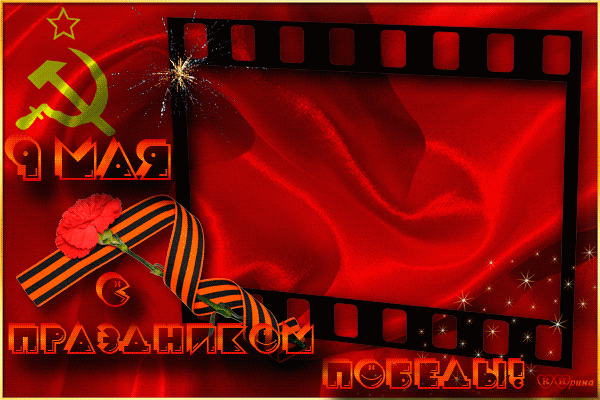 